Муниципальное автономное общеобразовательное учреждение«Средняя общеобразовательная школа №12 с углубленным изучением отдельных предметов» городского округа город Стерлитамак Республики БашкортостанРабочая программапо английскому языку, начального общего образованияна 2016-2020 годсоставлена на основе авторской программы Биболетова М.З Рабочая программа курса английского языка «Английский с удовольствием» / “Enjoy English” для 2-4 классов общеобразовательных учреждений: учебно-методическое пособие / М.З. Биболетова, Н.Н. Трубанева. –Обнинск: Титул, 2013. – 40с.Составитель:Бардукова Д.В.- Учитель английского языка2016Планируемые результаты освоения учебного предмета.Федеральный государственный образовательный стандарт основного начального образования формулирует требования к результатам освоения основной образовательной программы в единстве личностных, межпредметных и предметных результатов.Вклад предмета “английский язык” в достижении личностных результатов в процессе обучения во 2-м классе по УМК “Enjoy English” у учащегося будут сформированы следующие умения и навыки:1) формирование основ российской гражданской идентичности, чувства гордости за свою Родину, российский народ и историю России, осознание своей этнической и национальной принадлежности; формирование ценностей  многонационального российского общества; становление гуманистических и демократических ценностных ориентаций; 2) формирование целостного, социально ориентированного взгляда на мир в его органичном единстве и разнообразии природы, народов, культур и религий; 3) формирование уважительного отношения к иному мнению, истории и культуре других народов; 4) овладение начальными навыками адаптации в динамично изменяющемся и развивающемся мире; 5) принятие и освоение социальной роли обучающегося, развитие мотивов учебной деятельности и формирование личностного смысла учения; 6) развитие самостоятельности и личной ответственности за свои поступки, в том числе в информационной деятельности, на основе представлений о нравственных нормах, социальной справедливости и свободе; 7) формирование эстетических потребностей, ценностей и чувств; 8) развитие этических чувств, доброжелательности и эмоционально-нравственной отзывчивости, понимания и сопереживания чувствам других людей; 9) развитие навыков сотрудничества со взрослыми и сверстниками в разных социальных ситуациях, умения не создавать конфликтов и находить выходы из спорных ситуаций; 10) формирование установки на безопасный, здоровый образ жизни, наличие мотивации к творческому труду, работе на результат, бережному отношению к материальным и духовным ценностям. Вклад предмета “английский язык” в достижении метопредметных результатов в процессе обучения во 2-м классе по УМК “Enjoy English” у учащегося будут сформированы следующие умения и навыки:овладение способностью принимать и сохранять цели и задачи учебной деятельности, поиска средств ее осуществления;  освоение способов решения проблем творческого и поискового характера; формирование умения планировать, контролировать и оценивать учебные действия в соответствии с поставленной задачей и условиями ее реализации; определять наиболее эффективные способы достижения результата; формирование умения понимать причины успеха/неуспеха учебной деятельности и способности конструктивно действовать даже в ситуациях неуспеха;  освоение начальных форм познавательной и личностной рефлексии;   использование знаково-символических средств представления информации для создания моделей изучаемых объектов и процессов, схем решения учебных и практических задач;  активное использование речевых средств и средств информационных и коммуникационных технологий (далее – ИКТ) для решения коммуникативных и познавательных задач;   использование различных способов поиска (в справочных источниках и открытом учебном информационном пространстве сети Интернет), сбора, обработки, анализа, организации, передачи и интерпретации информации в соответствии с коммуникативными и познавательными задачами и технологиями учебного предмета; в том числе умение вводить текст с помощью клавиатуры, фиксировать (записывать) в цифровой форме измеряемые величины и анализировать изображения, звуки,  готовить свое выступление и выступать с аудио-, видео- и графическим сопровождением; соблюдать нормы информационной избирательности, этики и этикета; овладение навыками смыслового чтения текстов различных стилей и жанров в соответствии с целями и задачами; осознанно строить речевое высказывание в соответствии с задачами коммуникации и составлять тексты в устной и письменной формах; овладение логическими действиями сравнения, анализа, синтеза, обобщения, классификации по родовидовым признакам, установления аналогий и причинно-следственных связей, построения рассуждений, отнесения к известным понятиям; готовность слушать собеседника и вести диалог; готовность признавать возможность существования различных точек зрения и права каждого иметь свою; излагать свое мнение и аргументировать свою точку зрения и оценку событий;  определение общей цели и путей ее достижения; умение договариваться о распределении функций и ролей в совместной деятельности; осуществлять взаимный контроль в совместной деятельности, адекватно оценивать собственное поведение и поведение окружающих;готовность конструктивно разрешать конфликты посредством учета интересов сторон и сотрудничества;овладение начальными сведениями о сущности и особенностях объектов, процессов и явлений действительности (природных, социальных, культурных, технических и др.) в соответствии с содержанием конкретного учебного предмета; овладение базовыми предметными и межпредметными понятиями, отражающими существенные связи и отношения между объектами и процессами;умение работать в материальной и информационной среде начального общего образования (в том числе с учебными моделями) в соответствии с содержанием конкретного учебного предмета.Вклад предмета “английский язык” в достижении предметных результатов в процессе обучения во 2-м классе по УМК “Enjoy English” у учащегося будут сформированы следующие умения и навыки:1) участие в элементарном этикетном диалоге (знакомство, поздравление, благодарность, приветствие);2) расспрашивание собеседника, задавая простые вопросы (Что? Где? Когда?), и отвечать на них;3) умение кратко рассказывать о себе, своей семье, друге;4) составление небольшого описания предмета, картинки (о природе, школе) по образцу;  5) решение элементарных коммуникативных задач в пределах любой из сфер общения;6) составление монологического высказывания объемом 5 фраз (описание, сообщение, рассказ);7) решение коммуникативных задач при помощи диалога объемом 3-4 реплики с каждой стороны; 8) запрашивание информации, умение поздороваться, извиниться, выразить одобрение/несогласие;9) умение задать вопрос, дать краткий ответ, выслушать собеседника, поддержать беседу. 10) понимание на слух речь учителя, одноклассников, основное содержание облегченных, доступных по объему текстов, с опорой на зрительную наглядность.Ученик 2-го класса получит возможность научиться:-  понимать развернутые тексты объемом 6-10 фраз.- читать вслух, соблюдая правила произношения и соответствующую интонацию, доступные по объему тексты, построенные на изученном языковом материале;- читать про себя, понимать основное содержание доступных по объему текстов, построенных на изученном материале, пользуясь в случае необходимости двуязычным словарем;-  овладевать основными правилами чтения и знаками транскрипции.- читать про себя и понимать текст, содержащий не более 2-3 незнакомых слов.-  списывать текст, вставляя в него пропущенные слова в соответствии с контекстом;-  писать краткое поздравление с опорой на образец;-  записывать отдельные слова, предложения по модели;-  выписывать предложения из текста.-  охарактеризовать сказочного героя в письменном виде;-  придумывать и записывать собственные предложения;-  составлять план устного высказывания.-  воспроизводить графически и каллиграфически корректно все буквы английского алфавита (полупечатное написание букв, буквосочетаний, слов);-  пользоваться английским алфавитом, знать последовательность букв в нем;-  отличать буквы от знаков транскрипции.-  группировать слова в соответствии с изученными правилами чтения;- уточнять написание слова по словарю-  произносить все звуки английского алфавита;-  различать на слух звуки английского и русского алфавита; -  соблюдать интонацию перечисления;-  читать изучаемые слова по транскрипции;- грамотно в интонационном отношении оформлять различные типы предложений;  -узнавать в письменном и устном тексте изученные лексические единицы, в том числе словосочетания, в пределах тематики;- употреблять в процессе общения активную лексику в соответствии с коммуникативной задачей;-  узнавать простые словообразовательные элементы;-   опираться на языковую догадку в процессе чтения и аудирования (интернациональные и сложные слова).- употреблять речевые образцы с глаголами to have, to be, модальными и смысловыми глаголами в настоящем времени;-  употреблять правильный порядок слов в предложении;-  употреблять единственное и множественное число;-     распознавать в тексте и дифференцировать слова по определенным признакам (существительные, прилагательные, модальные/смысловые глаголы).Вклад предмета “английский язык” в достижении личностных результатов в процессе обучения в 3-м классе по УМК “Enjoy English” у учащегося будут сформированы следующие умения и навыки:1) формирование социокультурной осведомленности в процессе чтения и прослушивания текстов (в том числе сказок и других произведений детского фольклора на английском языке), 2) проигрывание ситуаций, типичных для англоговорящих стран, своей страны; 3) ознакомление с изображениями (иллюстрации, фото, коллажи), отражающими явления культуры страны родного и изучаемого языка;4) ознакомление с некоторыми формами речевого и неречевого этикета англоговорящих стран в ряде ситуаций общения: при встрече, в школе, помогая по дому, во время совместной игры, при разговоре по телефону, в гостях, за с Вклад предмета “английский язык” в достижении метопредметных результатов в процессе обучения в 3-м классе по УМК “Enjoy English” у учащегося будут сформированы следующие умения и навыки:          1) овладение способностью принимать и сохранять цели и задачи учебной деятельности, поиска средств ее осуществления;           2) освоение способов решения проблем творческого и поискового характера;          3) формирование умения планировать, контролировать и оценивать учебные действия в соответствии с поставленной задачей и условиями ее реализации; определять наиболее эффективные способы достижения результата;          4) формирование умения понимать причины успеха/неуспеха учебной деятельности и способности конструктивно действовать даже в ситуациях неуспеха;           5) использование знаково-символических средств представления информации для создания моделей изучаемых объектов и процессов, схем решения учебных и практических задач;           6) активное использование речевых средств и средств информационных и коммуникационных технологий (далее – ИКТ) для решения коммуникативных и познавательных задач;          7) использование различных способов поиска (в справочных источниках и открытом учебном информационном пространстве сети Интернет), сбора, обработки, анализа, организации, передачи и интерпретации информации в соответствии с коммуникативными и познавательными задачами и технологиями учебного предмета; в том числе умение вводить текст с помощью клавиатуры, фиксировать (записывать) в цифровой форме измеряемые величины и анализировать изображения, звуки, готовить свое выступление и выступать с аудио-, видео- и графическим сопровождением; соблюдать нормы информационной избирательности, этики и этикета;            8) овладение навыками смыслового чтения текстов различных стилей и жанров в соответствии с целями и задачами; осознанно строить речевое высказывание в соответствии с задачами коммуникации и составлять тексты в устной и письменной формах;             9) овладение логическими действиями сравнения, анализа, синтеза, обобщения, классификации по родовидовым признакам, установления аналогий и причинно-следственных связей, построения рассуждений, отнесения к известным понятиям;           10) готовность слушать собеседника и вести диалог; готовность признавать возможность существования различных точек зрения и права каждого иметь свою; излагать свое мнение и аргументировать свою точку зрения и оценку событий;           11) овладение начальными сведениями о сущности и особенностях объектов, процессов и явлений действительности (природных, социальных, культурных, технических и др.) в соответствии с содержанием конкретного учебного предмета;           12) овладение базовыми предметными и межпредметными понятиями, отражающими существенные связи и отношения между объектами и процессами;          13) умение работать в материальной и информационной среде начального общего образования (в том числе с учебными моделями) в соответствии с содержанием конкретного учебного предмета.Вклад предмета “английский язык” в достижении предметных результатов в процессе обучения в 3-м классе по УМК “Enjoy English” у учащегося будут сформированы следующие умения и навыки:1) участие в элементарном этикетном диалоге (знакомство, угощение, благодарность, приветствие);2) расспрашивание собеседника, задавая простые вопросы (Что? Где? Когда?), и отвечать на них;3) умение рассказывать о себе, своей семье, друге;4) составление небольшого описания предмета, картинки (о природе, школе) по образцу;  5) решение коммуникативных задач в пределах любой из сфер общения;6) составление монологического высказывания объемом 5 фраз (описание, сообщение, рассказ);7) решение коммуникативных задач при помощи диалога объемом 6-7 реплики с каждой стороны; 8) запрашивание информации, умение поздороваться, извиниться, выразить одобрение/несогласие;9) умение задать вопрос, дать краткий ответ, выслушать собеседника, поддержать беседу. 10) понимание на слух речь учителя, одноклассников, основное содержание облегченных, доступных по объему текстов, с опорой на зрительную наглядность.Ученик 3-го класса научится: - осуществлять диалогическое общение на элементарном уровне со взрослыми и сверстниками, в том числе и с носителями иностранного языка, в пределах сфер, тематики и ситуаций общения.- порождать элементарные связные высказывания о себе и окружающем мире, о прочитанном, увиденном, услышанном, выражая при этом свое отношение;- приветствовать собеседника, используя языковые средства, адекватные возрасту собеседника и целям общения;- прощаться после разговора, используя при этом разные речевые клише;- описывать человека, животное, предмет, картину;- рассказывать о ком-то, о происшедшем событии.- представляться самому, назвав имя, возраст, место и дату рождения, основное занятие;-   просить о помощи или предложить свою помощь;-  запрашивать необходимую информацию о ком-либо или о чем-либо;-  приглашать к совместной деятельности (например, к игре), используя при этом адекватные средства;-обменяться мнениями о прочитанном или увиденном, аргументируя свою точку зрения;- понимать и реагировать на устное высказывание партнеров по общению в пределах сфер, тематики и ситуаций общения, обозначенных программой;-понимать просьбы и указания учителя, сверстников, связанные с учебными и игровыми ситуациями в классе;- понимать общее содержание учебных и аутентичных текстов (рассказы, стихи, считалки) и реагировать вербально и, преимущественно, невербально на их содержание;- полностью и точно понимать короткие сообщения, в основном монологического характера, построенные на знакомом учащимся языковом материале;-  догадываться о значении некоторых слов по контексту;- догадываться о значении слов по словообразовательным элементам или по сходству звучания со словами родного языка;- «обходить» незнакомые слова, не мешающие пониманию основного содержания текста;- переспрашивать с целью уточнения содержания с помощью соответствующих клише типа: «Excuse me?» и т.д.;-  выразительно читать вслух;-  читать про себя с целью:а) понимания основного содержания учебных, а также несложных аутентичных текстов;б) поиска необходимой (интересующей) информации (приемы поискового чтения);- читать про себя с целью полного и точного понимания содержания учебных и адаптированных аутентичных текстов, построенных на знакомом учащимся языковом материале или содержащих незнакомые слова, о значении которых можно догадаться;- читать вслух текст, построенный на изученном языковом материале, соблюдая правила произношения и соответствующую интонацию.- писать короткое поздравление (с днем рождения, Новым годом, Рождеством) с опорой на образец, выражать пожелание;-   составлять и записывать план прочитанного;-   составлять и записывать рассказ на определенную тему;-   списывать текст, вставляя в него пропущенные слова в соответствии с контекстом;- самостоятельно и графически правильно выполнять письменные лексические и грамматические упражнения, используя в случае необходимости словарь;-  составлять подписи к картинкам;-  письменно отвечать на вопросы по прочитанному тексту (с опорой на текст);- составлять план устного сообщения в виде ключевых слов, делать выписки их текста;- писать краткое письмо или поздравление зарубежному сверстнику по образцу на доступном уровне и в пределах изученной тематики, используя словарь в случае необходимости;-  воспроизводить графически и каллиграфически корректно все буквы английского алфавита (полупечатное написание букв, буквосочетаний, слов);-   пользоваться английским алфавитом, знать последовательность букв в нем;-   отличать буквы от знаков транскрипции;- применять основные правила чтения и орфографии (умение их применять при чтении и письме);-   группировать слова в соответствии с изученными правилами чтения;-  уточнять написание слова по словарю;-   произносить все звуки английского алфавита;-   различать на слух звуки английского и русского алфавита;-   соблюдать интонацию перечисления;-   читать изучаемые слова по транскрипции;-  грамотно в интонационном отношении оформлять различные типы предложений.- адекватное произносить и различать на слух звуки изучаемого иностранного языка, в том числе долгих и кратких гласных, гласных с твердым приступом, звонких и глухих согласных;- различать оглушение/неоглушение согласных в конце слога или слова, отсутствие смягчения согласных перед гласными; словесное и фразовое ударение, членение предложений на смысловые группы; ритмико-интонационные особенности основных коммуникативных типов предложений (утверждения, вопроса, побуждения).- узнавать в письменном и устном тексте изученные лексические единицы, в том числе словосочетания, в пределах тематики;-  употреблять в процессе общения активную лексику в соответствии с коммуникативной задачей;-  узнавать простые словообразовательные элементы;-   опираться на языковую догадку в процессе чтения и аудирования (интернациональные и сложные слова).- узнавать лексические единицы, простейшие устойчивые словосочетания, оценочную лексика и реплики-клише как элементы речевого этикета, отражающие культуру стран изучаемого языка (употребление и распознавание в речи);- узнавать о способах словообразования (словосложение и аффиксация), о заимствованиях из других языков (интернациональные слова).-  употреблять речевые образцы с глаголами to have, to be, модальными и смысловыми глаголами в настоящем времени;-  употреблять правильный порядок слов в предложении;-  употреблять единственное и множественное число;-     распознавать в тексте и дифференцировать слова по определенным признакам (существительные, прилагательные, модальные/смысловые глаголы).Вклад предмета “английский язык” в достижении личностных результатов в процессе обучения в 4-м классе по УМК “Enjoy English” у учащегося будут сформированы следующие умения и навыки:          1) формирование представлений об английском языке как средстве установления взаимопонимания с представителями других народов, в познании нового, как средстве адаптации в иноязычном окружении;          2) формирование уважительного отношения к иному мнению, к культуре других народов;          3) формирование дружелюбного отношения и толерантности к носителям другого языка на основе знакомства с жизнью своих сверстников в англоязычных странах, с детским фольклором и доступными образцами детской художественной литературы;          4) развитие самостоятельности, целеустремленности, доброжелательности, эмоционально - нравственной отзывчивости, понимание чувств других людей, соблюдение норм речевого и неречевого этикета, что проявляется в соответствующем поведении в моделируемых ситуациях общения через обширный ролевой репертуар, включенный в УМК;          5) принятие новой для учащегося социальной роли обучающегося, в формирование устойчивой мотивации к овладению иностранным языком;          6) развитие навыков сотрудничества с учителем, другими взрослыми и сверстниками в разных ситуациях общения в процессе совместной деятельности, в том числе проектной;          7) формирование установки на безопасный, здоровый образ жизни, что достигается через отбор содержания обучения английскому языку и задания, направленные на овладение этим содержанием.Обучение английскому языку по курсу “Enjoy English” в 4-м классе способствует достижению следующих метопредметных  результатов:1)принимать задачи учебной и коммуникативной деятельности, в том числе творческого характера, осуществлять поиск средств решения задачи, например, подбирать адекватные языковые средства в процессе общения на английском языке;2)планировать, выполнять и оценивать свои учебные, коммуникативные действия в соответствии с поставленной задачей и условиями ее реализации, что свидетельствует об освоении начальных форм познавательной и личностной рефлексии;3)понимать причины неуспеха учебной деятельности и действовать с опорой на изученное правило, алгоритм с целью достижения успеха;4)использовать знаково-символические средства представления информации для создания моделей изучаемых объектов;5)использовать речевые средства и средства информационных и коммуникационных технологий для решения коммуникативных и познавательных задач;6)использовать различные способы поиска информации в соответствии с решаемой коммуникативной и познавательной задачей;7)анализировать, сравнивать, обобщать, классифицировать, группировать по отдельным признакам языковую информацию на уровне звука, буквы, слова, предложения;8)владеть базовыми грамматическими понятиями, отражающими существенные связи и отношения;9)передавать, фиксировать информацию в таблице;10)опираться на языковую догадку в процессе чтения, восприятия на слух текстов, содержащих отдельные незнакомые слова или новые комбинации знакомых слов;11)осознанно строить речевое высказывание в соответствии с задачами коммуникации в устной и письменной форме;12)слушать и слышать собеседника, вести диалог, признавать возможность существования различных точек зрения и права каждого иметь свою;13)осуществлять взаимный контроль в совместной деятельности, адекватно оценивать собственное поведение и поведение окружающих;14)работать в материальной и информационной среде.Вклад предмета “английский язык” в достижении предметных результатов в процессе обучения в 4-м классе по УМК “Enjoy English” у учащегося будут сформированы следующие умения и навыки:– находить на карте страны изучаемого языка и континенты;– узнавать достопримечательности стран изучаемого языка/родной страны;– понимать особенности британских и американских национальных и семейных праздников и традиций;– понимать особенности образа жизни зарубежных сверстников;– узнавать наиболее известных персонажей англоязычной детской литературы и популярные литературные произведения для детей;– узнавать наиболее популярные в странах изучаемого языка детские телепередачи и их героев, а также анимационные фильмы и их героев.Выпускник получит возможность:– сформировать представление о государственной символике стран изучаемого языка;– сопоставить реалии стран изучаемого языка и родной страны;– представить реалии своей страны средствами английского языка;– познакомиться и выучить наизусть популярные детские песенки и стихотворения;- вести и поддерживать элементарный диалог: этикетный, диалог-расспрос, диалог-побуждение, диалог – обмен мнениями;- кратко описывать и характеризовать предмет, картинку, персонаж;- рассказывать о себе, своей семье, друге, школе, родном крае, стране и т. п. (в пределах тематики начальной школы);- воспроизводить наизусть небольшие произведения детского фольклора: рифмовки, стихотворения, песни;- кратко передавать содержание прочитанного/услышанного текста;- выражать отношение к прочитанному;          - понимать на слух:а) речь учителя во время ведения урока;б) связные высказывания учителя, построенные на знакомом материале и/или содержащие некоторые незнакомые слова;в) выказывания одноклассников;г)небольшие тексты и сообщения, построенные на изученном речевом материале, как при непосредственном общении, так и при восприятии аудиозаписи;д) содержание текста на уровне значения (уметь отвечать на вопросы по содержанию текста);- понимать основную информацию услышанного;- извлекать конкретную информацию из услышанного;- понимать детали текста;- вербально или невербально реагировать на услышанное;- понимать на слух разные типы текста, соответствующие возрасту и интересам учащихся (краткие диалоги, описания, детские стихотворения и рифмовки, песни, загадки) – время звучания до 1 минуты;- использовать контекстуальную или языковую догадку;- не обращать внимания на незнакомые слова, не мешающие понимать основное содержание текста;- по транскрипции;- с помощью (изученных) правил чтения и с правильным словесным ударением;- редуцированные формы вспомогательных глаголов, используемые для образования изучаемых видовременных форм; - редуцированные отрицательные формы модальных глаголов;- читать небольшие тексты различных типов, применяя разные стратегии, обеспечивающие понимание основной идеи текста, полное понимание текста и понимание необходимой (запрашиваемой) информации;- читать и понимать содержание текста на уровне значения, то есть сумеет на основе понимания связи между членами простых предложений ответить на вопросы по содержанию текста;        - определять значения незнакомых слов по: – знакомым словообразовательным элементам (приставки, суффиксы) и по известным составляющим элементам сложных слов; – аналогии с родным языком;– конверсии;– контексту;– иллюстративной наглядности; - пользоваться справочными материалами (англо-русским словарём, лингвострановедческим справочником) с применением знаний алфавита и транскрипции;- читать и понимать тексты, написанные разными типами шрифтов;- читать с соответствующим ритмико-интонационным оформлением простые распространённые предложения с однородными членами;- понимать внутреннюю организацию текста и определять главную идею текста и предложения, подчинённые главному предложению;- читать и понимать содержание текста на уровне смысла, а также: - делать выводы из прочитанного;- выражать собственное мнение по поводу прочитанного;          - выражать суждение относительно поступков героев;- соотносить события в тексте с личным опытом;– правильно списывать; – выполнять лексико-грамматические упражнения;– делать записи (выписки из текста);– делать подписи к рисункам;– отвечать письменно на вопросы;– писать открытки-поздравления с праздником и днём рождения (объём 15–20 слов);– писать личные письма в рамках изучаемой тематики (объём 30–40 слов) с опорой на образец;– писать русские имена и фамилии по-английски;– писать записки друзьям;– составлять правила поведения/инструкции;– заполнять анкеты (имя, фамилия, возраст, хобби), сообщать краткие сведения о себе;– в личных письмах запрашивать интересующую информацию;– писать короткие сообщения (в рамках изучаемой тематики) с опорой на план/ключевые слова (объём 50–60 слов);– правильно оформлять конверт (с опорой на образец).- распознавать слова, написанные разными шрифтами;- отличать буквы от транскрипционных знаков;- читать слова по транскрипции;- пользоваться английским алфавитом;- писать все буквы английского алфавита и основные буквосочетания (полупечатным шрифтом);- сравнивать и анализировать буквы/буквосочетания и соответствующие транскрипционные знаки;- писать красиво (овладеет навыками английской каллиграфии);- писать правильно (овладеет основными правилами орфографии).- писать транскрипционные знаки;- группировать слова в соответствии с изученными правилами чтения;- использовать словарь для уточнения написания слова.          - различать на слух и адекватно произносить все звуки английского языка;- соблюдать нормы произношения звуков английского языка в чтении вслух и устной речи (долгота и краткость гласных, отсутствие оглушения звонких согласных в конце слов, отсутствие смягчения согласных перед гласными);- соблюдать правильное ударение в изолированном слове, фразе;- понимать и использовать логическое ударение во фразе, предложении;- различать коммуникативный тип предложения по его интонации;- правильно произносить предложения с точки зрения их ритмико-интонационных особенностей: повествовательное (утвердительное и отрицательное), вопросительное (общий и специальный вопрос), побудительное, восклицательное предложения. 	- понимать значение лексических единиц в письменном и устном тексте в пределах тематики начальной школы;- использовать в речи лексические единицы, обслуживающие ситуации общения в пределах тематики начальной школы в соответствии с коммуникативной задачей.- распознавать имена собственные и нарицательные;- распознавать части речи по определённым признакам;- понимать значение лексических единиц по словообразовательным элементам (суффиксам и приставкам);- использовать правила словообразования;- догадываться о значении незнакомых слов, используя различные виды догадки (по аналогии с родным языком, словообразовательным элементам т .д.).- понимать и употреблять в речи изученные существительные с определённым/неопределённым/нулевым артиклем, прилагательные в положительной, сравнительной и превосходной степенях, количественные (до 100) и порядковые (до 30) числительные, личные, притяжательные и вопросительные местоимения, глагол have got, глагол-связку to be, модальные глаголы can, may, must, should, видо-временные формы Present/Past/Future Simple, Present Perfect, Present Progressive, конструкцию to be going to для выражения будущих действий, наречия времени, места и образа действия, наиболее употребительные предлоги для выражения временных и пространственных отношений;- понимать и употреблять в речи основные коммуникативные типы предложений, безличные предложения, предложения с оборотом there is/there are, побудительные предложения в утвердительной и отрицательной  формах; - понимать и использовать в наиболее распространённых случаях неопределённый, определённый и нулевой артикли; -  понимать и использовать в речи указательные (this, that, these, those), неопределённые (some, any) местоимения; - понимать и использовать в речи множественное число существительных, образованных не по правилам;-  понимать и использовать в речи сложносочинённые предложения с союзами and и but;-  понимать и использовать в речи сложноподчинённые предложения с союзом because;- дифференцировать слова по определённым признакам (существительные, прилагательные, модальные/смысловые/ вспомогательные глаголы);-  приобрести начальные лингвистические представления о системе и структуре английского языка, необходимые для овладения речевыми навыками и основами речевых умений. СОДЕРЖАНИЕ РАБОЧЕЙ ПРОГРАММЫТематическое планированиеКалендарно-тематическое планирование2 класс3 класс4 классМатериально-техническое обеспечение образовательного процесса.Книгопечатная продукцияФедеральный государственный образовательный стандарт начального общего образования (ФП № 373 от 06.10.2009; ФП № 2357 от 22.09.2011).Примерная основная образовательная программа образовательного учреждения. Начальная школа / [сост. Е. С. Савинов]. — 4-е изд., перераб. — М.: Просвещение, 2012. — 223 с. — (Стандарты второго поколения).Биболетова М.З., Трубанева Н.Н. Рабочая программа курса английского языка к УМК «Английский с удовольствием» / «EnjoyEnglish» (в соответствии с ФГОС) для 2-4 классов общеобразовательных учреждений. – Обнинск: Титул, 2013. – 40 с.Основная образовательная программа начального общего образования МАОУ «СОШ №12 с УИОП» г. Стерлитамак Республики Башкортостан. – Стерлитамак, 2010.Учебный план МАОУ «СОШ №12 с УИОП» г. Стерлитамак Республики Башкортостан на 2014-2015 учебный год;Годовой календарный учебный график МАОУ «СОШ №12 с УИОП» городского округа г. Стерлитамак Республики Башкортостан на 2014-2015 учебный год;Положение о рабочей программе МАОУ «СОШ №12 с УИОП» городского округа г. Стерлитамак Республики Башкортостан;Биболетова М.З., Денисенко О.А., Трубанева Н.Н. Английский язык: Английский с удовольствием (Enjoy English): учебник английского языка для 2, 3 и 4-х классов общеобразовательных учреждений. – Обнинск: Титул, 2013.Биболетова М.З., Денисенко О.А., Трубанева Н.Н.Английский язык: рабочая тетрадь к учебнику Английский с удовольствием / Enjoy English для 2, 3 и 4-х классов общеобразовательных учреждений. – Издание второе. – Обнинск: Титул, 2013.Биболетова М.З., Денисенко О.А., Трубанева Н.Н.Английский язык: Книга для учителя к учебнику Английский с удовольствием / Enjoy English для 2, 3 и 4-х классов общеобразовательных учреждений. – Обнинск: Титул, 2011.Печатные пособияГрамматические таблицы к основным разделам.Наборы тематических картинок в соответствии с тематикой, определённой в стандарте начального образования по английскому языку.Компьютерные и информационно-коммуникативные средстваhttp://www.native-english.ru – Материалы для изучения английского языка.Обучающая компьютерная программа “Enjoy the ABC” к учебнику “Enjoy English”, 2 – 4  классы. Обучающая компьютерная программа “Enjoy Listening and Playing” к учебнику “Enjoy English”, 2 – 4  классы.

Технические средства обучения:Экранно-звуковые пособияАудиоприложение (CD MP3) для 2-4 классов;Комплекты презентационных слайдов.Оборудование классаКлассная доска для письма мелом.Стол учительский с тумбой.Ученические столы двухместные со стульямиШкафы для хранения литературы, дидактических материалов, пособий.Контрольно-измерительные материалы для 3 класса1 триместр: Контроль навыков письма – см. раб.тетрадь «Enjoy English - 3» М.З. Биболетова , 2015, с. 17 № 1,2 Контроль навыков аудирования – см. учебник «Enjoy English - 3» М.З. Биболетова , 2015, с. 27 № 1Контроль навыков говорения – см. учебник «Enjoy English - 3» М.З. Биболетова , 2015, с. 30 № 1, 6  Контроль навыков чтения – см. учебник «Enjoy English - 3» М.З. Биболетова, 2015, с. 33 № 42 триместр: Контроль навыков чтения – см. учебник «Enjoy English - 3» М.З. Биболетова, 2015, с. 44, № 6,7Контроль навыков письма – см. учебник «Enjoy English - 3» М.З. Биболетова , 2015, с. 65 № 7,8 Контроль навыков говорения – см. учебник «Enjoy English - 3» М.З. Биболетова , 2015, с. 72 № 4,5Контроль навыков аудирования – см. учебник «Enjoy English - 3» М.З. Биболетова , 2015, с. 71 № 1,2 3 триместр: Контроль навыков письма – см. учебник «Enjoy English - 3» М.З. Биболетова , 2015, с. 87 № 2,6Контроль навыков говорения – см. учебник «Enjoy English - 3» М.З. Биболетова , 2015, с. 92 № 7Контроль навыков аудирования – см. учебник «Enjoy English - 3» М.З. Биболетова , 2015, с. 101 № 1,2 Контроль навыков чтения – см. учебник «Enjoy English - 3» М.З. Биболетова, 2015, с. 108 № 7Контрольно-измерительные материалы для 4 класса1 триместр: Контроль навыков письма – см. учебник «Enjoy English - 4» М.З. Биболетова , 2015, с. 18 № 5 Контроль навыков чтения –  см. учебник «Enjoy English - 4» М.З. Биболетова , 2015, с. 22 № 8,9Контроль навыков говорения – см. учебник «Enjoy English - 4» М.З. Биболетова , 2015, с. 29 № 27  Контроль навыков аудирования – см. учебник «Enjoy English - 4» М.З. Биболетова , 2015, с. 28 № 25 2 триместр: Контроль навыков аудирования – см. учебник «Enjoy English - 4» М.З. Биболетова , 2015, с. 46 № 40Контроль навыков письма – см. учебник «Enjoy English - 4» М.З. Биболетова , 2015, с. 49 № 7 Контроль навыков чтения – см. раб. тетрадь «Enjoy English - 4» М.З. Биболетова, 2015, с. 45, № 2 Контроль навыков говорения – см. учебник «Enjoy English - 4» М.З. Биболетова , 2015, с. 77 № 37 3 триместр: Контроль навыков говорения – см. учебник «Enjoy English - 4» М.З. Биболетова , 2015, с. 91 № 19Контроль навыков аудирования – см. учебник «Enjoy English - 4» М.З. Биболетова , 2015, с. 92-93 № 24,25 Контроль навыков чтения – см. учебник «Enjoy English - 4» М.З. Биболетова, 2015, с. 105 №  23,24Контроль навыков письма – см. раб. тетрадь «Enjoy English - 4» М.З. Биболетова , 2015, с.109 № 37 Рассмотренона заседании   методического объединения учителей английского языкаМАОУ «СОШ №12 с УИОП» г.Стерлитамак РБ _______/Л.В. Ишмеева /протокол № ___  от «___»  ________ 2016г.,Согласовано                       заместитель директора  МАОУ «СОШ №12 с УИОП »        г. Стерлитамак РБ ________/И.В. Широкова/«____» ________ 2016г.Утверждено:                 Директор МАОУ «СОШ №12 с УИОП» г. Стерлитамак РБ________Е.Н.Маркелова приказ № ______от «____» _________2016г.КлассТематика общенияКоличество часов21. Приветствие. Знакомство с одноклассниками, учителем, актерами театра. Моё имя, возраст, что умею / не умею делать.2. Я и моя семья. Члены моей семьи, их имена. Мой питомец (любимое животное), его имя, возраст, характер, что умеет делать.3. Мои любимые занятия: что я умею / не умею (учебные действия, спортивные занятия и игры).4. Проект «Алфавит».5. Выходной день (в цирке, зоопарке, на ферме).6. Мои друзья: внешность, характер, что умею / не умею делать. Любимые животные.7. Проект «Смешная загадка».8. Мои любимые персонажи детских произведений: их внешность, характер, что они умеют делать.9. Подготовка к школьному празднику: инсценирование английских сказок зарубежных сверстников.10. Проект «Мой друг».7101017141241Резерв:11ИТОГО:6831.Знакомство (имя, возраст, что умеет делать, семья, любимое животное).2.Прием и угощение друзей. Поведение за столом. Любимая еда. Покупка продуктов в магазине.3.Проект «Меню».4.Мои друзья: внешность, характер, что умеют/ не умеют делать. Любимое животное. Сказки «Однажды  утром», «Восемь друзей».5. Здоровый образ жизни: правильное питание, необходимость занятий физкультурой.6. Семейные праздники: Рождество, Новый год. 7.Проект « С Новым годом! Счастливого Рождества»8. Любимое время года. Занятия в разное время года.9. Мои друзья и я. День рождения друга (день, месяц). Подарок и поздравления для друга. Английская сказка о двух подругах «Сказка о городской и деревенской мышке».10. Письмо зарубежному другу: обращение, прощание, оформление конверта. Сказка о волшебном почтовом ящике «Умная Миранда».    11.Проект «С днем рождения!»12. Мой день. Распорядок дня. Как Тайни проводит свой день. Английская сказка «Юффо и его друзья».13. Мир моих увлечений. Любимые детские произведения зарубежных сверстников: сказки, песни, стихи, игры. Инсценирование сказок. 14. Проект «Письмо другу».551922159911251Резерв:1ИТОГО:6841.Любимое время года. Погода. Занятия в разное время года. Сказка о лягушке-путешественнице «Две утки и лягушка». Сказка о временах года «Любимое время года ослика». Выходной день – пикник.2.Английский дом. Мой дом, моя квартира, моя комната. Сказка о приключениях английского мальчика «Большой секрет».3.Проект «Мы посетим сказочную страну на следующие каникулы!».4.Жизнь в городе и селе. Сказка о превращении серого города в цветущий сад «Зеленый сад». Дикие и домашние животные. Как люди и животные помогают друг другу.5.Мир моих фантазий: сочиняем истории и сказки. Английские сказки: «Умная маленькая птичка », «Волк и овечка». История о том, как Санта-Клаус готовится к Рождеству и Новому году.6.Проект «Давайте сочиним сказку!»7.Выходные в кругу семьи: любимые занятия членов семьи. Мои любимые занятия. Помощь родителям по дому. Английские сказки: «Я не хочу », «Почему кошки умываются после обеда?». Вежливый телефонный разговор. Поведение в семье и гостях.8.В магазине: одежда и обувь, вежливый разговор с продавцом, что купить для путешествия. Английская сказка «Слоненок и его новая одежда». Покупка продуктов в разных упаковках. Вежливый разговор за столом. Типичный английский завтрак.9. Проект «Современный журнал моды для звезд».10. Моя школа, моя классная комната. Занятия в школе. Школьные принадлежности. Школьные предметы. Школьные истории «Джейсон и Бэки в школе», «Самое лучшее время для яблок». Английская сказка об умении находить общи язык с соседями «Король и сыр».11. Проект «Диплом».12. Мир моих увлечений. Любимые детские произведения моих зарубежных сверстников: сказки, песни, стихи. Инсценирование сказок и рассказов.98177110811014Резерв:1ИТОГО:68Раздел класс (количество часов)класс (количество часов)класс (количество часов)Раздел 234Здравствуй, английский!18Добро пожаловать в наш театр!14Давайте читать и говорить по-английски.21Встреча с моими друзьями.15Добро пожаловать в Грин Скул!18Счастливые уроки.14Поговорим о новом друге.21Рассказываем истории и пишем своим друзьям.15Поговорим о временах года и погоде.9Наслаждаясь своим домом.8Быть счастливы в городе и деревне.8Рассказываем истории.7Проводить хорошо время со своей семьей.10Покупки.10Школа – это здорово!16Раз-дел учебника№ урокаДатаДатаДатаТема урокаТема урокаТема урокаТема урокаТема урокаЛексикаГраммати-каУниверсальные учебные действияДомашнее заданиеПримечаниеРаз-дел учебника№ урокаПланФактФактТема урокаТема урокаТема урокаТема урокаТема урокаЛексикаГраммати-каУниверсальные учебные действияДомашнее заданиеПримечаниеI.Здравствуй, Английский!  181.2а  2.09 2б  2.092в  1.092г  1.092д  1.092а  2.09 2б  2.092в  1.092г  1.092д  1.092а  2.09 2б  2.092в  1.092г  1.092д  1.09Знакомство. Формирование  лексических навыковЗнакомство. Формирование  лексических навыковЗнакомство. Формирование  лексических навыковЗнакомство. Формирование  лексических навыковЗнакомство. Формирование  лексических навыковHello. Hi. Good morning. Goodbye. My, your, name. What is your name? My name is…Упр. 1-5, с. 5-6Познавательные УУД:- Умение работать с новым учебником и рабочей тетрадью;- Умение осознанно строить речевое высказывание по образцу (вопросы при знакомстве);- Извлечение необходимой информации из прослушанного;- Осознанное построение речевого высказывания в устной форме;- Умение с помощью вопросов добывать недостающую информацию;- Выработка уважительного отношения к партнеру, внимание к личности другого;- Овладение правильной диалогической речью по образцу;- Умение обмениваться знаниями с членами группы;- Умение слушать и слышать друг друга;Рабочая тетрадь (РТ)  с. 3, упр. 12.2а  6.092б  6.092в  2.092г  6.092д  6.092а  6.092б  6.092в  2.092г  6.092д  6.092а  6.092б  6.092в  2.092г  6.092д  6.09Знакомство с животными. Введение новой лексикиЗнакомство с животными. Введение новой лексикиЗнакомство с животными. Введение новой лексикиЗнакомство с животными. Введение новой лексикиЗнакомство с животными. Введение новой лексикиБуква Аa. Dog, cat, fox, elephant, tiger, crocodile; Who are you? I am.; yes, no.Упр. 1-5, с. 7-8Познавательные УУД:- Умение работать с новым учебником и рабочей тетрадью;- Умение осознанно строить речевое высказывание по образцу (вопросы при знакомстве);- Извлечение необходимой информации из прослушанного;- Осознанное построение речевого высказывания в устной форме;- Умение с помощью вопросов добывать недостающую информацию;- Выработка уважительного отношения к партнеру, внимание к личности другого;- Овладение правильной диалогической речью по образцу;- Умение обмениваться знаниями с членами группы;- Умение слушать и слышать друг друга;РТ с. 4, упр. 13.2а  9.092б  9.092в   8.092г  8.092д  8.092а   9.092б   9.092в   8.092г   8.092д  8.092а   9.092б   9.092в   8.092г   8.092д  8.09Числительные от 1 до 5Числительные от 1 до 5Числительные от 1 до 5Числительные от 1 до 5Числительные от 1 до 5Буква Bb. How old are you? One, two,three; number one.Упр. 1-6, с. 8-9Числительные от 1 до 5Познавательные УУД:- Умение работать с новым учебником и рабочей тетрадью;- Умение осознанно строить речевое высказывание по образцу (вопросы при знакомстве);- Извлечение необходимой информации из прослушанного;- Осознанное построение речевого высказывания в устной форме;- Умение с помощью вопросов добывать недостающую информацию;- Выработка уважительного отношения к партнеру, внимание к личности другого;- Овладение правильной диалогической речью по образцу;- Умение обмениваться знаниями с членами группы;- Умение слушать и слышать друг друга;РТ с. 4, упр. 14.2а  13.09 2б  13.092в    9.09 2г  13.092д 13.092а  13.09 2б  13.092в    9.09 2г  13.092д 13.092а  13.09 2б  13.092в    9.09 2г  13.092д 13.09Мой возраст. Числительные от 1 до 10Мой возраст. Числительные от 1 до 10Мой возраст. Числительные от 1 до 10Мой возраст. Числительные от 1 до 10Мой возраст. Числительные от 1 до 10Буква Cc. Six, seven, eight, nine, ten.Упр.1-7, с. 10-11Числительные от 1 до 10Коммуникативные УУД:- Формирование желания общаться и умения знакомиться с другими ребятами;- Умение правильно задать вопрос при знакомстве для получения информации;- Формирование умения слушать и вступать в діалог;- Умение представляться самому при знакомстве;- Понимание возможности разных позиций и точек зрения на один предмет;- Овладение диалогическими формами высказываний (по образцам);- Умение выражать мысль с достаточной полнотой и точность в соответствии с поставленной задачей (при описании предметов).;- Освоение приемов логического запоминания информации;- Овладение приемами выражения несогласия;- Умение работать с иллюстрацией;- Умение прогнозировать развитие событий;- Умение распределять объекты по группам по одному основанию по иллюстрациям;РТ с. 5, упр. 1-25.2а  16.092б  16.092в  15.092г  15.092д  15.092а  16.092б  16.092в  15.092г  15.092д  15.092а  16.092б  16.092в  15.092г  15.092д  15.09Действия животных. Действия животных. Действия животных. Действия животных. Действия животных. Буква Dd. Parrot, jump, run, fly, skip, sit, swim, he, she, can.Упр.1-5, с. 12-13Коммуникативные УУД:- Формирование желания общаться и умения знакомиться с другими ребятами;- Умение правильно задать вопрос при знакомстве для получения информации;- Формирование умения слушать и вступать в діалог;- Умение представляться самому при знакомстве;- Понимание возможности разных позиций и точек зрения на один предмет;- Овладение диалогическими формами высказываний (по образцам);- Умение выражать мысль с достаточной полнотой и точность в соответствии с поставленной задачей (при описании предметов).;- Освоение приемов логического запоминания информации;- Овладение приемами выражения несогласия;- Умение работать с иллюстрацией;- Умение прогнозировать развитие событий;- Умение распределять объекты по группам по одному основанию по иллюстрациям;РТ с. 5,упр. 1-2РТ с. 5,упр. 1-26.2а  20.092б  20.09 2в  16.092г  20.092д  20.092а  20.092б  20.09 2в  16.092г  20.092д  20.092а  20.092б  20.09 2в  16.092г  20.092д  20.09Модальный глагол canМодальный глагол canМодальный глагол canМодальный глагол canМодальный глагол canБуква Ee. Can you…? Yes, I can. No, I can not. I can…Упр. 1-6, с. 14-15Модальный глагол canКоммуникативные УУД:- Формирование желания общаться и умения знакомиться с другими ребятами;- Умение правильно задать вопрос при знакомстве для получения информации;- Формирование умения слушать и вступать в діалог;- Умение представляться самому при знакомстве;- Понимание возможности разных позиций и точек зрения на один предмет;- Овладение диалогическими формами высказываний (по образцам);- Умение выражать мысль с достаточной полнотой и точность в соответствии с поставленной задачей (при описании предметов).;- Освоение приемов логического запоминания информации;- Овладение приемами выражения несогласия;- Умение работать с иллюстрацией;- Умение прогнозировать развитие событий;- Умение распределять объекты по группам по одному основанию по иллюстрациям;РТ с. 6, упр. 1-3РТ с. 6, упр. 1-37.2а  23.092б  23.092в  22.092г  22.092д  22.092а  23.092б  23.092в  22.092г  22.092д  22.092а  23.092б  23.092в  22.092г  22.092д  22.09Знакомство с новыми актерами. Введение новой лексикиЗнакомство с новыми актерами. Введение новой лексикиЗнакомство с новыми актерами. Введение новой лексикиЗнакомство с новыми актерами. Введение новой лексикиЗнакомство с новыми актерами. Введение новой лексикиБуква Ff. Упр. 1-6, с. 15-16Общий вопрос с глаголом canКоммуникативные УУД:- Формирование желания общаться и умения знакомиться с другими ребятами;- Умение правильно задать вопрос при знакомстве для получения информации;- Формирование умения слушать и вступать в діалог;- Умение представляться самому при знакомстве;- Понимание возможности разных позиций и точек зрения на один предмет;- Овладение диалогическими формами высказываний (по образцам);- Умение выражать мысль с достаточной полнотой и точность в соответствии с поставленной задачей (при описании предметов).;- Освоение приемов логического запоминания информации;- Овладение приемами выражения несогласия;- Умение работать с иллюстрацией;- Умение прогнозировать развитие событий;- Умение распределять объекты по группам по одному основанию по иллюстрациям;РТ с. 7, упр. 1-2РТ с. 7, упр. 1-28.2а  27.092б  27.092в  23.092г  27.092д  27.092а  27.092б  27.092в  23.092г  27.092д  27.092а  27.092б  27.092в  23.092г  27.092д  27.09Подготовка к концерту. Формироаание навыков аудирования.Подготовка к концерту. Формироаание навыков аудирования.Подготовка к концерту. Формироаание навыков аудирования.Подготовка к концерту. Формироаание навыков аудирования.Подготовка к концерту. Формироаание навыков аудирования.Буква Gg. A cockerel. Lion, monkey, sing, dance.Упр. 1-7, с. 16-18Коммуникативные УУД:- Формирование желания общаться и умения знакомиться с другими ребятами;- Умение правильно задать вопрос при знакомстве для получения информации;- Формирование умения слушать и вступать в діалог;- Умение представляться самому при знакомстве;- Понимание возможности разных позиций и точек зрения на один предмет;- Овладение диалогическими формами высказываний (по образцам);- Умение выражать мысль с достаточной полнотой и точность в соответствии с поставленной задачей (при описании предметов).;- Освоение приемов логического запоминания информации;- Овладение приемами выражения несогласия;- Умение работать с иллюстрацией;- Умение прогнозировать развитие событий;- Умение распределять объекты по группам по одному основанию по иллюстрациям;РТ с. 7-8, упр. 1РТ с. 7-8, упр. 19.2а  30.092б  30.092в  29.092г  29.092д  29.092а  30.092б  30.092в  29.092г  29.092д  29.09Знакомство с Джимом, Джиллой и Альбертом. Формирование навыков говоренияЗнакомство с Джимом, Джиллой и Альбертом. Формирование навыков говоренияЗнакомство с Джимом, Джиллой и Альбертом. Формирование навыков говоренияЗнакомство с Джимом, Джиллой и Альбертом. Формирование навыков говоренияЗнакомство с Джимом, Джиллой и Альбертом. Формирование навыков говоренияЗнакомство с Джимом, Джиллой и Альбертом. Формирование навыков говоренияБуква Hh. His, her. His (Her) name is…Упр. 1-5, с. 19-20Регулятивные УУД:- Целеполагание как постановка учебной задачи;- Волевая саморегуляция как способность к волевому усилию.;- Целеполагание как постановка учебной задачи на основе соотнесения того, что известно и того, что неизвестно;- Умение взаимодействовать со взрослыми и сверстниками. Преодоление импульсивности и  непроизвольности- Освоение критериев оценки выполненных заданий;- Умение адекватно понимать оценку учителя;- Умение дать развернутую оценку своей работе;- Умение оценить прогресс в усвоении знаний;- Формирование умений контролировать процесс и результаты своей деятельности.РТ с. 9, упр. 1-2РТ с. 9, упр. 1-210.2а  4.102б  4.102в  30.092г  4.102д  4.102а  4.102б  4.102в  30.092г  4.102д  4.102а  4.102б  4.102в  30.092г  4.102д  4.10Учебные действия. Развитие навыков аудирования.Учебные действия. Развитие навыков аудирования.Учебные действия. Развитие навыков аудирования.Учебные действия. Развитие навыков аудирования.Учебные действия. Развитие навыков аудирования.Буква Ii. He (She) can… / He (She) cannot (can’t). Count, read, write, draw.Упр. 1-6, с. 20-21Регулятивные УУД:- Целеполагание как постановка учебной задачи;- Волевая саморегуляция как способность к волевому усилию.;- Целеполагание как постановка учебной задачи на основе соотнесения того, что известно и того, что неизвестно;- Умение взаимодействовать со взрослыми и сверстниками. Преодоление импульсивности и  непроизвольности- Освоение критериев оценки выполненных заданий;- Умение адекватно понимать оценку учителя;- Умение дать развернутую оценку своей работе;- Умение оценить прогресс в усвоении знаний;- Формирование умений контролировать процесс и результаты своей деятельности.РТ с. 9, упр. 1РТ с. 9, упр. 111.2а  7.102б  7.102в  6.102г  6.102д  6.102а  7.102б  7.102в  6.102г  6.102д  6.102а  7.102б  7.102в  6.102г  6.102д  6.10Повелительное наклонениеПовелительное наклонениеПовелительное наклонениеПовелительное наклонениеПовелительное наклонениеБуква Jj. Fish. Run, please! Fine! Well done! Ok!Упр.1-6, с. 22-23Регулятивные УУД:- Целеполагание как постановка учебной задачи;- Волевая саморегуляция как способность к волевому усилию.;- Целеполагание как постановка учебной задачи на основе соотнесения того, что известно и того, что неизвестно;- Умение взаимодействовать со взрослыми и сверстниками. Преодоление импульсивности и  непроизвольности- Освоение критериев оценки выполненных заданий;- Умение адекватно понимать оценку учителя;- Умение дать развернутую оценку своей работе;- Умение оценить прогресс в усвоении знаний;- Формирование умений контролировать процесс и результаты своей деятельности.РТ с. 9, пр. 1РТ с. 9, пр. 112.2а  14.102б  14.102в   7.102г  13.102д  13.102а  14.102б  14.102в   7.102г  13.102д  13.102а  14.102б  14.102в   7.102г  13.102д  13.10Выходной день Алисы и Гузель. Формирование навыков диалогической речиВыходной день Алисы и Гузель. Формирование навыков диалогической речиВыходной день Алисы и Гузель. Формирование навыков диалогической речиВыходной день Алисы и Гузель. Формирование навыков диалогической речиВыходной день Алисы и Гузель. Формирование навыков диалогической речиБуква Kk. Walk. Thank you.Упр. 1-6, с. 23-24Регулятивные УУД:- Целеполагание как постановка учебной задачи;- Волевая саморегуляция как способность к волевому усилию.;- Целеполагание как постановка учебной задачи на основе соотнесения того, что известно и того, что неизвестно;- Умение взаимодействовать со взрослыми и сверстниками. Преодоление импульсивности и  непроизвольности- Освоение критериев оценки выполненных заданий;- Умение адекватно понимать оценку учителя;- Умение дать развернутую оценку своей работе;- Умение оценить прогресс в усвоении знаний;- Формирование умений контролировать процесс и результаты своей деятельности.РТ с. 10,пр. 1-2РТ с. 10,пр. 1-213.2а  18.102б  18.102в  13.102г  18.102д  18.102а  18.102б  18.102в  13.102г  18.102д  18.102а  18.102б  18.102в  13.102г  18.102д  18.10Школьные принадлежности. Введение новой лексики.Школьные принадлежности. Введение новой лексики.Школьные принадлежности. Введение новой лексики.Школьные принадлежности. Введение новой лексики.Школьные принадлежности. Введение новой лексики.Буква Ll. Pen, pencil, pencil box, bag, text book, workbook, rubber. I have got…Упр. 1-6, с. 24-26Регулятивные УУД:- Целеполагание как постановка учебной задачи;- Волевая саморегуляция как способность к волевому усилию.;- Целеполагание как постановка учебной задачи на основе соотнесения того, что известно и того, что неизвестно;- Умение взаимодействовать со взрослыми и сверстниками. Преодоление импульсивности и  непроизвольности- Освоение критериев оценки выполненных заданий;- Умение адекватно понимать оценку учителя;- Умение дать развернутую оценку своей работе;- Умение оценить прогресс в усвоении знаний;- Формирование умений контролировать процесс и результаты своей деятельности.РТ с. 11, упр. 1-4РТ с. 11, упр. 1-414.2а  21.102б  21.102в 14.102г  20.102д  20.102а  21.102б  21.102в 14.102г  20.102д  20.102а  21.102б  21.102в 14.102г  20.102д  20.10Глагол to have.Глагол to have.Глагол to have.Глагол to have.Глагол to have.Буква Mm.Упр. 1-5, с. 26-27I have got…Личностные УУД:- Правильно идентифицируют себя с позицией учащегося; руководствуются значимыми учебными мотивами; оценивают свои поступки; осознают язык, в том числе иностранный, как основное средство общения между людьми.- Оценивают свои поступки; имеют желание учиться;  правильно идентифицируют себя с позицией учащегося; выражают свои эмоции по поводу услышанного.- Проявляют познавательный интерес к учебной деятельности, изучению иностранного языка; руководствуются значимыми учебными мотивами; оценивают свои поступки; определяют границы собственного «знания» и «незнания».- Осознают  роль языка и речи в жизни людей; примеряют на себя роль социально активной, мобильной, толерантной и адаптивной личности; имеют желание учиться.РТ с. 12, упр. 1-2РТ с. 12, упр. 1-215.2а  25.102б  25.102в  20.102г  25.102д 25.102а  25.102б  25.102в  20.102г  25.102д 25.102а  25.102б  25.102в  20.102г  25.102д 25.102а  25.102б  25.102в  20.102г  25.102д 25.102а  25.102б  25.102в  20.102г  25.102д 25.102а  25.102б  25.102в  20.102г  25.102д 25.102а  25.102б  25.102в  20.102г  25.102д 25.10Зоопарк мистера Брауна. Зоопарк Уфы. Развитие навыков аудирования.. Буква Nn.Упр.1-6, с. 27-28Личностные УУД:- Правильно идентифицируют себя с позицией учащегося; руководствуются значимыми учебными мотивами; оценивают свои поступки; осознают язык, в том числе иностранный, как основное средство общения между людьми.- Оценивают свои поступки; имеют желание учиться;  правильно идентифицируют себя с позицией учащегося; выражают свои эмоции по поводу услышанного.- Проявляют познавательный интерес к учебной деятельности, изучению иностранного языка; руководствуются значимыми учебными мотивами; оценивают свои поступки; определяют границы собственного «знания» и «незнания».- Осознают  роль языка и речи в жизни людей; примеряют на себя роль социально активной, мобильной, толерантной и адаптивной личности; имеют желание учиться.РТ с. 12-13, упр. 1-2РТ с. 12-13, упр. 1-216.2а  28.102б  28.102в  21.102г  27.102д  27.102а  28.102б  28.102в  21.102г  27.102д  27.102а  28.102б  28.102в  21.102г  27.102д  27.102а  28.102б  28.102в  21.102г  27.102д  27.102а  28.102б  28.102в  21.102г  27.102д  27.102а  28.102б  28.102в  21.102г  27.102д  27.102а  28.102б  28.102в  21.102г  27.102д  27.10Цвета. Введение новой лексикиБуква Oo. Red, blue, green, yellow, orange, blackУпр. 1-5, с. 29-30Личностные УУД:- Правильно идентифицируют себя с позицией учащегося; руководствуются значимыми учебными мотивами; оценивают свои поступки; осознают язык, в том числе иностранный, как основное средство общения между людьми.- Оценивают свои поступки; имеют желание учиться;  правильно идентифицируют себя с позицией учащегося; выражают свои эмоции по поводу услышанного.- Проявляют познавательный интерес к учебной деятельности, изучению иностранного языка; руководствуются значимыми учебными мотивами; оценивают свои поступки; определяют границы собственного «знания» и «незнания».- Осознают  роль языка и речи в жизни людей; примеряют на себя роль социально активной, мобильной, толерантной и адаптивной личности; имеют желание учиться.РТ с. 13, упр. 1-2РТ с. 13, упр. 1-217.2а   1.112б   1.112в  27.102г   1.112д  1.112а   1.112б   1.112в  27.102г   1.112д  1.112а   1.112б   1.112в  27.102г   1.112д  1.112а   1.112б   1.112в  27.102г   1.112д  1.112а   1.112б   1.112в  27.102г   1.112д  1.112а   1.112б   1.112в  27.102г   1.112д  1.112а   1.112б   1.112в  27.102г   1.112д  1.11Праздник осени в Стерлитамаке. Развитие навыков монологической речи.Знакомство с буквой Pp.Упр. 1-7, с. 31-32Личностные УУД:- Правильно идентифицируют себя с позицией учащегося; руководствуются значимыми учебными мотивами; оценивают свои поступки; осознают язык, в том числе иностранный, как основное средство общения между людьми.- Оценивают свои поступки; имеют желание учиться;  правильно идентифицируют себя с позицией учащегося; выражают свои эмоции по поводу услышанного.- Проявляют познавательный интерес к учебной деятельности, изучению иностранного языка; руководствуются значимыми учебными мотивами; оценивают свои поступки; определяют границы собственного «знания» и «незнания».- Осознают  роль языка и речи в жизни людей; примеряют на себя роль социально активной, мобильной, толерантной и адаптивной личности; имеют желание учиться.РТ с. 14, упр. 1-2РТ с. 14, упр. 1-218.2а   4.112б   4.112в  28.102г   3.112д  3.112а   8.112б   8.112в  28.102г   3.112д  3.112а   8.112б   8.112в  28.102г   3.112д  3.112а   8.112б   8.112в  28.102г   3.112д  3.112а   8.112б   8.112в  28.102г   3.112д  3.112а   8.112б   8.112в  28.102г   3.112д  3.112а   8.112б   8.112в  28.102г   3.112д  3.11Знакомство с кроликом. Формирование навыков письмаБуква Qq. Упр. 1-6, с. 33-34Личностные УУД:- Правильно идентифицируют себя с позицией учащегося; руководствуются значимыми учебными мотивами; оценивают свои поступки; осознают язык, в том числе иностранный, как основное средство общения между людьми.- Оценивают свои поступки; имеют желание учиться;  правильно идентифицируют себя с позицией учащегося; выражают свои эмоции по поводу услышанного.- Проявляют познавательный интерес к учебной деятельности, изучению иностранного языка; руководствуются значимыми учебными мотивами; оценивают свои поступки; определяют границы собственного «знания» и «незнания».- Осознают  роль языка и речи в жизни людей; примеряют на себя роль социально активной, мобильной, толерантной и адаптивной личности; имеют желание учиться.РТ с. 15, упр. 1-2РТ с. 15, упр. 1-2II. Добро пожаловать в наш театр! 1419.2а   8.112б   8.112в   3.112г   8.112д  8.112а   8.112б   8.112в   3.112г   8.112д  8.112а   8.112б   8.112в   3.112г   8.112д  8.112а   8.112б   8.112в   3.112г   8.112д  8.112а   8.112б   8.112в   3.112г   8.112д  8.112а   8.112б   8.112в   3.112г   8.112д  8.112а   8.112б   8.112в   3.112г   8.112д  8.11Я и моя семья. Введение новой лексикиБуква Rr. White, brown. Mother, father, sister, brother, grandmother, grandfather.Упр. 1-5, с. 35-37Познавательные УУД:- Постановка и решение проблемы; анализ ситуации;- Умение с помощью вопросов получать недостающую информацию;- Умение классифицировать по основным признакам;РТ с. 16, упр. 1-2РТ с. 16, упр. 1-220.2а  11.112б  11.112в    4.112г  10.112д  10.112а  11.112б  11.112в   10.112г  10.112д  20.112а  11.112б  11.112в   10.112г  10.112д  20.112а  11.112б  11.112в   10.112г  10.112д  20.112а  11.112б  11.112в   10.112г  10.112д  20.112а  11.112б  11.112в   10.112г  10.112д  20.112а  11.112б  11.112в   10.112г  10.112д  20.11Вопросительные предложения с модальным глаголом to haveБуква Ss. Have you got…?-Yes, I have. / No, I haven’t.Упр. 1-5, с. 37-38- Рассказывать о ком-либо, используя речевой образец: He has (not) got.. вести диалог-расспрос, используя вопрос :Has he got..?;- Предложить сделать что-нибудь вместе;понимать на слух короткий текст- Освоение приемов логического запоминания информации- Умение прогнозировать события по иллюстрациям;- Классификация предметов по признаку;- Умение извлечь информацию с помощью вопросов.Коммуникативные УУД:- Умение участвовать в коллективном обсуждении проблемы;- Овладение монологической формой речи  в соответствии с образцами;- Умение слушать, вступать в діалог;- Овладение правильной монологической речью;- Понимание возможности разных точек зрения на какой-либо предмет;РТ с. 17, упр. 1-2РТ с. 17, упр. 1-221.2а  15.112б  15.112в  10.112г  15.112д  15.112а  15.112б  15.112в  10.112г  15.112д  15.112а  15.112б  15.112в  10.112г  15.112д  15.112а  15.112б  15.112в  10.112г  15.112д  15.112а  15.112б  15.112в  10.112г  15.112д  15.112а  15.112б  15.112в  10.112г  15.112д  15.112а  15.112б  15.112в  10.112г  15.112д  15.11Совместные занятия друзей Марата и Айнура. Конструкция «Let’s…»Буква Tt. Let’s ...!Упр. 1-7, с. 38-39- Рассказывать о ком-либо, используя речевой образец: He has (not) got.. вести диалог-расспрос, используя вопрос :Has he got..?;- Предложить сделать что-нибудь вместе;понимать на слух короткий текст- Освоение приемов логического запоминания информации- Умение прогнозировать события по иллюстрациям;- Классификация предметов по признаку;- Умение извлечь информацию с помощью вопросов.Коммуникативные УУД:- Умение участвовать в коллективном обсуждении проблемы;- Овладение монологической формой речи  в соответствии с образцами;- Умение слушать, вступать в діалог;- Овладение правильной монологической речью;- Понимание возможности разных точек зрения на какой-либо предмет;РТ с. 18, упр. 1-2РТ с. 18, упр. 1-222.2а  18. 112б  18.112в  11.112г  17.112д  17.112а  18. 112б  18.112в  11.112г  17.112д  17.112а  18. 112б  18.112в  11.112г  17.112д  17.112а  18. 112б  18.112в  11.112г  17.112д  17.112а  18. 112б  18.112в  11.112г  17.112д  17.112а  18. 112б  18.112в  11.112г  17.112д  17.112а  18. 112б  18.112в  11.112г  17.112д  17.11Множествен-ное число имен существительныхБуква Uu. Rabbit.Упр. 1-5, с. 40-41- Рассказывать о ком-либо, используя речевой образец: He has (not) got.. вести диалог-расспрос, используя вопрос :Has he got..?;- Предложить сделать что-нибудь вместе;понимать на слух короткий текст- Освоение приемов логического запоминания информации- Умение прогнозировать события по иллюстрациям;- Классификация предметов по признаку;- Умение извлечь информацию с помощью вопросов.Коммуникативные УУД:- Умение участвовать в коллективном обсуждении проблемы;- Овладение монологической формой речи  в соответствии с образцами;- Умение слушать, вступать в діалог;- Овладение правильной монологической речью;- Понимание возможности разных точек зрения на какой-либо предмет;РТ с. 19, упр. 1-2РТ с. 19, упр. 1-223.2а  29.112б  29.112в  17.112г  29.112д  29.112а  29.112б  29.112в  17.112г  29.112д  29.112а  29.112б  29.112в  17.112г  29.112д  29.112а  29.112б  29.112в  17.112г  29.112д  29.112а  29.112б  29.112в  17.112г  29.112д  29.112а  29.112б  29.112в  17.112г  29.112д  29.112а  29.112б  29.112в  17.112г  29.112д  29.11На ферме у Эльзы. Введение новой лексикиБуква Vv. Pig, hen, cockerel, frog.Упр. 1-6, с. 42-43- Рассказывать о ком-либо, используя речевой образец: He has (not) got.. вести диалог-расспрос, используя вопрос :Has he got..?;- Предложить сделать что-нибудь вместе;понимать на слух короткий текст- Освоение приемов логического запоминания информации- Умение прогнозировать события по иллюстрациям;- Классификация предметов по признаку;- Умение извлечь информацию с помощью вопросов.Коммуникативные УУД:- Умение участвовать в коллективном обсуждении проблемы;- Овладение монологической формой речи  в соответствии с образцами;- Умение слушать, вступать в діалог;- Овладение правильной монологической речью;- Понимание возможности разных точек зрения на какой-либо предмет;РТ с. 19-20, упр. 1-2РТ с. 19-20, упр. 1-224.2а   2.122б   2.122в  18.11  2г   1.122д  1.122а   2.122б   2.122в  18.11  2г   1.122д  1.122а   2.122б   2.122в  18.11  2г   1.122д  1.122а   2.122б   2.122в  18.11  2г   1.122д  1.122а   2.122б   2.122в  18.11  2г   1.122д  1.122а   2.122б   2.122в  18.11  2г   1.122д  1.122а   2.122б   2.122в  18.11  2г   1.122д  1.12Глагол have в 3 лице ед. числеБуква Ww. Нas.Упр. 1-5, с. 43-44- Рассказывать о ком-либо, используя речевой образец: He has (not) got.. вести диалог-расспрос, используя вопрос :Has he got..?;- Предложить сделать что-нибудь вместе;понимать на слух короткий текст- Освоение приемов логического запоминания информации- Умение прогнозировать события по иллюстрациям;- Классификация предметов по признаку;- Умение извлечь информацию с помощью вопросов.Коммуникативные УУД:- Умение участвовать в коллективном обсуждении проблемы;- Овладение монологической формой речи  в соответствии с образцами;- Умение слушать, вступать в діалог;- Овладение правильной монологической речью;- Понимание возможности разных точек зрения на какой-либо предмет;РТ с. 20, упр. 1-2РТ с. 20, упр. 1-225.2а   6.122б   6.122в   1.122г   6.122д  6.122а   6.122б   6.122в   1.122г   6.122д  6.122а   6.122б   6.122в   1.122г   6.122д  6.122а   6.122б   6.122в   1.122г   6.122д  6.122а   6.122б   6.122в   1.122г   6.122д  6.122а   6.122б   6.122в   1.122г   6.122д  6.122а   6.122б   6.122в   1.122г   6.122д  6.12Радиопередача Тима. Формирование навыков аудированияБуква Xx.Упр. 1-6, с. 44-45- Рассказывать о ком-либо, используя речевой образец: He has (not) got.. вести диалог-расспрос, используя вопрос :Has he got..?;- Предложить сделать что-нибудь вместе;понимать на слух короткий текст- Освоение приемов логического запоминания информации- Умение прогнозировать события по иллюстрациям;- Классификация предметов по признаку;- Умение извлечь информацию с помощью вопросов.Коммуникативные УУД:- Умение участвовать в коллективном обсуждении проблемы;- Овладение монологической формой речи  в соответствии с образцами;- Умение слушать, вступать в діалог;- Овладение правильной монологической речью;- Понимание возможности разных точек зрения на какой-либо предмет;РТ с. 21, упр. 1-2РТ с. 21, упр. 1-226.2а   9.122б   9.122в   2.122г   8.122д  8.122а   9.122б   9.122в   2.122г   8.122д  8.122а   9.122б   9.122в   2.122г   8.122д  8.122а   9.122б   9.122в   2.122г   8.122д  8.122а   9.122б   9.122в   2.122г   8.122д  8.122а   9.122б   9.122в   2.122г   8.122д  8.122а   9.122б   9.122в   2.122г   8.122д  8.12Спортивные игры в «Стерлитамак Арене». Введение новой лексикиБуква Yy. Play, football, badminton, chess, tennis.Упр. 1-6, с. 45-47- Рассказывать о ком-либо, используя речевой образец: He has (not) got.. вести диалог-расспрос, используя вопрос :Has he got..?;- Предложить сделать что-нибудь вместе;понимать на слух короткий текст- Освоение приемов логического запоминания информации- Умение прогнозировать события по иллюстрациям;- Классификация предметов по признаку;- Умение извлечь информацию с помощью вопросов.Коммуникативные УУД:- Умение участвовать в коллективном обсуждении проблемы;- Овладение монологической формой речи  в соответствии с образцами;- Умение слушать, вступать в діалог;- Овладение правильной монологической речью;- Понимание возможности разных точек зрения на какой-либо предмет;РТ с. 22, упр. 1-2РТ с. 22, упр. 1-227.2а  13.122б  13.122в   8.122г  13.122д  13.122а  13.122б  13.122в   8.122г  13.122д  13.122а  13.122б  13.122в   8.122г  13.122д  13.122а  13.122б  13.122в   8.122г  13.122д  13.122а  13.122б  13.122в   8.122г  13.122д  13.122а  13.122б  13.122в   8.122г  13.122д  13.122а  13.122б  13.122в   8.122г  13.122д  13.12Клоун Том. Формирование навыков говорения.Буква Zz. Ride a bike.Упр. 1-6, с 47-48Регулятивные УУД:- Умение адекватно понимать оценку взрослого и сверстника;- Формирование основ оптимистического восприятия мира;- Формирование целеустремленности и жизненного оптимизма;- Преодоление импульсивности во взаимоотношениях;- Умение дать развернутую оценку своей работе;- Умение адекватно понимать оценку учителя;- Умение оценить прогресс в усвоении знаний;Личностные УУД:- Правильно идентифицируют себя с позицией учащегося; руководствуются значимыми учебными мотивами; оценивают свои поступки; осознают язык, в том числе иностранный, как основное средство общения между людьми. - Осознают роль языка и речи в жизни людей; выражают свои эмоции по поводу услышанного; проявляют познавательный интерес к учебной деятельности, изучению иностранного языка.РТ с. 23, упр. 1-2РТ с. 23, упр. 1-228.2а  16.122б  16.122в   9.122г  15.122д  15.122а  16.122б  16.122в   9.122г  15.122д  15.122а  16.122б  16.122в   9.122г  15.122д  15.122а  16.122б  16.122в   9.122г  15.122д  15.122а  16.122б  16.122в   9.122г  15.122д  15.122а  16.122б  16.122в   9.122г  15.122д  15.122а  16.122б  16.122в   9.122г  15.122д  15.12Спортивные занятия и игры. Формирование навыков письма.Упр. 1-4, с. 49-50Регулятивные УУД:- Умение адекватно понимать оценку взрослого и сверстника;- Формирование основ оптимистического восприятия мира;- Формирование целеустремленности и жизненного оптимизма;- Преодоление импульсивности во взаимоотношениях;- Умение дать развернутую оценку своей работе;- Умение адекватно понимать оценку учителя;- Умение оценить прогресс в усвоении знаний;Личностные УУД:- Правильно идентифицируют себя с позицией учащегося; руководствуются значимыми учебными мотивами; оценивают свои поступки; осознают язык, в том числе иностранный, как основное средство общения между людьми. - Осознают роль языка и речи в жизни людей; выражают свои эмоции по поводу услышанного; проявляют познавательный интерес к учебной деятельности, изучению иностранного языка.РТ с. 24, упр. 1-2РТ с. 24, упр. 1-229.2а  20.122б  20.122в  15.122г  20.122д  20.122а  20.122б  20.122в  15.122г  20.122д  20.122а  20.122б  20.122в  15.122г  20.122д  20.122а  20.122б  20.122в  15.122г  20.122д  20.122а  20.122б  20.122в  15.122г  20.122д  20.122а  20.122б  20.122в  15.122г  20.122д  20.122а  20.122б  20.122в  15.122г  20.122д  20.12Мой любимый артист в республике Башгкортостан. Развитие навыков монологической речи.Упр. 1-4, с. 51-52Регулятивные УУД:- Умение адекватно понимать оценку взрослого и сверстника;- Формирование основ оптимистического восприятия мира;- Формирование целеустремленности и жизненного оптимизма;- Преодоление импульсивности во взаимоотношениях;- Умение дать развернутую оценку своей работе;- Умение адекватно понимать оценку учителя;- Умение оценить прогресс в усвоении знаний;Личностные УУД:- Правильно идентифицируют себя с позицией учащегося; руководствуются значимыми учебными мотивами; оценивают свои поступки; осознают язык, в том числе иностранный, как основное средство общения между людьми. - Осознают роль языка и речи в жизни людей; выражают свои эмоции по поводу услышанного; проявляют познавательный интерес к учебной деятельности, изучению иностранного языка.РТ с. 25, упр. 1-2РТ с. 25, упр. 1-230.2а  23.122б  23.122в  16.122г  22.122д  22.122а  23.122б  23.122в  16.122г  22.122д  22.122а  23.122б  23.122в  16.122г  22.122д  22.122а  23.122б  23.122в  16.122г  22.122д  22.122а  23.122б  23.122в  16.122г  22.122д  22.122а  23.122б  23.122в  16.122г  22.122д  22.122а  23.122б  23.122в  16.122г  22.122д  22.12Как я праздную Новый год в городе Стерлитамак. Формирование навыков аудированияYou can…Упр. 1-4, с. 53-54Регулятивные УУД:- Умение адекватно понимать оценку взрослого и сверстника;- Формирование основ оптимистического восприятия мира;- Формирование целеустремленности и жизненного оптимизма;- Преодоление импульсивности во взаимоотношениях;- Умение дать развернутую оценку своей работе;- Умение адекватно понимать оценку учителя;- Умение оценить прогресс в усвоении знаний;Личностные УУД:- Правильно идентифицируют себя с позицией учащегося; руководствуются значимыми учебными мотивами; оценивают свои поступки; осознают язык, в том числе иностранный, как основное средство общения между людьми. - Осознают роль языка и речи в жизни людей; выражают свои эмоции по поводу услышанного; проявляют познавательный интерес к учебной деятельности, изучению иностранного языка.РТ с. 26, упр. 1РТ с. 26, упр. 131.2а  27.122б  27.122в  22.122г  27.122д  27.122а  27.122б  27.122в  22.122г  27.122д  27.122а  27.122б  27.122в  22.122г  27.122д  27.122а  27.122б  27.122в  22.122г  27.122д  27.122а  27.122б  27.122в  22.122г  27.122д  27.122а  27.122б  27.122в  22.122г  27.122д  27.122а  27.122б  27.122в  22.122г  27.122д  27.12Подготовка к проектной работе.Упр. 1-6, с. 55Регулятивные УУД:- Умение адекватно понимать оценку взрослого и сверстника;- Формирование основ оптимистического восприятия мира;- Формирование целеустремленности и жизненного оптимизма;- Преодоление импульсивности во взаимоотношениях;- Умение дать развернутую оценку своей работе;- Умение адекватно понимать оценку учителя;- Умение оценить прогресс в усвоении знаний;Личностные УУД:- Правильно идентифицируют себя с позицией учащегося; руководствуются значимыми учебными мотивами; оценивают свои поступки; осознают язык, в том числе иностранный, как основное средство общения между людьми. - Осознают роль языка и речи в жизни людей; выражают свои эмоции по поводу услышанного; проявляют познавательный интерес к учебной деятельности, изучению иностранного языка.Принести 4 листа  бумаги, фломастеры, ножницыПринести 4 листа  бумаги, фломастеры, ножницы32.2а  30.122б  30.122в  23.122г  29.122д  29.122а  30.122б  30.122в  23.122г  29.122д  29.122а  30.122б  30.122в  23.122г  29.122д  29.122а  30.122б  30.122в  23.122г  29.122д  29.122а  30.122б  30.122в  23.122г  29.122д  29.122а  30.122б  30.122в  23.122г  29.122д  29.122а  30.122б  30.122в  23.122г  29.122д  29.12Защита проектной работы  по теме: «Алфавит»С. 56Регулятивные УУД:- Умение адекватно понимать оценку взрослого и сверстника;- Формирование основ оптимистического восприятия мира;- Формирование целеустремленности и жизненного оптимизма;- Преодоление импульсивности во взаимоотношениях;- Умение дать развернутую оценку своей работе;- Умение адекватно понимать оценку учителя;- Умение оценить прогресс в усвоении знаний;Личностные УУД:- Правильно идентифицируют себя с позицией учащегося; руководствуются значимыми учебными мотивами; оценивают свои поступки; осознают язык, в том числе иностранный, как основное средство общения между людьми. - Осознают роль языка и речи в жизни людей; выражают свои эмоции по поводу услышанного; проявляют познавательный интерес к учебной деятельности, изучению иностранного языка.III. Давайте читать и говорить по - английски2133.2а  10.012б  10.012в  29.122г  10.012д  10.012а  10.012б  10.012в  29.122г  10.012д  10.012а  10.012б  10.012в  29.122г  10.012д  10.012а  10.012б  10.012в  29.122г  10.012д  10.012а  10.012б  10.012в  29.122г  10.012д  10.012а  10.012б  10.012в  29.122г  10.012д  10.012а  10.012б  10.012в  29.122г  10.012д  10.01Где живет мышка Мэри. Введение новой лексики.In the house, in the zoo, in the forest. Where do you live? I live in (on) …Упр. 1-6, с. 57-58Познавательные УУД:- Овладение приемом постановки вопросов;- Освоение  приемов  логического запоминания информации;- Умение выделятьглавное из прослушанного;- Умение осознанно строить речевое высказывание  используя модель;- Умение работать с иллюстрацией;- Умение извлечь информацию из прослушенного и прочитанного;- Анализ ситуации.РТ с. 29, упр. 3РТ с. 29, упр. 334.2а  13.012б  13.012в  30.122г  12.012д  12.012а  13.012б  13.012в  30.122г  12.012д  12.012а  13.012б  13.012в  30.122г  12.012д  12.012а  13.012б  13.012в  30.122г  12.012д  12.012а  13.012б  13.012в  30.122г  12.012д  12.012а  13.012б  13.012в  30.122г  12.012д  12.012а  13.012б  13.012в  30.122г  12.012д  12.01Места обитания животных республики Башкортостан. Формирование навыков аудированияWhere does he live? Буква Ii в закрытом слоге.Упр. 1-7, с. 59-60Познавательные УУД:- Овладение приемом постановки вопросов;- Освоение  приемов  логического запоминания информации;- Умение выделятьглавное из прослушанного;- Умение осознанно строить речевое высказывание  используя модель;- Умение работать с иллюстрацией;- Умение извлечь информацию из прослушенного и прочитанного;- Анализ ситуации.РТ с. 30,упр. 4РТ с. 30,упр. 435.2а  17.012б  17.012в  12.012г   17.012д  17.012а  17.012б  17.012в  12.012г   17.012д  17.012а  17.012б  17.012в  12.012г   17.012д  17.012а  17.012б  17.012в  12.012г   17.012д  17.012а  17.012б  17.012в  12.012г   17.012д  17.012а  17.012б  17.012в  12.012г   17.012д  17.012а  17.012б  17.012в  12.012г   17.012д  17.01Слоник Томас. Формирование навыков говорения.Don’t cry!Упр. 1-5, с. 61-62Познавательные УУД:- Овладение приемом постановки вопросов;- Освоение  приемов  логического запоминания информации;- Умение выделятьглавное из прослушанного;- Умение осознанно строить речевое высказывание  используя модель;- Умение работать с иллюстрацией;- Умение извлечь информацию из прослушенного и прочитанного;- Анализ ситуации.РТ с. 31, упр. 4РТ с. 31, упр. 436.2а  20.012б  20.012в  13.012г  19.012д  19.012а  20.012б  20.012в  13.012г  19.012д  19.012а  20.012б  20.012в  13.012г  19.012д  19.012а  20.012б  20.012в  13.012г  19.012д  19.012а  20.012б  20.012в  13.012г  19.012д  19.012а  20.012б  20.012в  13.012г  19.012д  19.012а  20.012б  20.012в  13.012г  19.012д  19.01Present Simple/Повторение.Упр. 1-6, с. 62-63Познавательные УУД:- Овладение приемом постановки вопросов;- Освоение  приемов  логического запоминания информации;- Умение выделятьглавное из прослушанного;- Умение осознанно строить речевое высказывание  используя модель;- Умение работать с иллюстрацией;- Умение извлечь информацию из прослушенного и прочитанного;- Анализ ситуации.РТ с. 32,упр. 4РТ с. 32,упр. 437.2а  24.012б  24.012в  19.012г  24.012 д 24.012а  24.012б  24.012в  19.012г  24.012 д 24.012а  24.012б  24.012в  19.012г  24.012 д 24.012а  24.012б  24.012в  19.012г  24.012 д 24.012а  24.012б  24.012в  19.012г  24.012 д 24.012а  24.012б  24.012в  19.012г  24.012 д 24.012а  24.012б  24.012в  19.012г  24.012 д 24.01Внешность поросенка Питера. Введение новой лексикиSlim, fat, merry, sad. He is … He is not. Буква i в закрытом слоге.Упр. 1-7, с. 63-65- Осознание построения речевого высказывания в устной форме;- Овладение приемом выражать несогласие; - Умение выделить личностные характеристики;- Умение осознанно строить речевое высказывание при обращении к одноклассникам;- Выбор наиболее эффективных способов решения задач.Коммуникативные УУД:- Умение с помощью вопросов получить информацию;- Овладение монологической формой речи;- Умение слушать и вступать в диалог;- Понимание возможности разных оснований для оценки одного предмета;- Умение выражать свои мысли в со- Овладение монологической формой речи  в соответствии с образцами;- Умение слушать собеседника и выразить свою точку зрения;ответствии с задачей;РТ с. 33, упр. 4РТ с. 33, упр. 438.2а  27.012б  27.012в  20.012г  26.012д 26.012а  27.012б  27.012в  20.012г  26.012д 26.012а  27.012б  27.012в  20.012г  26.012д 26.012а  27.012б  27.012в  20.012г  26.012д 26.012а  27.012б  27.012в  20.012г  26.012д 26.012а  27.012б  27.012в  20.012г  26.012д 26.012а  27.012б  27.012в  20.012г  26.012д 26.01Описание внешности артистов из города Уфа. Введение новой лексикиGood, bad, pretty, brave, smart. He/she is … He/she is not. Is he/she…? Yes, he/she is… No, he/she is not.Упр. 1-7, с. 65-66- Осознание построения речевого высказывания в устной форме;- Овладение приемом выражать несогласие; - Умение выделить личностные характеристики;- Умение осознанно строить речевое высказывание при обращении к одноклассникам;- Выбор наиболее эффективных способов решения задач.Коммуникативные УУД:- Умение с помощью вопросов получить информацию;- Овладение монологической формой речи;- Умение слушать и вступать в диалог;- Понимание возможности разных оснований для оценки одного предмета;- Умение выражать свои мысли в со- Овладение монологической формой речи  в соответствии с образцами;- Умение слушать собеседника и выразить свою точку зрения;ответствии с задачей;РТ с. 34, упр. 4РТ с. 34, упр. 439.2а  31.012б  31.012в  26.012г  31.012д  31.012а  31.012б  31.012в  26.012г  31.012д  31.012а  31.012б  31.012в  26.012г  31.012д  31.012а  31.012б  31.012в  26.012г  31.012д  31.012а  31.012б  31.012в  26.012г  31.012д  31.012а  31.012б  31.012в  26.012г  31.012д  31.012а  31.012б  31.012в  26.012г  31.012д  31.01Мои друзья: Эльза, Алиса и Тимур. Формирование навыков монологической речиУпр. 1-7, с. 67-68- Осознание построения речевого высказывания в устной форме;- Овладение приемом выражать несогласие; - Умение выделить личностные характеристики;- Умение осознанно строить речевое высказывание при обращении к одноклассникам;- Выбор наиболее эффективных способов решения задач.Коммуникативные УУД:- Умение с помощью вопросов получить информацию;- Овладение монологической формой речи;- Умение слушать и вступать в диалог;- Понимание возможности разных оснований для оценки одного предмета;- Умение выражать свои мысли в со- Овладение монологической формой речи  в соответствии с образцами;- Умение слушать собеседника и выразить свою точку зрения;ответствии с задачей;РТ с. 35, упр. 4РТ с. 35, упр. 440.2а    3.022б    3.022в  27.012г   2.022д  2.022а    3.022б    3.022в  27.012г   2.022д  2.022а    3.022б    3.022в  27.012г   2.022д  2.022а    3.022б    3.022в  27.012г   2.022д  2.022а    3.022б    3.022в  27.012г   2.022д  2.022а    3.022б    3.022в  27.012г   2.022д  2.02Притяжательный падеж имен существительныхПритяжательный падеж имен существительныхHas he/she got …? Yes, he/she has. No, he/she hasn’t. Ann’s cat.Упр. 1-6, с. 69-70Притяжательный падеж- Осознание построения речевого высказывания в устной форме;- Овладение приемом выражать несогласие; - Умение выделить личностные характеристики;- Умение осознанно строить речевое высказывание при обращении к одноклассникам;- Выбор наиболее эффективных способов решения задач.Коммуникативные УУД:- Умение с помощью вопросов получить информацию;- Овладение монологической формой речи;- Умение слушать и вступать в диалог;- Понимание возможности разных оснований для оценки одного предмета;- Умение выражать свои мысли в со- Овладение монологической формой речи  в соответствии с образцами;- Умение слушать собеседника и выразить свою точку зрения;ответствии с задачей;РТ с. 36, упр. 4РТ с. 36, упр. 441.2а  7.022б  7.022в   2.022г  7.022д  7.022а  7.022б  7.022в   2.022г  7.022д  7.022а  7.022б  7.022в   2.022г  7.022д  7.022а  7.022б  7.022в   2.022г  7.022д  7.022а  7.022б  7.022в   2.022г  7.022д  7.022а  7.022б  7.022в   2.022г  7.022д  7.02Угадай питомца из зоопарков республики Башкортостан. Развитие навыков чтения.Угадай питомца из зоопарков республики Башкортостан. Развитие навыков чтения.He/she is… He/she is not. Буква е в закрытом слоге. Буквосочетания ey.Упр. 1-8, с. 71-72- Понимание возможности разных оснований для оценки одного предмета;- Овладение диалогическим высказыванием выражая просьбу, отдавая распоряжения;- Умение слушать собеседника и выразить свою точку зрения- Умение строить монологическое высказывание.Регулятивные УУД: - Умение корректировать;- Умение адекватно понимать оценку взрослого и сверстника;- Умение корректировать, вносить изменения;- Преодоление импульсивности во взаимоотношениях  со сверстниками;- Соотнесение того, что известно инеизвестно;- Формирование умений контролировать процесс и результаты  деятельности;-Формирование умений контролировать процесс и результаты  деятельности- Умение оценить прогресс в своих заниях и умениях;РТ с. 37, упр. 4РТ с. 37, упр. 442.2а  10.022б  10.022в  3.022г   9.022д  9.022а  10.022б  10.022в  3.022г   9.022д  9.022а  10.022б  10.022в  3.022г   9.022д  9.022а  10.022б  10.022в  3.022г   9.022д  9.022а  10.022б  10.022в  3.022г   9.022д  9.022а  10.022б  10.022в  3.022г   9.022д  9.02Динозаврик Дайно. Формирование навыков аудированияДинозаврик Дайно. Формирование навыков аудированияHe/she is… He/she is not. He/she can. He/she cannot (can,t…)Упр. 1-7, с. 73-75- Понимание возможности разных оснований для оценки одного предмета;- Овладение диалогическим высказыванием выражая просьбу, отдавая распоряжения;- Умение слушать собеседника и выразить свою точку зрения- Умение строить монологическое высказывание.Регулятивные УУД: - Умение корректировать;- Умение адекватно понимать оценку взрослого и сверстника;- Умение корректировать, вносить изменения;- Преодоление импульсивности во взаимоотношениях  со сверстниками;- Соотнесение того, что известно инеизвестно;- Формирование умений контролировать процесс и результаты  деятельности;-Формирование умений контролировать процесс и результаты  деятельности- Умение оценить прогресс в своих заниях и умениях;РТ с. 38, упр. 4РТ с. 38, упр. 443.2а  14 .022б  14.022в   9.022г  14.022д  14.022а  17 .022б  17.022в   9.022г  16.022д  16.022а  17 .022б  17.022в   9.022г  16.022д  16.022а  17 .022б  17.022в   9.022г  16.022д  16.022а  17 .022б  17.022в   9.022г  16.022д  16.022а  17 .022б  17.022в   9.022г  16.022д  16.02Введение фразы I think…Введение фразы I think…I think... Буквосочетания ck.Упр. 1-7, с. 75-76- Понимание возможности разных оснований для оценки одного предмета;- Овладение диалогическим высказыванием выражая просьбу, отдавая распоряжения;- Умение слушать собеседника и выразить свою точку зрения- Умение строить монологическое высказывание.Регулятивные УУД: - Умение корректировать;- Умение адекватно понимать оценку взрослого и сверстника;- Умение корректировать, вносить изменения;- Преодоление импульсивности во взаимоотношениях  со сверстниками;- Соотнесение того, что известно инеизвестно;- Формирование умений контролировать процесс и результаты  деятельности;-Формирование умений контролировать процесс и результаты  деятельности- Умение оценить прогресс в своих заниях и умениях;РТ с. 39, упр. 4РТ с. 39, упр. 444.2а  17.022б  17.022в  10.022г  16.022д  16.022а  17.022б  17.022в  10.022г  16.022д  16.022а  17.022б  17.022в  10.022г  16.022д  16.022а  17.022б  17.022в  10.022г  16.022д  16.022а  17.022б  17.022в  10.022г  16.022д  16.022а  17.022б  17.022в  10.022г  16.022д  16.02Глаголы в 3 лице, ед. числе.Глаголы в 3 лице, ед. числе.Буква о в закрытом слоге. Is, can, hasУпр. 1-7, с. 77-78- Понимание возможности разных оснований для оценки одного предмета;- Овладение диалогическим высказыванием выражая просьбу, отдавая распоряжения;- Умение слушать собеседника и выразить свою точку зрения- Умение строить монологическое высказывание.Регулятивные УУД: - Умение корректировать;- Умение адекватно понимать оценку взрослого и сверстника;- Умение корректировать, вносить изменения;- Преодоление импульсивности во взаимоотношениях  со сверстниками;- Соотнесение того, что известно инеизвестно;- Формирование умений контролировать процесс и результаты  деятельности;-Формирование умений контролировать процесс и результаты  деятельности- Умение оценить прогресс в своих заниях и умениях;РТ с. 39, упр. 4РТ с. 39, упр. 445.2а  28.022б  28.022в  16.022г  28.022д  28.022а  28.022б  28.022в  16.022г  28.022д  28.022а  28.022б  28.022в  16.022г  28.022д  28.022а  28.022б  28.022в  16.022г  28.022д  28.022а  28.022б  28.022в  16.022г  28.022д  28.022а  28.022б  28.022в  16.022г  28.022д  28.02Школа башкирских артистов. Введение новой лексикиШкола башкирских артистов. Введение новой лексикиБуквосочетания th и буква x.Упр. 1-6, с. 79-8Good, angry, kind, stupid.- Понимание возможности разных оснований для оценки одного предмета;- Овладение диалогическим высказыванием выражая просьбу, отдавая распоряжения;- Умение слушать собеседника и выразить свою точку зрения- Умение строить монологическое высказывание.Регулятивные УУД: - Умение корректировать;- Умение адекватно понимать оценку взрослого и сверстника;- Умение корректировать, вносить изменения;- Преодоление импульсивности во взаимоотношениях  со сверстниками;- Соотнесение того, что известно инеизвестно;- Формирование умений контролировать процесс и результаты  деятельности;-Формирование умений контролировать процесс и результаты  деятельности- Умение оценить прогресс в своих заниях и умениях;РТ с. 41, упр. 3РТ с. 41, упр. 346.2а   3.032б   3.032в  17.022г   2.032д   2.032а   3.032б   3.032в  17.022г   2.032д   2.032а   3.032б   3.032в  17.022г   2.032д   2.032а   3.032б   3.032в  17.022г   2.032д   2.032а   3.032б   3.032в  17.022г   2.032д   2.032а   3.032б   3.032в  17.022г   2.032д   2.03Употребление артиклей a, theУпотребление артиклей a, theGood, angry, kind, stupid.Упр. 1-7, с. 81-83Употребление артиклей a, the- Умение поставить учебную задачу;- Постановка учебной задачи в соответствии с тем, что уже известно и  неизвестно;Личностные УУД:- проявляют познавательный интерес к учебной деятельности, изучению иностранного языка; руководствуются значимыми учебными мотивами; оценивают свои поступки; определяют границы собственного «знания» и «незнания».- определяют границы собственного знания и «незнания»; оперируют основными моральными нормами, такими как справедливое распределение, взаимопомощь и ответственность.РТ с. 42, упр. 4РТ с. 42, упр. 447.2а  7.032б  7.032в   2.032г  7.032д  7.032а  7.032б  7.032в   2.032г  7.032д  7.032а  7.032б  7.032в   2.032г  7.032д  7.032а  7.032б  7.032в   2.032г  7.032д  7.032а  7.032б  7.032в   2.032г  7.032д  7.032а  7.032б  7.032в   2.032г  7.032д  7.03Веселые музыканты Баш Драм театра. Формирование навыков аудированияВеселые музыканты Баш Драм театра. Формирование навыков аудированияБуквы u в закрытом слоге и у в конце слова.Упр. 1-7, с. 83-84- Умение поставить учебную задачу;- Постановка учебной задачи в соответствии с тем, что уже известно и  неизвестно;Личностные УУД:- проявляют познавательный интерес к учебной деятельности, изучению иностранного языка; руководствуются значимыми учебными мотивами; оценивают свои поступки; определяют границы собственного «знания» и «незнания».- определяют границы собственного знания и «незнания»; оперируют основными моральными нормами, такими как справедливое распределение, взаимопомощь и ответственность.РТ с. 43, упр. 4РТ с. 43, упр. 448.2а  10.032б  10.032в   3.032г   9.032д   9.032а  10.032б  10.032в   3.032г   9.032д   9.032а  10.032б  10.032в   3.032г   9.032д   9.032а  10.032б  10.032в   3.032г   9.032д   9.032а  10.032б  10.032в   3.032г   9.032д   9.03Личные местоименияЛичные местоименияЛичные местоименияHe/she is…Упр. 1-7, с. 85-86- Умение поставить учебную задачу;- Постановка учебной задачи в соответствии с тем, что уже известно и  неизвестно;Личностные УУД:- проявляют познавательный интерес к учебной деятельности, изучению иностранного языка; руководствуются значимыми учебными мотивами; оценивают свои поступки; определяют границы собственного «знания» и «незнания».- определяют границы собственного знания и «незнания»; оперируют основными моральными нормами, такими как справедливое распределение, взаимопомощь и ответственность.РТ с. 44, упр. 4РТ с. 44, упр. 449.2а  14.032б  14.032в   9.032г  14.032д  14.032а  14.032б  14.032в   9.032г  14.032д  14.032а  14.032б  14.032в   9.032г  14.032д  14.032а  14.032б  14.032в   9.032г  14.032д  14.032а  14.032б  14.032в   9.032г  14.032д  14.03Интервью Эльзы и Алисы. Формирование навыков диалогической речиИнтервью Эльзы и Алисы. Формирование навыков диалогической речиИнтервью Эльзы и Алисы. Формирование навыков диалогической речиБуквосочетание ее.Упр. 1-6, с. 87-88- Умение поставить учебную задачу;- Постановка учебной задачи в соответствии с тем, что уже известно и  неизвестно;Личностные УУД:- проявляют познавательный интерес к учебной деятельности, изучению иностранного языка; руководствуются значимыми учебными мотивами; оценивают свои поступки; определяют границы собственного «знания» и «незнания».- определяют границы собственного знания и «незнания»; оперируют основными моральными нормами, такими как справедливое распределение, взаимопомощь и ответственность.РТ с. 45, упр. 4РТ с. 45, упр. 450.2а  17.032б  17.032в  10.032г  16.032д  16.032а  17.032б  17.032в  10.032г  16.032д  16.032а  17.032б  17.032в  10.032г  16.032д  16.032а  17.032б  17.032в  10.032г  16.032д  16.032а  17.032б  17.032в  10.032г  16.032д  16.03Что мне нравится в природе Башкирии. Формирование навыков письмаЧто мне нравится в природе Башкирии. Формирование навыков письмаЧто мне нравится в природе Башкирии. Формирование навыков письмаБуква е в открытом слоге. I like…Упр. 1-8, с. 89-90- Умение поставить учебную задачу;- Постановка учебной задачи в соответствии с тем, что уже известно и  неизвестно;Личностные УУД:- проявляют познавательный интерес к учебной деятельности, изучению иностранного языка; руководствуются значимыми учебными мотивами; оценивают свои поступки; определяют границы собственного «знания» и «незнания».- определяют границы собственного знания и «незнания»; оперируют основными моральными нормами, такими как справедливое распределение, взаимопомощь и ответственность.РТ с. 46,упр. 4РТ с. 46,упр. 451.522а  21.032б  21.032в  16.032г  21.032д  21.032а  24.032б  24.032в  17.032г  23.032д  23.032а  21.032б  21.032в  16.032г  21.032д  21.03 2а  24.032б  24.032в  17.032г  23.032д  23.032а  21.032б  21.032в  16.032г  21.032д  21.03 2а  24.032б  24.032в  17.032г  23.032д  23.032а  21.032б  21.032в  16.032г  21.032д  21.03 2а  24.032б  24.032в  17.032г  23.032д  23.032а  21.032б  21.032в  16.032г  21.032д  21.03 2а  24.032б  24.032в  17.032г  23.032д  23.03Конкурс загадок. Развитие навыков говоренияКонкурс загадок. Развитие навыков говоренияКонкурс загадок. Развитие навыков говоренияHe/she is… It can… It lives…Упр. 1-7, с. 91-92РТ с. 47, упр. 4РТ с. 47, упр. 453.2а  28.032б  28.032в  23.032г  28.032д  28.032а  28.032б  28.032в  23.032г  28.032д  28.032а  28.032б  28.032в  23.032г  28.032д  28.032а  28.032б  28.032в  23.032г  28.032д  28.032а  28.032б  28.032в  23.032г  28.032д  28.03Защита проектной работы по теме: «Смешная загадка»Защита проектной работы по теме: «Смешная загадка»Защита проектной работы по теме: «Смешная загадка»Упр. 1-3, с. 94Повторить словаПовторить словаIV. Встреча с моими друзьями! 1554.552а  31.032б  31.032в  24.032г  30.032д  30.032а   4.042б   4.042в  30.032г   4.042д  4.042а  31.032б  31.032в  24.032г  30.032д  30.032а   4.042б   4.042в  30.032г   4.042д  4.042а  31.032б  31.032в  24.032г  30.032д  30.032а   4.042б   4.042в  30.032г   4.042д  4.042а  31.032б  31.032в  24.032г  30.032д  30.032а   4.042б   4.042в  30.032г   4.042д  4.042а  31.032б  31.032в  24.032г  30.032д  30.032а   4.042б   4.042в  30.032г   4.042д  4.04Любимые животные. Куница Лейла. Лисичка Бэсс. Развитие навыков чтения.Любимые животные. Куница Лейла. Лисичка Бэсс. Развитие навыков чтения.Любимые животные. Куница Лейла. Лисичка Бэсс. Развитие навыков чтения.Are you …? Yes, I am. No, I am not. Буква a в открытом слоге.Упр. 1-7, с. 102-103Познавательные УУД:- Освоение приемов логического запоминания информации;- Формирование мотивов достижения социального признания;- Умение работать с иллюстрацией;- Умение выделить личностные характеристики; - Умение искать и выделять необходимую информацию;- Умение высказывать свое отношение;РТ с. 54, упр. 3РТ с. 54, упр. 356.2а  11.042б  11.042в  31.032г  11.042д  11.042а  11.042б  11.042в  31.032г  11.042д  11.042а  11.042б  11.042в  31.032г  11.042д  11.042а  11.042б  11.042в  31.032г  11.042д  11.042а  11.042б  11.042в  31.032г  11.042д  11.042а  11.042б  11.042в  31.032г  11.042д  11.04Питомец Эльзы.  Развитие навыков диалогической речиПитомец Эльзы.  Развитие навыков диалогической речиLazy. He/she is funny.Упр. 1-7, с. 98-99Познавательные УУД:- Освоение приемов логического запоминания информации;- Формирование мотивов достижения социального признания;- Умение работать с иллюстрацией;- Умение выделить личностные характеристики; - Умение искать и выделять необходимую информацию;- Умение высказывать свое отношение;РТ с. 52, упр. 3РТ с. 52, упр. 357.2а  14.042б  14.042в  13.042г  13.042д  13.042а  14.042б  14.042в  13.042г  13.042д  13.042а  14.042б  14.042в  13.042г  13.042д  13.042а  14.042б  14.042в  13.042г  13.042д  13.042а  14.042б  14.042в  13.042г  13.042д  13.042а  14.042б  14.042в  13.042г  13.042д  13.04Вопросительные предложения с глаголом to beВопросительные предложения с глаголом to beShy. Are you …? Yes, I am. No, I am not. Буква y в открытом слоге.Упр. 1-5, с. 100-101Коммуникативные УУД:- Умение строить монологическое высказывание;- Умение слушать собеседника и выразить свою точку зрения;- Умение прогнозировать развитие событий по иллюстрациям;- Понимание возможности разных оснований для оценки одного предмета;- Умение с помощью вопросов получить информацию;- Умение участвовать в коллективном обсуждении проблемы.Личностные УУД:- проявляют познавательный интерес к учебной деятельности, изучению иностранного языка; руководствуются значимыми учебными мотивами; оценивают свои поступки; определяют границы собственного «знания» и «незнания».- определяют границы собственного знания и «незнания»; оперируют основными моральными нормами, такими как справедливое распределение, взаимопомощь и ответственность.РТ с. 53, упр. 3РТ с. 53, упр. 358.2а  18.042б  18.042в  14.042г  18.042д  18.042а  18.042б  18.042в  14.042г  18.042д  18.042а  18.042б  18.042в  14.042г  18.042д  18.042а  18.042б  18.042в  14.042г  18.042д  18.042а  18.042б  18.042в  14.042г  18.042д  18.04Описание внешности. Введение новой лексикиОписание внешности. Введение новой лексикиОписание внешности. Введение новой лексикиHe/she has got. Fingers, toys, eyes, nose.Упр. 1-7, с. 104-105Коммуникативные УУД:- Умение строить монологическое высказывание;- Умение слушать собеседника и выразить свою точку зрения;- Умение прогнозировать развитие событий по иллюстрациям;- Понимание возможности разных оснований для оценки одного предмета;- Умение с помощью вопросов получить информацию;- Умение участвовать в коллективном обсуждении проблемы.Личностные УУД:- проявляют познавательный интерес к учебной деятельности, изучению иностранного языка; руководствуются значимыми учебными мотивами; оценивают свои поступки; определяют границы собственного «знания» и «незнания».- определяют границы собственного знания и «незнания»; оперируют основными моральными нормами, такими как справедливое распределение, взаимопомощь и ответственность.РТ с. 55, упр. 4РТ с. 55, упр. 459.2а  21.042б  21.042в  20.042г  20.042д  20.042а  21.042б  21.042в  20.042г  20.042д  20.042а  21.042б  21.042в  20.042г  20.042д  20.042а  21.042б  21.042в  20.042г  20.042д  20.042а  21.042б  21.042в  20.042г  20.042д  20.04Любимые занятия Куницы Лейлы. Развитие грамматических навыков письмаЛюбимые занятия Куницы Лейлы. Развитие грамматических навыков письмаЛюбимые занятия Куницы Лейлы. Развитие грамматических навыков письмаHe/she can…/He/she cannot/can,’t… Can you…? Touch, dance, see.Упр. 1-6, с. 106-108Коммуникативные УУД:- Умение строить монологическое высказывание;- Умение слушать собеседника и выразить свою точку зрения;- Умение прогнозировать развитие событий по иллюстрациям;- Понимание возможности разных оснований для оценки одного предмета;- Умение с помощью вопросов получить информацию;- Умение участвовать в коллективном обсуждении проблемы.Личностные УУД:- проявляют познавательный интерес к учебной деятельности, изучению иностранного языка; руководствуются значимыми учебными мотивами; оценивают свои поступки; определяют границы собственного «знания» и «незнания».- определяют границы собственного знания и «незнания»; оперируют основными моральными нормами, такими как справедливое распределение, взаимопомощь и ответственность.РТ с. 56, упр. 3РТ с. 56, упр. 360.2а  25.042б  25.042в  21.042г  25.042д  25.042а  25.042б  25.042в  21.042г  25.042д  25.042а  25.042б  25.042в  21.042г  25.042д  25.042а  25.042б  25.042в  21.042г  25.042д  25.04Клуб «Почемуч-ка». Развитие навыков аудированияКлуб «Почемуч-ка». Развитие навыков аудированияКлуб «Почемуч-ка». Развитие навыков аудированияКлуб «Почемуч-ка». Развитие навыков аудированияБуква о в открытом слоге.Упр. 6, с. 108-110Коммуникативные УУД:- Умение строить монологическое высказывание;- Умение слушать собеседника и выразить свою точку зрения;- Умение прогнозировать развитие событий по иллюстрациям;- Понимание возможности разных оснований для оценки одного предмета;- Умение с помощью вопросов получить информацию;- Умение участвовать в коллективном обсуждении проблемы.Личностные УУД:- проявляют познавательный интерес к учебной деятельности, изучению иностранного языка; руководствуются значимыми учебными мотивами; оценивают свои поступки; определяют границы собственного «знания» и «незнания».- определяют границы собственного знания и «незнания»; оперируют основными моральными нормами, такими как справедливое распределение, взаимопомощь и ответственность.РТ с. 57, упр. 4РТ с. 57, упр. 461.2а  28.042б  28.042в  27.042г  27.042д  27.042а  28.042б  28.042в  27.042г  27.042д  27.042а  28.042б  28.042в  27.042г  27.042д  27.042а  28.042б  28.042в  27.042г  27.042д  27.04Конкурс чтецов. Развитие навыков чтенияКонкурс чтецов. Развитие навыков чтенияКонкурс чтецов. Развитие навыков чтенияКонкурс чтецов. Развитие навыков чтенияБуквы u в открытом слоге.Упр. 1-7, с. 110-111Коммуникативные УУД:- Умение строить монологическое высказывание;- Умение слушать собеседника и выразить свою точку зрения;- Умение прогнозировать развитие событий по иллюстрациям;- Понимание возможности разных оснований для оценки одного предмета;- Умение с помощью вопросов получить информацию;- Умение участвовать в коллективном обсуждении проблемы.Личностные УУД:- проявляют познавательный интерес к учебной деятельности, изучению иностранного языка; руководствуются значимыми учебными мотивами; оценивают свои поступки; определяют границы собственного «знания» и «незнания».- определяют границы собственного знания и «незнания»; оперируют основными моральными нормами, такими как справедливое распределение, взаимопомощь и ответственность.РТ с. 58, пр. 4РТ с. 58, пр. 462.2а    2.052б    2.052в  28.042г    2.052д    2.052а    2.052б    2.052в  28.042г    2.052д    2.052а    2.052б    2.052в  28.042г    2.052д    2.052а    2.052б    2.052в  28.042г    2.052д    2.05Отрицательные предложения с модальными глаголамиОтрицательные предложения с модальными глаголамиОтрицательные предложения с модальными глаголамиОтрицательные предложения с модальными глаголамиHe is. He isn`t. He can. He can’t. Слова особого чтения: a friend, to, with, why, what.Упр. 1-6, с. 112-113Коммуникативные УУД:- Умение строить монологическое высказывание;- Умение слушать собеседника и выразить свою точку зрения;- Умение прогнозировать развитие событий по иллюстрациям;- Понимание возможности разных оснований для оценки одного предмета;- Умение с помощью вопросов получить информацию;- Умение участвовать в коллективном обсуждении проблемы.Личностные УУД:- проявляют познавательный интерес к учебной деятельности, изучению иностранного языка; руководствуются значимыми учебными мотивами; оценивают свои поступки; определяют границы собственного «знания» и «незнания».- определяют границы собственного знания и «незнания»; оперируют основными моральными нормами, такими как справедливое распределение, взаимопомощь и ответственность.РТ с. 59,упр. 4РТ с. 59,упр. 463.2а   5.052б   5.052в   4.052г   4.052д   4.052а   5.052б   5.052в   4.052г   4.052д   4.052а   5.052б   5.052в   4.052г   4.052д   4.052а   5.052б   5.052в   4.052г   4.052д   4.05Систематизация чтения гласных.Систематизация чтения гласных.Систематизация чтения гласных.Систематизация чтения гласных.Систематизация чтения гласных.Упр. 1-6, с. 114-115Регулятивные УУД:- Умение корректировать, вносить изменения;- Умение оценить прогресс в усвоении знаний;- Умение корректировать способ действия в случае расхождения с правилом;- Умение дать развернутую оценку своей работе;- Преодоление импульсивности во взаимоотношениях  со сверстниками;- Умение учиться и способность к организации деятельности;- Способность адекватно судить о причинах успеха;- Контроль и оценка результатов.РТ с. 60, упр. 4РТ с. 60, упр. 464.2а   9.052б   9.052в   5.052г  9.052д  9.052а   12.052б  12.052в   5.052г  11.052д  11.052а   12.052б  12.052в   5.052г  11.052д  11.052а   12.052б  12.052в   5.052г  11.052д  11.05 . . . .Регулятивные УУД:- Умение корректировать, вносить изменения;- Умение оценить прогресс в усвоении знаний;- Умение корректировать способ действия в случае расхождения с правилом;- Умение дать развернутую оценку своей работе;- Преодоление импульсивности во взаимоотношениях  со сверстниками;- Умение учиться и способность к организации деятельности;- Способность адекватно судить о причинах успеха;- Контроль и оценка результатов.65.2а  12.052б  12.052в  11.052г   11.052д  11.052а  12.052б  12.052в  11.052г   11.052д  11.052а  12.052б  12.052в  11.052г   11.052д  11.052а  12.052б  12.052в  11.052г   11.052д  11.05Мой друг. Развитие умений и навыков монологической речи.Мой друг. Развитие умений и навыков монологической речи.Мой друг. Развитие умений и навыков монологической речи.Мой друг. Развитие умений и навыков монологической речи.Упр. 1-6, с. 115-117Регулятивные УУД:- Умение корректировать, вносить изменения;- Умение оценить прогресс в усвоении знаний;- Умение корректировать способ действия в случае расхождения с правилом;- Умение дать развернутую оценку своей работе;- Преодоление импульсивности во взаимоотношениях  со сверстниками;- Умение учиться и способность к организации деятельности;- Способность адекватно судить о причинах успеха;- Контроль и оценка результатов.Принести ножницы, клей, цвет, бумагу, карандаши. Принести ножницы, клей, цвет, бумагу, карандаши. 66.2а  16.052б  16.052в  12.052г  16.052д  16.05 2а  16.052б  16.052в  12.052г  16.052д  16.05 2а  16.052б  16.052в  12.052г  16.052д  16.05 2а  16.052б  16.052в  12.052г  16.052д  16.05Мой друг. Развитие умений и навыков монологической речи.Мой друг. Развитие умений и навыков монологической речи.Мой друг. Развитие умений и навыков монологической речи.Мой друг. Развитие умений и навыков монологической речи.С. 117Регулятивные УУД:- Умение корректировать, вносить изменения;- Умение оценить прогресс в усвоении знаний;- Умение корректировать способ действия в случае расхождения с правилом;- Умение дать развернутую оценку своей работе;- Преодоление импульсивности во взаимоотношениях  со сверстниками;- Умение учиться и способность к организации деятельности;- Способность адекватно судить о причинах успеха;- Контроль и оценка результатов.Повторить словаПовторить слова67.2а  19.05 2а  23.052б  19.052б  23.052в  18.052в  19.052г  18.052г  23.052д  18.052д  23.052а  19.05 2а  23.052б  19.052б  23.052в  18.052в  19.052г  18.052г  23.052д  18.052д  23.052а  19.05 2а  23.052б  19.052б  23.052в  18.052в  19.052г  18.052г  23.052д  18.052д  23.052а  19.05 2а  23.052б  19.052б  23.052в  18.052в  19.052г  18.052г  23.052д  18.052д  23.05 Защита проектной работы по теме: «Мой друг» Защита проектной работы по теме: «Мой друг» Защита проектной работы по теме: «Мой друг» Защита проектной работы по теме: «Мой друг»С. 117Регулятивные УУД:- Умение корректировать, вносить изменения;- Умение оценить прогресс в усвоении знаний;- Умение корректировать способ действия в случае расхождения с правилом;- Умение дать развернутую оценку своей работе;- Преодоление импульсивности во взаимоотношениях  со сверстниками;- Умение учиться и способность к организации деятельности;- Способность адекватно судить о причинах успеха;- Контроль и оценка результатов.Описать любимое животное.Описать любимое животное.68.2а  26.052а   30.052б  26.052б  30.052в  25.052в  26.052г  25.052г  30.052д  25.052д  30.052а  26.052а   30.052б  26.052б  30.052в  25.052в  26.052г  25.052г  30.052д  25.052д  30.052а  26.052а   30.052б  26.052б  30.052в  25.052в  26.052г  25.052г  30.052д  25.052д  30.052а  26.052а   30.052б  26.052б  30.052в  25.052в  26.052г  25.052г  30.052д  25.052д  30.05Персонажи произведений. Развитие навыков говорения.Персонажи произведений. Развитие навыков говорения.Персонажи произведений. Развитие навыков говорения.Персонажи произведений. Развитие навыков говорения.С. 118-121Повторить материал 2 класса.Повторить материал 2 класса.УрокУрокКлассКлассКлассКлассКлассКол-вочасовТемаТемаГрамматический материалЛексичес-кий материалУчебные универсальные действияУчебные универсальные действияДомаш. заданияПримечанияУрокУрокпланпланпланфактфактТемаТемаГрамматический материалЛексичес-кий материалУчебные универсальные действияУчебные универсальные действияДомаш. заданияПримечанияUnit 1.Welcome to Green School!   18 чUnit 1.Welcome to Green School!   18 чUnit 1.Welcome to Green School!   18 чUnit 1.Welcome to Green School!   18 чUnit 1.Welcome to Green School!   18 чUnit 1.Welcome to Green School!   18 чUnit 1.Welcome to Green School!   18 чUnit 1.Welcome to Green School!   18 чUnit 1.Welcome to Green School!   18 чUnit 1.Welcome to Green School!   18 чUnit 1.Welcome to Green School!   18 чUnit 1.Welcome to Green School!   18 чUnit 1.Welcome to Green School!   18 чUnit 1.Welcome to Green School!   18 чUnit 1.Welcome to Green School!   18 чUnit 1.Welcome to Green School!   18 ч113а    2.093б    1.093в    1.093г    6.093а    2.093б    1.093в    1.093г    6.093а    2.093б    1.093в    1.093г    6.093а    2.093б    1.093в    1.093г    6.093а    2.093б    1.093в    1.093г    6.091Знакомство. Глагол to be и to haveЗнакомство. Глагол to be и to haveЧислительные 1-10  read, go, school, together, welcome.Стр.4-5 упр.1-7.Личностные:-осознание значимости изучения предмета,  осознание норм поведения и этикета,  воспитание чувства патриотизма                            Печатная тетрадь стр.3 упр.4.Печатная тетрадь стр.3 упр.4.223а    5.093б    5.093в   5.093г    7.093а    5.093б    5.093в   5.093г    7.093а    5.093б    5.093в   5.093г    7.093а    5.093б    5.093в   5.093г    7.093а    5.093б    5.093в   5.093г    7.091Повелительные предложения. Повелительные предложения.  Стр.6-7 упр.1-6Личностные:-осознание значимости изучения предмета,  осознание норм поведения и этикета,  воспитание чувства патриотизма                            Печатная тетрадь стр.4 упр.4.Печатная тетрадь стр.4 упр.4.333а     9.093б     8.093в     8.093г    13.093а     9.093б     8.093в     8.093г    13.093а     9.093б     8.093в     8.093г    13.093а     9.093б     8.093в     8.093г    13.093а     9.093б     8.093в     8.093г    13.091Глаголы to be, have  и canв вопросительных предложениях.Глаголы to be, have  и canв вопросительных предложениях.Стр.8-9 упр.1-5.Регулятивные: -постановка цели в изучении предмета;                              Коммуникатив-ные: -постановка вопросов, умение выражать свои мысли, взаимодействие с партнёром;.Печатная тетрадь стр.5 упр.3.Печатная тетрадь стр.5 упр.3.443а     12.093б     12.093в     12.093г     14.093а     12.093б     12.093в     12.093г     14.093а     16.093б     15.093в     15.093г     14.093а     16.093б     15.093в     15.093г     14.093а     16.093б     15.093в     15.093г     14.091Любимая еда Эльзы. Введение новой лексики.Любимая еда Эльзы. Введение новой лексики. Стр.9-10 упр.1-4.Регулятивные: -постановка цели в изучении предмета;                              Коммуникатив-ные: -постановка вопросов, умение выражать свои мысли, взаимодействие с партнёром;.Печатная тетрадь стр.6   упр. 4.Печатная тетрадь стр.6   упр. 4.553а     16.093б     15.093в     15.093г     20.093а     16.093б     15.093в     15.093г     20.093а     16.093б     15.093в     15.093г     20.093а     16.093б     15.093в     15.093г     20.093а     16.093б     15.093в     15.093г     20.091Прием и угощение друзей Джим, Джилл и Розалины. Развитие навыков диалогической речи.Прием и угощение друзей Джим, Джилл и Розалины. Развитие навыков диалогической речи.Стр.11-12  упр.1-5Регулятивные: -постановка цели в изучении предмета;                              Коммуникатив-ные: -постановка вопросов, умение выражать свои мысли, взаимодействие с партнёром;.Печатная тетрадь стр.7 упр.4Печатная тетрадь стр.7 упр.4663а     19.093б     19.093в     19.093г     21.093а     19.093б     19.093в     19.093г     21.093а     19.093б     19.093в     19.093г     21.093а     19.093б     19.093в     19.093г     21.093а     19.093б     19.093в     19.093г     21.091Утвердительные предложения в Present Simple.Утвердительные предложения в Present Simple.Стр.12-13  упр.1-6.Познавательные:- сравнение букв русского и английского алфавитов,  восприятие текстов на слух, знакомство,                                                                                                             с лексическими единицами                                             мысли                                                          Печатная тетрадь стр.8 упр.4.Печатная тетрадь стр.8 упр.4.773а     23.093б     22.093в     22.093г     27.093а     23.093б     22.093в     22.093г     27.093а     23.093б     22.093в     22.093г     27.093а     23.093б     22.093в     22.093г     27.093а     23.093б     22.093в     22.093г     27.091Любимое блюдо башкирского народа. Введениеновой лексики.Любимое блюдо башкирского народа. Введениеновой лексики. Стр.14-15  упр.1-6.Познавательные:- сравнение букв русского и английского алфавитов,  восприятие текстов на слух, знакомство,                                                                                                             с лексическими единицами                                             мысли                                                          Печатная тетрадь стр.9 упр.3.Печатная тетрадь стр.9 упр.3.883а     26.093б     26.093в     26.093г     28.093а     26.093б     26.093в     26.093г     28.093а     26.093б     26.093в     26.093г     28.093а     26.093б     26.093в     26.093г     28.093а     26.093б     26.093в     26.093г     28.091Вопросительные предложения в Present Simple.Вопросительные предложения в Present Simple. Стр.15-16  упр.1-6.Познавательные:- сравнение букв русского и английского алфавитов,  восприятие текстов на слух, знакомство,                                                                                                             с лексическими единицами                                             мысли                                                          Печатная тетрадь стр.  10   упр.3.Печатная тетрадь стр.  10   упр.3.993а     30.093б     29.093в     29.093г      4.103а     30.093б     29.093в     29.093г      4.103а     30.093б     29.093в     29.093г      4.103а     30.093б     29.093в     29.093г      4.103а     30.093б     29.093в     29.093г      4.101На завтрак к Биллу и Салавату.Формирование навыков письма.На завтрак к Биллу и Салавату.Формирование навыков письма. Стр.17-18  упр.1-7.Познавательные:- сравнение букв русского и английского алфавитов,  восприятие текстов на слух, знакомство,                                                                                                             с лексическими единицами                                             мысли                                                          Печатная тетрадь стр.11     упр.4.Печатная тетрадь стр.11     упр.4.1010 3а     3.103б     3.103в     3.103г      5.10 3а     3.103б     3.103в     3.103г      5.103а     3.103б     3.103в     3.103г      5.103а     3.103б     3.103в     3.103г      5.103а     3.103б     3.103в     3.103г      5.101Специальные вопросыв Present Simple.Специальные вопросыв Present Simple.Стр.19-20  упр.1-6.Печатная тетрадь стр. 12    упр.4.Печатная тетрадь стр. 12    упр.4.11113а     7.103б     6.103в     6.103г     18.103а     7.103б     6.103в     6.103г     18.103а     7.103б     6.103в     6.103г     18.103а     7.103б     6.103в     6.103г     18.103а     7.103б     6.103в     6.103г     18.101Столовая лесной школы.Столовые Стерлитамака.Столовая лесной школы.Столовые Стерлитамака.Стр.20-21  упр.1-7.Печатная тетрадь стр. 13    упр.4.Печатная тетрадь стр. 13    упр.4.12123а     14.103б     13.103в     13.103г      19.103а     14.103б     13.103в     13.103г      19.103а     14.103б     13.103в     13.103г      19.103а     14.103б     13.103в     13.103г      19.103а     14.103б     13.103в     13.103г      19.101Личные местоимения.Контроль навыков письма. Личные местоимения.Контроль навыков письма. Стр.  22-23  упр.1-7.Печатная тетрадь стр. 14    упр.4.Печатная тетрадь стр. 14    упр.4.13133а     17.103б     17.103в     17.103г      25.103а     17.103б     17.103в     17.103г      25.103а     17.103б     17.103в     17.103г      25.103а     17.103б     17.103в     17.103г      25.103а     17.103б     17.103в     17.103г      25.101Дни недели.Введение новойлексикиДни недели.Введение новойлексики Стр.23-25  упр.1-7.Печатная тетрадь стр.  15   упр.3Печатная тетрадь стр.  15   упр.314143а     21.103б     20.103в     20.103г      26.103а     21.103б     20.103в     20.103г      26.103а     21.103б     20.103в     20.103г      26.103а     21.103б     20.103в     20.103г      26.103а     21.103б     20.103в     20.103г      26.101Питомец мистераГринвуда.Контроль навыков аудирования.Питомец мистераГринвуда.Контроль навыков аудирования. Стр.25-26  упр.1-5.Печатная тетрадь стр.16     упр.4.Печатная тетрадь стр.16     упр.4.15153а     24.103б     24.103в     24.103г      1.113а     24.103б     24.103в     24.103г      1.113а     24.103б     24.103в     24.103г      1.113а     24.103б     24.103в     24.103г      1.113а     24.103б     24.103в     24.103г      1.111Покупка продуктовв магазинах Уфы.Формирование навыков диалогической речи.Покупка продуктовв магазинах Уфы.Формирование навыков диалогической речи.Стр. 27-28   упр.1-7.Печатная тетрадь стр.17     упр.3Печатная тетрадь стр.17     упр.316163а     28.103б     27.103в     27.103г      2.113а     28.103б     27.103в     27.103г      2.113а     28.103б     27.103в     27.103г      2.113а     28.103б     27.103в     27.103г      2.113а     28.103б     27.103в     27.103г      2.111Краткие ответы в Present Simple.Краткие ответы в Present Simple.Стр.29-30  упр.1-6.17173а     31.103б     31.103в     31.103г      8.113а     31.103б     31.103в     31.103г      8.113а     31.103б     31.103в     31.103г      8.113а     31.103б     31.103в     31.103г      8.113а     31.103б     31.103в     31.103г      8.111Контроль навыков говоренияКонтроль навыков говоренияЦвет. карандаш, ножницы.Цвет. карандаш, ножницы.18183а     4.113б     3.113в     3.113г     9.113а     4.113б     3.113в     3.113г     9.113а     7.113б     3.113в     3.113г     9.113а     7.113б     3.113в     3.113г     9.113а     7.113б     3.113в     3.113г     9.111Защита проектной работыпо теме «Меню», «Любимое кафе города Стерлитамак».Защита проектной работыпо теме «Меню», «Любимое кафе города Стерлитамак».Unit 2.Happy green lessons. 14 чUnit 2.Happy green lessons. 14 чUnit 2.Happy green lessons. 14 чUnit 2.Happy green lessons. 14 чUnit 2.Happy green lessons. 14 чUnit 2.Happy green lessons. 14 чUnit 2.Happy green lessons. 14 чUnit 2.Happy green lessons. 14 чUnit 2.Happy green lessons. 14 чUnit 2.Happy green lessons. 14 чUnit 2.Happy green lessons. 14 чUnit 2.Happy green lessons. 14 чUnit 2.Happy green lessons. 14 чUnit 2.Happy green lessons. 14 чUnit 2.Happy green lessons. 14 чUnit 2.Happy green lessons. 14 ч19193а     7.113б    7.113в     7.113г     15.113а     7.113б    7.113в     7.113г     15.113а     7.113б    7.113в     7.113г     15.113а     7.113б    7.113в     7.113г     15.113а     7.113б    7.113в     7.113г     15.1111Вежливый разговор друзей Джим и Эльзы.Развитие навыков аудирования Стр.32-33   упр.1-5Личностные:-осознание  учащимися, того, что усвоено, осознании качества уровня усвоения. Коррекция в план и способ действий в случае расхождения осознания качества и уровня усвоения.Личностные:-осознание  учащимися, того, что усвоено, осознании качества уровня усвоения. Коррекция в план и способ действий в случае расхождения осознания качества и уровня усвоения.Печатная тетрадь стр.23 упр.3.20203а     11.113б     10.113в      10.113г      16.113а     11.113б     10.113в      10.113г      16.113а     11.113б     10.113в      10.113г      16.113а     11.113б     10.113в      10.113г      16.113а     11.113б     10.113в      10.113г      16.1111Чтение сказки «Детеныш слоненка».Контроль навыков чтения Стр.34-35  упр.1-7.Личностные:-осознание  учащимися, того, что усвоено, осознании качества уровня усвоения. Коррекция в план и способ действий в случае расхождения осознания качества и уровня усвоения.Личностные:-осознание  учащимися, того, что усвоено, осознании качества уровня усвоения. Коррекция в план и способ действий в случае расхождения осознания качества и уровня усвоения.Печатная тетрадь стр.24 упр.3.21213а     14.113б     14.113в      14.113г      29.113а     14.113б     14.113в      14.113г      29.113а     14.113б     14.113в      14.113г      29.113а     14.113б     14.113в      14.113г      29.113а     14.113б     14.113в      14.113г      29.1111Словосочетания«существительноеи прилагательное»Стр.35-36  упр.1-6.Познавательные:-Извлечение необходимой информации из текстов по темам « Здоровые продукты» «Семья», смысловое чтение, выбор вида чтения, анализ грамматических структур и правил. Поиск информации для составления рассказов «Семья», « Части тела», « Правила здорового питания», «Описание внешности»Познавательные:-Извлечение необходимой информации из текстов по темам « Здоровые продукты» «Семья», смысловое чтение, выбор вида чтения, анализ грамматических структур и правил. Поиск информации для составления рассказов «Семья», « Части тела», « Правила здорового питания», «Описание внешности»Печатная тетрадь стр.25 упр.4.22223а     18.113б     17.113в     17.113г      30.113а     18.113б     17.113в     17.113г      30.113а     18.113б     17.113в     17.113г      30.113а     18.113б     17.113в     17.113г      30.113а     18.113б     17.113в     17.113г      30.1111Здоровый образ жизни жителей Республики Башкортостан.Формирование навыков говорения. Стр.37-38  упр.1-7Познавательные:-Извлечение необходимой информации из текстов по темам « Здоровые продукты» «Семья», смысловое чтение, выбор вида чтения, анализ грамматических структур и правил. Поиск информации для составления рассказов «Семья», « Части тела», « Правила здорового питания», «Описание внешности»Познавательные:-Извлечение необходимой информации из текстов по темам « Здоровые продукты» «Семья», смысловое чтение, выбор вида чтения, анализ грамматических структур и правил. Поиск информации для составления рассказов «Семья», « Части тела», « Правила здорового питания», «Описание внешности»Печатная тетрадь стр.26 упр.323233а     28.113б     28.113в     28.113г      6.123а     28.113б     28.113в     28.113г      6.123а     28.113б     28.113в     28.113г      6.123а     28.113б     28.113в     28.113г      6.123а     28.113б     28.113в     28.113г      6.1211Употреблениеслов much,many, a lot of Стр.39-41  упр.1-7.Познавательные:-Извлечение необходимой информации из текстов по темам « Здоровые продукты» «Семья», смысловое чтение, выбор вида чтения, анализ грамматических структур и правил. Поиск информации для составления рассказов «Семья», « Части тела», « Правила здорового питания», «Описание внешности»Познавательные:-Извлечение необходимой информации из текстов по темам « Здоровые продукты» «Семья», смысловое чтение, выбор вида чтения, анализ грамматических структур и правил. Поиск информации для составления рассказов «Семья», « Части тела», « Правила здорового питания», «Описание внешности»Печатная тетрадь стр.27 упр.324243а     2.123б     1.123в     1.123г      7.123а     2.123б     1.123в     1.123г      7.123а     2.123б     1.123в     1.123г      7.123а     2.123б     1.123в     1.123г      7.123а     2.123б     1.123в     1.123г      7.1211Количественныечислительные 1-20. Формирование навыков чтения. Стр.42-43  упр.1-7.Познавательные:-Извлечение необходимой информации из текстов по темам « Здоровые продукты» «Семья», смысловое чтение, выбор вида чтения, анализ грамматических структур и правил. Поиск информации для составления рассказов «Семья», « Части тела», « Правила здорового питания», «Описание внешности»Познавательные:-Извлечение необходимой информации из текстов по темам « Здоровые продукты» «Семья», смысловое чтение, выбор вида чтения, анализ грамматических структур и правил. Поиск информации для составления рассказов «Семья», « Части тела», « Правила здорового питания», «Описание внешности»Печатная тетрадь стр.28 упр.325253а     5.123б     5.123в     5.123г      13.123а     5.123б     5.123в     5.123г      13.123а     5.123б     5.123в     5.123г      13.123а     5.123б     5.123в     5.123г      13.123а     5.123б     5.123в     5.123г      13.1211Вопросительноепредложениес модальнымглаголом may.Стр.44-45  упр.1-7.Печатная тетрадь стр.29 упр.426263а     9.123б     8.123в     8.123г      14.123а     9.123б     8.123в     8.123г      14.123а     9.123б     8.123в     8.123г      14.123а     9.123б     8.123в     8.123г      14.123а     9.123б     8.123в     8.123г      14.1211Развитие навыков произносительной стороны речи. Стр.46-47  упр.1-7.Печатная тетрадь стр.30 упр.327273а     12.123б     12.123в     12.123г      20.123а     12.123б     12.123в     12.123г      20.123а     12.123б     12.123в     12.123г      20.123а     12.123б     12.123в     12.123г      20.123а     12.123б     12.123в     12.123г      20.1211Чтение текста «Однажды утром».Контроль навыков чтения.Стр.48-49  упр.1-7.Регулятивные:- определение последовательности действий при выполнении заданий.Коммуникативные:-умение выступать в обсуждении, приводить свои примеры, вступать в диалог.Регулятивные:- определение последовательности действий при выполнении заданий.Коммуникативные:-умение выступать в обсуждении, приводить свои примеры, вступать в диалог.Печатная тетрадь стр.31 упр.3.28283а     16.123б     15.123в     15.123г      21.123а     16.123б     15.123в     15.123г      21.123а     16.123б     15.123в     15.123г      21.123а     16.123б     15.123в     15.123г      21.123а     16.123б     15.123в     15.123г      21.1211Семейный праздник. Традиционные праздники башкирского народа.Введение новой лексики. Стр.48-49  упр.1-6.Регулятивные:- определение последовательности действий при выполнении заданий.Коммуникативные:-умение выступать в обсуждении, приводить свои примеры, вступать в диалог.Регулятивные:- определение последовательности действий при выполнении заданий.Коммуникативные:-умение выступать в обсуждении, приводить свои примеры, вступать в диалог.Печатная тетрадь стр.32 упр.1,3.29293а     19.123б     19.123в     19.123г      27.123а     19.123б     19.123в     19.123г      27.123а     19.123б     19.123в     19.123г      27.123а     19.123б     19.123в     19.123г      27.123а     19.123б     19.123в     19.123г      27.1211Подарок для СантаКлауса и Кыш Бабая. Формирование навыков письма.Стр.52-54.Регулятивные:- определение последовательности действий при выполнении заданий.Коммуникативные:-умение выступать в обсуждении, приводить свои примеры, вступать в диалог.Регулятивные:- определение последовательности действий при выполнении заданий.Коммуникативные:-умение выступать в обсуждении, приводить свои примеры, вступать в диалог.Печатная тетрадь стр.33 упр3.30303а     23.123б     22.123в     22.123г      28.123а     23.123б     22.123в     22.123г      28.123а     23.123б     22.123в     22.123г      28.123а     23.123б     22.123в     22.123г      28.123а     23.123б     22.123в     22.123г      28.1211 Краткие ответы вPresent Simple.Стр.54-56  упр.1-5Регулятивные:- определение последовательности действий при выполнении заданий.Коммуникативные:-умение выступать в обсуждении, приводить свои примеры, вступать в диалог.Регулятивные:- определение последовательности действий при выполнении заданий.Коммуникативные:-умение выступать в обсуждении, приводить свои примеры, вступать в диалог.Печатная тетрадь стр.34 упр431313а     26.123б     26.123в     26.123г      10.013а     26.123б     26.123в     26.123г      10.013а     26.123б     26.123в     26.123г      10.013а     26.123б     26.123в     26.123г      10.013а     26.123б     26.123в     26.123г      10.0111Урок речи потеме: «Веселое Рождество».Цвет. бумага, карандаш, ножницы.32323а     30.123б     29.123в     29.123г      11.013а     30.123б     29.123в     29.123г      11.013а     30.123б     29.123в     29.123г      11.013а     30.123б     29.123в     29.123г      11.013а     30.123б     29.123в     29.123г      11.0111Защита проектной работы по теме: «С Новым годом, стерлитамаковцы! Веселого Рождества».Стр.56Unit 3.Speaking about a new  friend. 21 чUnit 3.Speaking about a new  friend. 21 чUnit 3.Speaking about a new  friend. 21 чUnit 3.Speaking about a new  friend. 21 чUnit 3.Speaking about a new  friend. 21 чUnit 3.Speaking about a new  friend. 21 чUnit 3.Speaking about a new  friend. 21 чUnit 3.Speaking about a new  friend. 21 чUnit 3.Speaking about a new  friend. 21 чUnit 3.Speaking about a new  friend. 21 чUnit 3.Speaking about a new  friend. 21 чUnit 3.Speaking about a new  friend. 21 чUnit 3.Speaking about a new  friend. 21 чUnit 3.Speaking about a new  friend. 21 чUnit 3.Speaking about a new  friend. 21 чUnit 3.Speaking about a new  friend. 21 ч333а       9.013б      9.013в      9.013г      17.013а       9.013б      9.013в      9.013г      17.013а       9.013б      9.013в      9.013г      17.013а       9.013б      9.013в      9.013г      17.013а       9.013б      9.013в      9.013г      17.013а       9.013б      9.013в      9.013г      17.0111Чтение диалога гномик Тайни. Стр.57-58  упр.1-7Личностные:-осознание  учащимися, того, что усвоено, осознании качества уровня усвоения. Познавательные:-Извлечение необходимой информации из текстов по темам «  Увлечения» « Письмо»  смысловое чтение, выбор вида чтения, анализ грамматических структур и правил. Поиск информации для составления рассказов «Подарки», «О друге»,  Умение работать с ИКТЛичностные:-осознание  учащимися, того, что усвоено, осознании качества уровня усвоения. Познавательные:-Извлечение необходимой информации из текстов по темам «  Увлечения» « Письмо»  смысловое чтение, выбор вида чтения, анализ грамматических структур и правил. Поиск информации для составления рассказов «Подарки», «О друге»,  Умение работать с ИКТПечатная тетрадь стр.39 упр.3343а       13.013б       12.013в       12.013г       18.013а       13.013б       12.013в       12.013г       18.013а       13.013б       12.013в       12.013г       18.013а       13.013б       12.013в       12.013г       18.013а       13.013б       12.013в       12.013г       18.013а       13.013б       12.013в       12.013г       18.0111Отрицательные предложенияв Present Simple. Стр.59-60  упр.1-7Личностные:-осознание  учащимися, того, что усвоено, осознании качества уровня усвоения. Познавательные:-Извлечение необходимой информации из текстов по темам «  Увлечения» « Письмо»  смысловое чтение, выбор вида чтения, анализ грамматических структур и правил. Поиск информации для составления рассказов «Подарки», «О друге»,  Умение работать с ИКТЛичностные:-осознание  учащимися, того, что усвоено, осознании качества уровня усвоения. Познавательные:-Извлечение необходимой информации из текстов по темам «  Увлечения» « Письмо»  смысловое чтение, выбор вида чтения, анализ грамматических структур и правил. Поиск информации для составления рассказов «Подарки», «О друге»,  Умение работать с ИКТстр.39-40 упр.1,335-363а       16.013б       16.013в       16.013г       24.013а       20.013б       19.013в       19.013г       25.013а       16.013б       16.013в       16.013г       24.013а       20.013б       19.013в       19.013г       25.013а       16.013б       16.013в       16.013г       24.013а       20.013б       19.013в       19.013г       25.013а       16.013б       16.013в       16.013г       24.013а       20.013б       19.013в       19.013г       25.013а       16.013б       16.013в       16.013г       24.013а       20.013б       19.013в       19.013г       25.013а       16.013б       16.013в       16.013г       24.013а       20.013б       19.013в       19.013г       25.0122Любимое время года.Введение новой лексике.Вопросительные предложения в Present Simple. Стр.61-64  упр.1-8.Личностные:-осознание  учащимися, того, что усвоено, осознании качества уровня усвоения. Познавательные:-Извлечение необходимой информации из текстов по темам «  Увлечения» « Письмо»  смысловое чтение, выбор вида чтения, анализ грамматических структур и правил. Поиск информации для составления рассказов «Подарки», «О друге»,  Умение работать с ИКТЛичностные:-осознание  учащимися, того, что усвоено, осознании качества уровня усвоения. Познавательные:-Извлечение необходимой информации из текстов по темам «  Увлечения» « Письмо»  смысловое чтение, выбор вида чтения, анализ грамматических структур и правил. Поиск информации для составления рассказов «Подарки», «О друге»,  Умение работать с ИКТПечатная тетрадь  стр.41-42 упр.2 и 4.373а       23.013б       23.013в       23.013г       31.013а       23.013б       23.013в       23.013г       31.013а       23.013б       23.013в       23.013г       31.013а       23.013б       23.013в       23.013г       31.013а       23.013б       23.013в       23.013г       31.013а       23.013б       23.013в       23.013г       31.0111Месяца года.Контроль навыков письма.Стр.66-67 упр.1-8.Регулятивные:- определение последовательности действий при выполнении заданий. Коррекция в план и способ действий в случае расхождения осознания качества и уровня усвоения.Коммуникатив-ные:-умение выступать в обсуждении, приводить свои примеры, вступать в диалог.Регулятивные:- определение последовательности действий при выполнении заданий. Коррекция в план и способ действий в случае расхождения осознания качества и уровня усвоения.Коммуникатив-ные:-умение выступать в обсуждении, приводить свои примеры, вступать в диалог.Печатная тетрадь  стр.43 упр.1,3.383а       27.013б       26.013в       26.013г        1.023а       27.013б       26.013в       26.013г        1.023а       27.013б       26.013в       26.013г        1.023а       27.013б       26.013в       26.013г        1.023а       27.013б       26.013в       26.013г        1.023а       27.013б       26.013в       26.013г        1.0211Заветные желания друзей Салавата и Джим .Формирование навыков говорения. Стр.68-69 упр.1-8.Регулятивные:- определение последовательности действий при выполнении заданий. Коррекция в план и способ действий в случае расхождения осознания качества и уровня усвоения.Коммуникатив-ные:-умение выступать в обсуждении, приводить свои примеры, вступать в диалог.Регулятивные:- определение последовательности действий при выполнении заданий. Коррекция в план и способ действий в случае расхождения осознания качества и уровня усвоения.Коммуникатив-ные:-умение выступать в обсуждении, приводить свои примеры, вступать в диалог.стр.44 упр.1,4.39 3а       30.013б       30.013в       30.013г        7.02 3а       30.013б       30.013в       30.013г        7.02 3а       30.013б       30.013в       30.013г        7.02 3а       30.013б       30.013в       30.013г        7.023а       30.013б       30.013в       30.013г        7.023а       30.013б       30.013в       30.013г        7.0211День рождения друга Айрата.Развитие навыков письма.Стр.68-69 упр.1-7.Регулятивные:- определение последовательности действий при выполнении заданий. Коррекция в план и способ действий в случае расхождения осознания качества и уровня усвоения.Коммуникатив-ные:-умение выступать в обсуждении, приводить свои примеры, вступать в диалог.Регулятивные:- определение последовательности действий при выполнении заданий. Коррекция в план и способ действий в случае расхождения осознания качества и уровня усвоения.Коммуникатив-ные:-умение выступать в обсуждении, приводить свои примеры, вступать в диалог.Печатная тетрадь стр.45 упр.3.403а       3.023б       2.023в       2.023г        8.023а       3.023б       2.023в       2.023г        8.023а       3.023б       2.023в       2.023г        8.023а       3.023б       2.023в       2.023г        8.023а       3.023б       2.023в       2.023г        8.023а       3.023б       2.023в       2.023г        8.0211Подарок для друга Джим и Эльзы.Формирование навыков монологической речи.Стр.70-72 упр.1-7.Печатная тетрадь стр.46 упр.1,3.413а       6.023б       6.023в       6.023г        14.023а       6.023б       6.023в       6.023г        14.023а       6.023б       6.023в       6.023г        14.023а       6.023б       6.023в       6.023г        14.023а       6.023б       6.023в       6.023г        14.023а       6.023б       6.023в       6.023г        14.0211Контроль навыков говорения. Стр.72-73 упр.1-7.Печатная тетрадь стр. 47 упр.3,4.423а       10.023б       9.023в       9.023г        15.023а       10.023б       9.023в       9.023г        15.023а       10.023б       9.023в       9.023г        15.023а       10.023б       9.023в       9.023г        15.023а       10.023б       9.023в       9.023г        15.023а       10.023б       9.023в       9.023г        15.0211На почте в Уфе. Введениеновой лексики.Стр.75-76 упр.1-7.Печатная тетрадь стр. 48 упр.1,3.433а       13.023б       13.023в       13.023г        28.023а       13.023б       13.023в       13.023г        28.023а       13.023б       13.023в       13.023г        28.023а       13.023б       13.023в       13.023г        28.023а       13.023б       13.023в       13.023г        28.023а       13.023б       13.023в       13.023г        28.0211Поздравительнаяоткрытка Салавата. Контроль навыков аудирования. Стр.77-78 упр.1-7.Печатная тетрадь стр.49-50 упр.3,4.443а       17.023б       16.023в       16.023г        1.033а       17.023б       16.023в       16.023г        1.033а       17.023б       16.023в       16.023г        1.033а       17.023б       16.023в       16.023г        1.033а       17.023б       16.023в       16.023г        1.033а       17.023б       16.023в       16.023г        1.0311Оформление конверта.Формирование навыков письма.Стр.79-81  упр.1-7.Печатная тетрадь стр.51 упр.4.453а       27.023б       27.023в       27.023г        7.033а       27.023б       27.023в       27.023г        7.033а       27.023б       27.023в       27.023г        7.033а       27.023б       27.023в       27.023г        7.033а       27.023б       27.023в       27.023г        7.033а       27.023б       27.023в       27.023г        7.0311Чтение сказки «Умная Миранда».Стр.81-86  упр.1-8.Печатная тетрадь стр.52 упр.1,3.463а       3.033б       2.033в       2.033г        8.033а       3.033б       2.033в       2.033г        8.033а       3.033б       2.033в       2.033г        8.033а       3.033б       2.033в       2.033г        8.033а       3.033б       2.033в       2.033г       14.033а       3.033б       2.033в       2.033г       14.0311Ответ на письмо друга Эльзы.Введение новой лексики.Печатная тетрадь стр.53 упр.3.473а       6.033б       6.033в       6.033г        14.033а       6.033б       6.033в       6.033г        14.033а       6.033б       6.033в       6.033г        14.033а       6.033б       6.033в       6.033г        14.033а       6.033б       6.033в       6.033г        14.033а       6.033б       6.033в       6.033г        14.0311Составление анкеты. Контроль навыков письма. Стр.86-89  упр.1-6.Печатная тетрадь стр.54 упр.3.483а       10.033б       9.033в       9.033г        15.033а       10.033б       9.033в       9.033г        15.033а       10.033б       9.033в       9.033г        15.033а       10.033б       9.033в       9.033г        15.033а       10.033б       9.033в       9.033г        15.033а       10.033б       9.033в       9.033г        15.0311Ответы на вопросыанкеты. Формирование навыков диалогической речи.Стр.89-90  упр.1-6.Печатная  тетрадь стр.55 упр.3.493а       13.033б       13.033в       13.033г        21.033а       13.033б       13.033в       13.033г        21.033а       13.033б       13.033в       13.033г        21.033а       13.033б       13.033в       13.033г        21.033а       13.033б       13.033в       13.033г        21.033а       13.033б       13.033в       13.033г        21.0311Контроль навыков говорения.Рассказать-о любимом празднике-своих любимых занятияхСтр.90-92     упр. 1-7.Печатная тетрадь стр. 56. упр. 4503а       17.033б       16.033в       16.033г        22.033а       17.033б       16.033в       16.033г        22.033а       17.033б       16.033в       16.033г        22.033а       17.033б       16.033в       16.033г        22.033а       17.033б       16.033в       16.033г        22.033а       17.033б       16.033в       16.033г        22.0311Мир моих увлечений.Развитие навыков письма.Написать о любимых увлеченияхСтр.92-95     упр. 1-7.Печатная тетрадь стр. 57. упр. 4513а       20.033б       20.033в       20.033г        28.033а       20.033б       20.033в       20.033г        28.033а       20.033б       20.033в       20.033г        28.033а       20.033б       20.033в       20.033г        28.033а       20.033б       20.033в       20.033г        28.033а       20.033б       20.033в       20.033г        28.0311Праздник песни в БашДрам театре. Развитие навыков говорения.Цвет. бумага, карандаш, ножницы.523а       24.033б       23.033в       23.033г        29.033а       24.033б       23.033в       23.033г        29.033а       24.033б       23.033в       23.033г        29.033а       24.033б       23.033в       23.033г        29.033а       24.033б       23.033в       23.033г        29.033а       24.033б       23.033в       23.033г        29.0311Защита проекта потеме: «С днем рождения!».Unit 4. Telling stories and writing letters to your friends. 15 чUnit 4. Telling stories and writing letters to your friends. 15 чUnit 4. Telling stories and writing letters to your friends. 15 чUnit 4. Telling stories and writing letters to your friends. 15 чUnit 4. Telling stories and writing letters to your friends. 15 чUnit 4. Telling stories and writing letters to your friends. 15 чUnit 4. Telling stories and writing letters to your friends. 15 чUnit 4. Telling stories and writing letters to your friends. 15 чUnit 4. Telling stories and writing letters to your friends. 15 чUnit 4. Telling stories and writing letters to your friends. 15 чUnit 4. Telling stories and writing letters to your friends. 15 чUnit 4. Telling stories and writing letters to your friends. 15 чUnit 4. Telling stories and writing letters to your friends. 15 чUnit 4. Telling stories and writing letters to your friends. 15 чUnit 4. Telling stories and writing letters to your friends. 15 ч533а       27.033б       27.033в       27.033г        4.043а       27.033б       27.033в       27.033г        4.043а       27.033б       27.033в       27.033г        4.043а       27.033б       27.033в       27.033г        4.043а       27.033б       27.033в       27.033г        4.0411Внешностьсказочного героя башкирского фольклера.Введение новой лексики.Внешностьсказочного героя башкирского фольклера.Введение новой лексики. Стр. 96-97 упр. 1-7Личностные:-осознание  учащимися, того, что усвоено, осознании качества Коррекция в план и способ действий в случае расхождения осознания качества и уровня усвоения.Личностные:-осознание  учащимися, того, что усвоено, осознании качества Коррекция в план и способ действий в случае расхождения осознания качества и уровня усвоения.Печатная тетрадь стр. 63 упр.3543а       31.033б       30.033в       30.033г        5.043а       31.033б       30.033в       30.033г        5.043а       31.033б       30.033в       30.033г        5.043а       31.033б       30.033в       30.033г        5.043а       31.033б       30.033в       30.033г        5.0411Внешность сказочного героя. Контроль навыков аудирования.Внешность сказочного героя. Контроль навыков аудирования. Стр. 98 - 100 упр.1-8Личностные:-осознание  учащимися, того, что усвоено, осознании качества Коррекция в план и способ действий в случае расхождения осознания качества и уровня усвоения.Личностные:-осознание  учащимися, того, что усвоено, осознании качества Коррекция в план и способ действий в случае расхождения осознания качества и уровня усвоения.Печатная тетрадь стр.64 упр.2,3.55563а        3.043б        3.043в        3.043г        11.043а        10.043б        10.043в        10.043г         12.043а        3.043б        3.043в        3.043г        11.043а        10.043б        10.043в        10.043г         12.043а        3.043б        3.043в        3.043г        11.043а        10.043б        10.043в        10.043г         12.043а        3.043б        3.043в        3.043г        11.043а        10.043б        10.043в        10.043г         12.043а        3.043б        3.043в        3.043г        11.043а        10.043б        10.043в        10.043г         12.0411 Чтение текста на тему «Распорядок дня». Чтение текста на тему «Распорядок дня».Стр.101-102 упр.1-9. Стр.103-104 упр.1-7.Личностные:-осознание  учащимися, того, что усвоено, осознании качества Коррекция в план и способ действий в случае расхождения осознания качества и уровня усвоения.Личностные:-осознание  учащимися, того, что усвоено, осознании качества Коррекция в план и способ действий в случае расхождения осознания качества и уровня усвоения.Печатная тетрадь стр.65-66 упр.4,455563а        3.043б        3.043в        3.043г        11.043а        10.043б        10.043в        10.043г         12.043а        3.043б        3.043в        3.043г        11.043а        10.043б        10.043в        10.043г         12.043а        3.043б        3.043в        3.043г        11.043а        10.043б        10.043в        10.043г         12.043а        3.043б        3.043в        3.043г        11.043а        10.043б        10.043в        10.043г         12.043а        3.043б        3.043в        3.043г        11.043а        10.043б        10.043в        10.043г         12.0411 Чтение текста на тему «Распорядок дня». Чтение текста на тему «Распорядок дня».Стр.101-102 упр.1-9. Стр.103-104 упр.1-7. Познавательные:-Извлечение необходимой информации из текстов . Анализ правила чтения  , анализ правил грамматики. Умения строить рассказ по моделям. уровня усвоения. Регулятивные:- определение последовательности действий при выполнении заданий. Организовывать себя для работы с разными источниками информации. Познавательные:-Извлечение необходимой информации из текстов . Анализ правила чтения  , анализ правил грамматики. Умения строить рассказ по моделям. уровня усвоения. Регулятивные:- определение последовательности действий при выполнении заданий. Организовывать себя для работы с разными источниками информации.Печатная тетрадь стр.65-66 упр.4,4573а        14.043б        13.043в        13.043г         18.043а        14.043б        13.043в        13.043г         18.043а        14.043б        13.043в        13.043г         18.043а        14.043б        13.043в        13.043г         18.043а        14.043б        13.043в        13.043г         18.0411Мой день. Развитие навыков монологической речиМой день. Развитие навыков монологической речи Стр. 105-106.упр.1-7 Познавательные:-Извлечение необходимой информации из текстов . Анализ правила чтения  , анализ правил грамматики. Умения строить рассказ по моделям. уровня усвоения. Регулятивные:- определение последовательности действий при выполнении заданий. Организовывать себя для работы с разными источниками информации. Познавательные:-Извлечение необходимой информации из текстов . Анализ правила чтения  , анализ правил грамматики. Умения строить рассказ по моделям. уровня усвоения. Регулятивные:- определение последовательности действий при выполнении заданий. Организовывать себя для работы с разными источниками информации.Печатная тетрадь стр. 67 упр.3583а        17.043б        17.043в        17.043г         19.043а        17.043б        17.043в        17.043г         19.043а        17.043б        17.043в        17.043г         19.043а        17.043б        17.043в        17.043г         19.043а        17.043б        17.043в        17.043г         19.0411Здоровый образ жизни стерлитамаковцев.Формирование навыков говорения.Здоровый образ жизни стерлитамаковцев.Формирование навыков говорения. Познавательные:-Извлечение необходимой информации из текстов . Анализ правила чтения  , анализ правил грамматики. Умения строить рассказ по моделям. уровня усвоения. Регулятивные:- определение последовательности действий при выполнении заданий. Организовывать себя для работы с разными источниками информации. Познавательные:-Извлечение необходимой информации из текстов . Анализ правила чтения  , анализ правил грамматики. Умения строить рассказ по моделям. уровня усвоения. Регулятивные:- определение последовательности действий при выполнении заданий. Организовывать себя для работы с разными источниками информации.Печатная тетрадь стр.68 упр.359603а        21.043б        20.043в        20.043г         25.043а        24.043б        24.043в        24.043г         26.043а        21.043б        20.043в        20.043г         25.043а        24.043б        24.043в        24.043г         26.043а        21.043б        20.043в        20.043г         25.043а        24.043б        24.043в        24.043г         26.043а        21.043б        20.043в        20.043г         25.043а        24.043б        24.043в        24.043г         26.043а        21.043б        20.043в        20.043г         25.043а        24.043б        24.043в        24.043г         26.0422  Как Тайни проводит свой день. Контроль навыков чтения.  Как Тайни проводит свой день. Контроль навыков чтения.Стр.109-110Упр.1-6 Познавательные:-Извлечение необходимой информации из текстов . Анализ правила чтения  , анализ правил грамматики. Умения строить рассказ по моделям. уровня усвоения. Регулятивные:- определение последовательности действий при выполнении заданий. Организовывать себя для работы с разными источниками информации. Познавательные:-Извлечение необходимой информации из текстов . Анализ правила чтения  , анализ правил грамматики. Умения строить рассказ по моделям. уровня усвоения. Регулятивные:- определение последовательности действий при выполнении заданий. Организовывать себя для работы с разными источниками информации.Печатная тетрадь стр.70 упр.359603а        21.043б        20.043в        20.043г         25.043а        24.043б        24.043в        24.043г         26.043а        21.043б        20.043в        20.043г         25.043а        24.043б        24.043в        24.043г         26.043а        21.043б        20.043в        20.043г         25.043а        24.043б        24.043в        24.043г         26.043а        21.043б        20.043в        20.043г         25.043а        24.043б        24.043в        24.043г         26.043а        21.043б        20.043в        20.043г         25.043а        24.043б        24.043в        24.043г         26.0422  Как Тайни проводит свой день. Контроль навыков чтения.  Как Тайни проводит свой день. Контроль навыков чтения.Стр.111-113Упр.1-7Коммуникатив-ные:-умение выступать в обсуждении, приводить свои примеры, вступать в диалог, поддерживать беседу.Коммуникатив-ные:-умение выступать в обсуждении, приводить свои примеры, вступать в диалог, поддерживать беседу.Печатная тетрадь стр.70 упр.3613а        28.043б        27.043в        27.043г         2.05   3а        28.043б        27.043в        27.043г         2.05   3а        28.043б        27.043в        27.043г         2.05   3а        28.043б        27.043в        27.043г         2.05   3а        28.043б        27.043в        27.043г         2.05   11Множественноечисло существительных,некоторые исключенияМножественноечисло существительных,некоторые исключения стр.113-114упр.1-7Коммуникатив-ные:-умение выступать в обсуждении, приводить свои примеры, вступать в диалог, поддерживать беседу.Коммуникатив-ные:-умение выступать в обсуждении, приводить свои примеры, вступать в диалог, поддерживать беседу.Печатная тетрадь стр.71 упр.1-362633а        1.053б        1.053в        1.053г         3.05   3а        5.053б        4.053в        4.053г         9.05   3а        1.053б        1.053в        1.053г         3.05   3а        5.053б        4.053в        4.053г         9.05   3а        5.053б        4.053в        4.053г         3.05   3а        5.053б        4.053в        4.053г         10.05   3а        5.053б        4.053в        4.053г         3.05   3а        5.053б        4.053в        4.053г         10.05   3а        5.053б        4.053в        4.053г         3.05   3а        5.053б        4.053в        4.053г         10.05   11Модальныйглагол can. Что умеют мои друзья.Развитие навыков монологической речи.Модальныйглагол can. Что умеют мои друзья.Развитие навыков монологической речи.Стр.114-116Упр. 1-7Коммуникатив-ные:-умение выступать в обсуждении, приводить свои примеры, вступать в диалог, поддерживать беседу.Коммуникатив-ные:-умение выступать в обсуждении, приводить свои примеры, вступать в диалог, поддерживать беседу.Печатная тетрадь стр.72 упр.1-3643а       8.053б        8.053в        8.053г         10.05   3а       8.053б        8.053в        8.053г         10.05   3а       8.053б        8.053в        8.053г         10.05   3а       8.053б        8.053в        8.053г         10.05   3а       8.053б        8.053в        8.053г         10.05   11Детскиеанглийские сказки. Развитие навыков чтения.Детскиеанглийские сказки. Развитие навыков чтения.Стр.119-120Упр.1-8Печатная тетрадь стр.74 упр.3653а        12.053б        11.053в        11.053г         16.05   3а        12.053б        11.053в        11.053г         16.05   3а        12.053б        11.053в        11.053г         16.05   3а        12.053б        11.053в        11.053г         16.05   3а        12.053б        11.053в        11.053г         16.05   11Повторение пройденногоматериалаПовторение пройденногоматериала663а        15.053б        15.053в        15.053г         17.05   3а        15.053б        15.053в        15.053г         17.05   3а        15.053б        15.053в        15.053г         17.05   3а        15.053б        15.053в        15.053г         17.05   3а        15.053б        15.053в        15.053г         17.05   11Инсценировка сказки «Три поросенкаИнсценировка сказки «Три поросенкаПодготовиться к проектной работе67683а        19.053а         22.053б        18.053б        22.053в        18.053в        22.053г         23.05   3г         24.053а        26.053а        29.053б        25.053б        29.053в        25.053в        29.053г         30.05   3г         31.053а        19.053а         22.053б        18.053б        22.053в        18.053в        22.053г         23.05   3г         24.053а        26.053а        29.053б        25.053б        29.053в        25.053в        29.053г         30.05   3г         31.053а        19.053а         22.053б        18.053б        22.053в        18.053в        22.053г         23.05   3г         24.053а        26.053а        29.053б        25.053б        29.053в        25.053в        29.053г         30.05   3г         31.053а        19.053а         22.053б        18.053б        22.053в        18.053в        22.053г         23.05   3г         24.053а        26.053а        29.053б        25.053б        29.053в        25.053в        29.053г         30.05   3г         31.053а        19.053а         22.053б        18.053б        22.053в        18.053в        22.053г         23.05   3г         24.053а        26.053а        29.053б        25.053б        29.053в        25.053в        29.053г         30.05   3г         31.0522Защита проекта по теме: «Давайте напишем письмо».Защита проекта по теме: «Давайте напишем письмо».Повторить материал 3 класса.67683а        19.053а         22.053б        18.053б        22.053в        18.053в        22.053г         23.05   3г         24.053а        26.053а        29.053б        25.053б        29.053в        25.053в        29.053г         30.05   3г         31.053а        19.053а         22.053б        18.053б        22.053в        18.053в        22.053г         23.05   3г         24.053а        26.053а        29.053б        25.053б        29.053в        25.053в        29.053г         30.05   3г         31.053а        19.053а         22.053б        18.053б        22.053в        18.053в        22.053г         23.05   3г         24.053а        26.053а        29.053б        25.053б        29.053в        25.053в        29.053г         30.05   3г         31.053а        19.053а         22.053б        18.053б        22.053в        18.053в        22.053г         23.05   3г         24.053а        26.053а        29.053б        25.053б        29.053в        25.053в        29.053г         30.05   3г         31.053а        19.053а         22.053б        18.053б        22.053в        18.053в        22.053г         23.05   3г         24.053а        26.053а        29.053б        25.053б        29.053в        25.053в        29.053г         30.05   3г         31.0522Защита проекта по теме: «Давайте напишем письмо».Защита проекта по теме: «Давайте напишем письмо».Повторить материал 3 класса.№ урокадатадатаТемаКол-во часов ЛексикаГрамматика Грамматика Универсальные учебные действияУниверсальные учебные действияДомашние упражненияДомашние упражненияПримечания№ урокапланфактТемаКол-во часов ЛексикаГрамматика Грамматика Универсальные учебные действияУниверсальные учебные действияДомашние упражненияДомашние упражненияПримечания1.4а  5.094б  5.094в   6.094г   2.094а  5.094б  5.094в   6.094г   2.09Раздел 1. Поговорим о временах года и погодеЛюбимое время года. Введение новой лексики91To toboggan, to play snowballs, to make a snowman? To dive. Упр. 1-5, с. 5-6Present Simple. Упр. 3-5, с. 6Present Simple. Упр. 3-5, с. 6Личностные УУД:- Правильно идентифицируют себя с позицией учащегося; руководствуются значимыми учебными мотивами; оценивают свои поступки; осознают язык, в том числе иностранный, как основное средство общения между людьми.- Оценивают свои поступки; имеют желание учиться;  правильно идентифицируют себя с позицией учащегося; выражают свои эмоции по поводу услышанного.- Проявляют познавательный интерес к учебной деятельности, изучению иностранного языка; руководствуются значимыми учебными мотивами; оценивают свои поступки; определяют границы собственного «знания» и «незнания».- Осознают  роль языка и речи в жизни людей; примеряют на себя роль социально активной, мобильной, толерантной и адаптивной личности; имеют желание учиться.Познавательные УУД:-Ориентируются в учебнике; выделяют информацию о временах года и погоде; осознанно строят речевое высказывание в устной и диалогической форме; овладевают при поддержке учителя учебно-коммуникативными умениями.- Осознанно строят речевое высказывание в устной форме как в настоящем, так и в будущем времени; выделяют необходимую информацию из аудиотекста.- Осуществляют качественную характеристику объекта; слушают и отвечают на вопросы учителя; задают вопросы, делают выводы и обобщения; аргументировано доказывают свою точку зрения.Коммуникативные УУД:- Задают вопросы и отвечают на них; строят коммуникации понятные для партнера высказывания, учитывающие, что он знает и видит, а что нет, контролируют действия партнера.- Понимают на слух речь учителя; осознанно строят речевые высказывания по теме урока; договариваются и приходят к общему мнению в совместной деятельности с учителем и одноклассниками; адекватно используют речевые действия для решения коммуникативной задачи.-Слушают и понимают речь учителя и одноклассников; договариваются с одноклассниками совместно с учителем о правилах поведения и общения и следуют им; работают в паре и группе в соответствии с нормами общения, правилами поведения и этикета.- Понимают на слух речь учителя и одноклассников; осознанно строят речевые высказывания; договариваются и приходят к общему мнению в совместной деятельности; осуществляют взаимопомощь в совместном решении поставленных задач.Регулятивные УУД:- Определяют и формулируют цель деятельности на уроке с помощью учителя; проговаривают последовательность своих действий для решения учебно-познавательной задачи; учатся работать по предложенному учителем плану.- Учитывают правила и используют грамматические модели при составлении монологических и диалогических высказываний Оборот there is / there are. Степени сравнения прилагательных адекватно воспринимают оценку учителя и одноклассников; различают способ и результат действий; оценивают правильность выполнения действий на уровне адекватной ретроспективной оценки.Личностные УУД:- Правильно идентифицируют себя с позицией учащегося; руководствуются значимыми учебными мотивами; оценивают свои поступки; осознают язык, в том числе иностранный, как основное средство общения между людьми.- Оценивают свои поступки; имеют желание учиться;  правильно идентифицируют себя с позицией учащегося; выражают свои эмоции по поводу услышанного.- Проявляют познавательный интерес к учебной деятельности, изучению иностранного языка; руководствуются значимыми учебными мотивами; оценивают свои поступки; определяют границы собственного «знания» и «незнания».- Осознают  роль языка и речи в жизни людей; примеряют на себя роль социально активной, мобильной, толерантной и адаптивной личности; имеют желание учиться.Познавательные УУД:-Ориентируются в учебнике; выделяют информацию о временах года и погоде; осознанно строят речевое высказывание в устной и диалогической форме; овладевают при поддержке учителя учебно-коммуникативными умениями.- Осознанно строят речевое высказывание в устной форме как в настоящем, так и в будущем времени; выделяют необходимую информацию из аудиотекста.- Осуществляют качественную характеристику объекта; слушают и отвечают на вопросы учителя; задают вопросы, делают выводы и обобщения; аргументировано доказывают свою точку зрения.Коммуникативные УУД:- Задают вопросы и отвечают на них; строят коммуникации понятные для партнера высказывания, учитывающие, что он знает и видит, а что нет, контролируют действия партнера.- Понимают на слух речь учителя; осознанно строят речевые высказывания по теме урока; договариваются и приходят к общему мнению в совместной деятельности с учителем и одноклассниками; адекватно используют речевые действия для решения коммуникативной задачи.-Слушают и понимают речь учителя и одноклассников; договариваются с одноклассниками совместно с учителем о правилах поведения и общения и следуют им; работают в паре и группе в соответствии с нормами общения, правилами поведения и этикета.- Понимают на слух речь учителя и одноклассников; осознанно строят речевые высказывания; договариваются и приходят к общему мнению в совместной деятельности; осуществляют взаимопомощь в совместном решении поставленных задач.Регулятивные УУД:- Определяют и формулируют цель деятельности на уроке с помощью учителя; проговаривают последовательность своих действий для решения учебно-познавательной задачи; учатся работать по предложенному учителем плану.- Учитывают правила и используют грамматические модели при составлении монологических и диалогических высказываний Оборот there is / there are. Степени сравнения прилагательных адекватно воспринимают оценку учителя и одноклассников; различают способ и результат действий; оценивают правильность выполнения действий на уровне адекватной ретроспективной оценки.Выполнить упр. 4, с. 4 в печатной тетрадиВыполнить упр. 4, с. 4 в печатной тетради2.4а  7.094б  7.094в  7 .094г  7.09 4а  7.094б  7.094в  7 .094г  7.09Чтение сказки о лягушке-путешественнице1Cold, cloudy, windy, hot, sunny, snowy, warm, rainy. Упр. 6-12, с. 7-9Безличные предложения It is cold. It is winter. Упр. 7, с. 7Безличные предложения It is cold. It is winter. Упр. 7, с. 7Личностные УУД:- Правильно идентифицируют себя с позицией учащегося; руководствуются значимыми учебными мотивами; оценивают свои поступки; осознают язык, в том числе иностранный, как основное средство общения между людьми.- Оценивают свои поступки; имеют желание учиться;  правильно идентифицируют себя с позицией учащегося; выражают свои эмоции по поводу услышанного.- Проявляют познавательный интерес к учебной деятельности, изучению иностранного языка; руководствуются значимыми учебными мотивами; оценивают свои поступки; определяют границы собственного «знания» и «незнания».- Осознают  роль языка и речи в жизни людей; примеряют на себя роль социально активной, мобильной, толерантной и адаптивной личности; имеют желание учиться.Познавательные УУД:-Ориентируются в учебнике; выделяют информацию о временах года и погоде; осознанно строят речевое высказывание в устной и диалогической форме; овладевают при поддержке учителя учебно-коммуникативными умениями.- Осознанно строят речевое высказывание в устной форме как в настоящем, так и в будущем времени; выделяют необходимую информацию из аудиотекста.- Осуществляют качественную характеристику объекта; слушают и отвечают на вопросы учителя; задают вопросы, делают выводы и обобщения; аргументировано доказывают свою точку зрения.Коммуникативные УУД:- Задают вопросы и отвечают на них; строят коммуникации понятные для партнера высказывания, учитывающие, что он знает и видит, а что нет, контролируют действия партнера.- Понимают на слух речь учителя; осознанно строят речевые высказывания по теме урока; договариваются и приходят к общему мнению в совместной деятельности с учителем и одноклассниками; адекватно используют речевые действия для решения коммуникативной задачи.-Слушают и понимают речь учителя и одноклассников; договариваются с одноклассниками совместно с учителем о правилах поведения и общения и следуют им; работают в паре и группе в соответствии с нормами общения, правилами поведения и этикета.- Понимают на слух речь учителя и одноклассников; осознанно строят речевые высказывания; договариваются и приходят к общему мнению в совместной деятельности; осуществляют взаимопомощь в совместном решении поставленных задач.Регулятивные УУД:- Определяют и формулируют цель деятельности на уроке с помощью учителя; проговаривают последовательность своих действий для решения учебно-познавательной задачи; учатся работать по предложенному учителем плану.- Учитывают правила и используют грамматические модели при составлении монологических и диалогических высказываний Оборот there is / there are. Степени сравнения прилагательных адекватно воспринимают оценку учителя и одноклассников; различают способ и результат действий; оценивают правильность выполнения действий на уровне адекватной ретроспективной оценки.Личностные УУД:- Правильно идентифицируют себя с позицией учащегося; руководствуются значимыми учебными мотивами; оценивают свои поступки; осознают язык, в том числе иностранный, как основное средство общения между людьми.- Оценивают свои поступки; имеют желание учиться;  правильно идентифицируют себя с позицией учащегося; выражают свои эмоции по поводу услышанного.- Проявляют познавательный интерес к учебной деятельности, изучению иностранного языка; руководствуются значимыми учебными мотивами; оценивают свои поступки; определяют границы собственного «знания» и «незнания».- Осознают  роль языка и речи в жизни людей; примеряют на себя роль социально активной, мобильной, толерантной и адаптивной личности; имеют желание учиться.Познавательные УУД:-Ориентируются в учебнике; выделяют информацию о временах года и погоде; осознанно строят речевое высказывание в устной и диалогической форме; овладевают при поддержке учителя учебно-коммуникативными умениями.- Осознанно строят речевое высказывание в устной форме как в настоящем, так и в будущем времени; выделяют необходимую информацию из аудиотекста.- Осуществляют качественную характеристику объекта; слушают и отвечают на вопросы учителя; задают вопросы, делают выводы и обобщения; аргументировано доказывают свою точку зрения.Коммуникативные УУД:- Задают вопросы и отвечают на них; строят коммуникации понятные для партнера высказывания, учитывающие, что он знает и видит, а что нет, контролируют действия партнера.- Понимают на слух речь учителя; осознанно строят речевые высказывания по теме урока; договариваются и приходят к общему мнению в совместной деятельности с учителем и одноклассниками; адекватно используют речевые действия для решения коммуникативной задачи.-Слушают и понимают речь учителя и одноклассников; договариваются с одноклассниками совместно с учителем о правилах поведения и общения и следуют им; работают в паре и группе в соответствии с нормами общения, правилами поведения и этикета.- Понимают на слух речь учителя и одноклассников; осознанно строят речевые высказывания; договариваются и приходят к общему мнению в совместной деятельности; осуществляют взаимопомощь в совместном решении поставленных задач.Регулятивные УУД:- Определяют и формулируют цель деятельности на уроке с помощью учителя; проговаривают последовательность своих действий для решения учебно-познавательной задачи; учатся работать по предложенному учителем плану.- Учитывают правила и используют грамматические модели при составлении монологических и диалогических высказываний Оборот there is / there are. Степени сравнения прилагательных адекватно воспринимают оценку учителя и одноклассников; различают способ и результат действий; оценивают правильность выполнения действий на уровне адекватной ретроспективной оценки.выучить слова, с. 7 упр. 8 в учебникевыучить слова, с. 7 упр. 8 в учебнике3.4а  12.094б  12.094в  13.094г   9.094а  12.094б  12.094в  13.094г   9.09Занятия в разное время года. Развитие навыков диалогической, монологической речи1What is the weather like today / in winter? Упр. 13-18, с. 9-10Вопросительные предложения. What is the weather? Упр. 14, с. 9Вопросительные предложения. What is the weather? Упр. 14, с. 9Личностные УУД:- Правильно идентифицируют себя с позицией учащегося; руководствуются значимыми учебными мотивами; оценивают свои поступки; осознают язык, в том числе иностранный, как основное средство общения между людьми.- Оценивают свои поступки; имеют желание учиться;  правильно идентифицируют себя с позицией учащегося; выражают свои эмоции по поводу услышанного.- Проявляют познавательный интерес к учебной деятельности, изучению иностранного языка; руководствуются значимыми учебными мотивами; оценивают свои поступки; определяют границы собственного «знания» и «незнания».- Осознают  роль языка и речи в жизни людей; примеряют на себя роль социально активной, мобильной, толерантной и адаптивной личности; имеют желание учиться.Познавательные УУД:-Ориентируются в учебнике; выделяют информацию о временах года и погоде; осознанно строят речевое высказывание в устной и диалогической форме; овладевают при поддержке учителя учебно-коммуникативными умениями.- Осознанно строят речевое высказывание в устной форме как в настоящем, так и в будущем времени; выделяют необходимую информацию из аудиотекста.- Осуществляют качественную характеристику объекта; слушают и отвечают на вопросы учителя; задают вопросы, делают выводы и обобщения; аргументировано доказывают свою точку зрения.Коммуникативные УУД:- Задают вопросы и отвечают на них; строят коммуникации понятные для партнера высказывания, учитывающие, что он знает и видит, а что нет, контролируют действия партнера.- Понимают на слух речь учителя; осознанно строят речевые высказывания по теме урока; договариваются и приходят к общему мнению в совместной деятельности с учителем и одноклассниками; адекватно используют речевые действия для решения коммуникативной задачи.-Слушают и понимают речь учителя и одноклассников; договариваются с одноклассниками совместно с учителем о правилах поведения и общения и следуют им; работают в паре и группе в соответствии с нормами общения, правилами поведения и этикета.- Понимают на слух речь учителя и одноклассников; осознанно строят речевые высказывания; договариваются и приходят к общему мнению в совместной деятельности; осуществляют взаимопомощь в совместном решении поставленных задач.Регулятивные УУД:- Определяют и формулируют цель деятельности на уроке с помощью учителя; проговаривают последовательность своих действий для решения учебно-познавательной задачи; учатся работать по предложенному учителем плану.- Учитывают правила и используют грамматические модели при составлении монологических и диалогических высказываний Оборот there is / there are. Степени сравнения прилагательных адекватно воспринимают оценку учителя и одноклассников; различают способ и результат действий; оценивают правильность выполнения действий на уровне адекватной ретроспективной оценки.Личностные УУД:- Правильно идентифицируют себя с позицией учащегося; руководствуются значимыми учебными мотивами; оценивают свои поступки; осознают язык, в том числе иностранный, как основное средство общения между людьми.- Оценивают свои поступки; имеют желание учиться;  правильно идентифицируют себя с позицией учащегося; выражают свои эмоции по поводу услышанного.- Проявляют познавательный интерес к учебной деятельности, изучению иностранного языка; руководствуются значимыми учебными мотивами; оценивают свои поступки; определяют границы собственного «знания» и «незнания».- Осознают  роль языка и речи в жизни людей; примеряют на себя роль социально активной, мобильной, толерантной и адаптивной личности; имеют желание учиться.Познавательные УУД:-Ориентируются в учебнике; выделяют информацию о временах года и погоде; осознанно строят речевое высказывание в устной и диалогической форме; овладевают при поддержке учителя учебно-коммуникативными умениями.- Осознанно строят речевое высказывание в устной форме как в настоящем, так и в будущем времени; выделяют необходимую информацию из аудиотекста.- Осуществляют качественную характеристику объекта; слушают и отвечают на вопросы учителя; задают вопросы, делают выводы и обобщения; аргументировано доказывают свою точку зрения.Коммуникативные УУД:- Задают вопросы и отвечают на них; строят коммуникации понятные для партнера высказывания, учитывающие, что он знает и видит, а что нет, контролируют действия партнера.- Понимают на слух речь учителя; осознанно строят речевые высказывания по теме урока; договариваются и приходят к общему мнению в совместной деятельности с учителем и одноклассниками; адекватно используют речевые действия для решения коммуникативной задачи.-Слушают и понимают речь учителя и одноклассников; договариваются с одноклассниками совместно с учителем о правилах поведения и общения и следуют им; работают в паре и группе в соответствии с нормами общения, правилами поведения и этикета.- Понимают на слух речь учителя и одноклассников; осознанно строят речевые высказывания; договариваются и приходят к общему мнению в совместной деятельности; осуществляют взаимопомощь в совместном решении поставленных задач.Регулятивные УУД:- Определяют и формулируют цель деятельности на уроке с помощью учителя; проговаривают последовательность своих действий для решения учебно-познавательной задачи; учатся работать по предложенному учителем плану.- Учитывают правила и используют грамматические модели при составлении монологических и диалогических высказываний Оборот there is / there are. Степени сравнения прилагательных адекватно воспринимают оценку учителя и одноклассников; различают способ и результат действий; оценивают правильность выполнения действий на уровне адекватной ретроспективной оценки.Выполнить упр. 7, с. 4 в печатной тетрадиВыполнить упр. 7, с. 4 в печатной тетради4.4а  14.094б  14.094в  14.094г 14.094а  14.094б  14.094в  09.094г 14.09Чтение сказки о временах года «Любимое время года Ослика»1To will, tomorrow, next week, next year, in an hour. Упр. 19-26, с. 11-13The Future Simple. Упр. 19-20, 23-24, с. 11-12The Future Simple. Упр. 19-20, 23-24, с. 11-12Личностные УУД:- Правильно идентифицируют себя с позицией учащегося; руководствуются значимыми учебными мотивами; оценивают свои поступки; осознают язык, в том числе иностранный, как основное средство общения между людьми.- Оценивают свои поступки; имеют желание учиться;  правильно идентифицируют себя с позицией учащегося; выражают свои эмоции по поводу услышанного.- Проявляют познавательный интерес к учебной деятельности, изучению иностранного языка; руководствуются значимыми учебными мотивами; оценивают свои поступки; определяют границы собственного «знания» и «незнания».- Осознают  роль языка и речи в жизни людей; примеряют на себя роль социально активной, мобильной, толерантной и адаптивной личности; имеют желание учиться.Познавательные УУД:-Ориентируются в учебнике; выделяют информацию о временах года и погоде; осознанно строят речевое высказывание в устной и диалогической форме; овладевают при поддержке учителя учебно-коммуникативными умениями.- Осознанно строят речевое высказывание в устной форме как в настоящем, так и в будущем времени; выделяют необходимую информацию из аудиотекста.- Осуществляют качественную характеристику объекта; слушают и отвечают на вопросы учителя; задают вопросы, делают выводы и обобщения; аргументировано доказывают свою точку зрения.Коммуникативные УУД:- Задают вопросы и отвечают на них; строят коммуникации понятные для партнера высказывания, учитывающие, что он знает и видит, а что нет, контролируют действия партнера.- Понимают на слух речь учителя; осознанно строят речевые высказывания по теме урока; договариваются и приходят к общему мнению в совместной деятельности с учителем и одноклассниками; адекватно используют речевые действия для решения коммуникативной задачи.-Слушают и понимают речь учителя и одноклассников; договариваются с одноклассниками совместно с учителем о правилах поведения и общения и следуют им; работают в паре и группе в соответствии с нормами общения, правилами поведения и этикета.- Понимают на слух речь учителя и одноклассников; осознанно строят речевые высказывания; договариваются и приходят к общему мнению в совместной деятельности; осуществляют взаимопомощь в совместном решении поставленных задач.Регулятивные УУД:- Определяют и формулируют цель деятельности на уроке с помощью учителя; проговаривают последовательность своих действий для решения учебно-познавательной задачи; учатся работать по предложенному учителем плану.- Учитывают правила и используют грамматические модели при составлении монологических и диалогических высказываний Оборот there is / there are. Степени сравнения прилагательных адекватно воспринимают оценку учителя и одноклассников; различают способ и результат действий; оценивают правильность выполнения действий на уровне адекватной ретроспективной оценки.Личностные УУД:- Правильно идентифицируют себя с позицией учащегося; руководствуются значимыми учебными мотивами; оценивают свои поступки; осознают язык, в том числе иностранный, как основное средство общения между людьми.- Оценивают свои поступки; имеют желание учиться;  правильно идентифицируют себя с позицией учащегося; выражают свои эмоции по поводу услышанного.- Проявляют познавательный интерес к учебной деятельности, изучению иностранного языка; руководствуются значимыми учебными мотивами; оценивают свои поступки; определяют границы собственного «знания» и «незнания».- Осознают  роль языка и речи в жизни людей; примеряют на себя роль социально активной, мобильной, толерантной и адаптивной личности; имеют желание учиться.Познавательные УУД:-Ориентируются в учебнике; выделяют информацию о временах года и погоде; осознанно строят речевое высказывание в устной и диалогической форме; овладевают при поддержке учителя учебно-коммуникативными умениями.- Осознанно строят речевое высказывание в устной форме как в настоящем, так и в будущем времени; выделяют необходимую информацию из аудиотекста.- Осуществляют качественную характеристику объекта; слушают и отвечают на вопросы учителя; задают вопросы, делают выводы и обобщения; аргументировано доказывают свою точку зрения.Коммуникативные УУД:- Задают вопросы и отвечают на них; строят коммуникации понятные для партнера высказывания, учитывающие, что он знает и видит, а что нет, контролируют действия партнера.- Понимают на слух речь учителя; осознанно строят речевые высказывания по теме урока; договариваются и приходят к общему мнению в совместной деятельности с учителем и одноклассниками; адекватно используют речевые действия для решения коммуникативной задачи.-Слушают и понимают речь учителя и одноклассников; договариваются с одноклассниками совместно с учителем о правилах поведения и общения и следуют им; работают в паре и группе в соответствии с нормами общения, правилами поведения и этикета.- Понимают на слух речь учителя и одноклассников; осознанно строят речевые высказывания; договариваются и приходят к общему мнению в совместной деятельности; осуществляют взаимопомощь в совместном решении поставленных задач.Регулятивные УУД:- Определяют и формулируют цель деятельности на уроке с помощью учителя; проговаривают последовательность своих действий для решения учебно-познавательной задачи; учатся работать по предложенному учителем плану.- Учитывают правила и используют грамматические модели при составлении монологических и диалогических высказываний Оборот there is / there are. Степени сравнения прилагательных адекватно воспринимают оценку учителя и одноклассников; различают способ и результат действий; оценивают правильность выполнения действий на уровне адекватной ретроспективной оценки.Выполнить упр  9-11, с. 5-6 в печатной тетрадиВыполнить упр  9-11, с. 5-6 в печатной тетради5.4а  19.094б  19.094в  20.094г  16.094а  19.094б  19.094в  20.094г  16.09Погода в Стерлитамаке. Развитие навыков письма1Упр. 27-34, с. 13-15Сокращение ll вместо will. Упр. 29-30, с. Сокращение ll вместо will. Упр. 29-30, с. Личностные УУД:- Правильно идентифицируют себя с позицией учащегося; руководствуются значимыми учебными мотивами; оценивают свои поступки; осознают язык, в том числе иностранный, как основное средство общения между людьми.- Оценивают свои поступки; имеют желание учиться;  правильно идентифицируют себя с позицией учащегося; выражают свои эмоции по поводу услышанного.- Проявляют познавательный интерес к учебной деятельности, изучению иностранного языка; руководствуются значимыми учебными мотивами; оценивают свои поступки; определяют границы собственного «знания» и «незнания».- Осознают  роль языка и речи в жизни людей; примеряют на себя роль социально активной, мобильной, толерантной и адаптивной личности; имеют желание учиться.Познавательные УУД:-Ориентируются в учебнике; выделяют информацию о временах года и погоде; осознанно строят речевое высказывание в устной и диалогической форме; овладевают при поддержке учителя учебно-коммуникативными умениями.- Осознанно строят речевое высказывание в устной форме как в настоящем, так и в будущем времени; выделяют необходимую информацию из аудиотекста.- Осуществляют качественную характеристику объекта; слушают и отвечают на вопросы учителя; задают вопросы, делают выводы и обобщения; аргументировано доказывают свою точку зрения.Коммуникативные УУД:- Задают вопросы и отвечают на них; строят коммуникации понятные для партнера высказывания, учитывающие, что он знает и видит, а что нет, контролируют действия партнера.- Понимают на слух речь учителя; осознанно строят речевые высказывания по теме урока; договариваются и приходят к общему мнению в совместной деятельности с учителем и одноклассниками; адекватно используют речевые действия для решения коммуникативной задачи.-Слушают и понимают речь учителя и одноклассников; договариваются с одноклассниками совместно с учителем о правилах поведения и общения и следуют им; работают в паре и группе в соответствии с нормами общения, правилами поведения и этикета.- Понимают на слух речь учителя и одноклассников; осознанно строят речевые высказывания; договариваются и приходят к общему мнению в совместной деятельности; осуществляют взаимопомощь в совместном решении поставленных задач.Регулятивные УУД:- Определяют и формулируют цель деятельности на уроке с помощью учителя; проговаривают последовательность своих действий для решения учебно-познавательной задачи; учатся работать по предложенному учителем плану.- Учитывают правила и используют грамматические модели при составлении монологических и диалогических высказываний Оборот there is / there are. Степени сравнения прилагательных адекватно воспринимают оценку учителя и одноклассников; различают способ и результат действий; оценивают правильность выполнения действий на уровне адекватной ретроспективной оценки.Личностные УУД:- Правильно идентифицируют себя с позицией учащегося; руководствуются значимыми учебными мотивами; оценивают свои поступки; осознают язык, в том числе иностранный, как основное средство общения между людьми.- Оценивают свои поступки; имеют желание учиться;  правильно идентифицируют себя с позицией учащегося; выражают свои эмоции по поводу услышанного.- Проявляют познавательный интерес к учебной деятельности, изучению иностранного языка; руководствуются значимыми учебными мотивами; оценивают свои поступки; определяют границы собственного «знания» и «незнания».- Осознают  роль языка и речи в жизни людей; примеряют на себя роль социально активной, мобильной, толерантной и адаптивной личности; имеют желание учиться.Познавательные УУД:-Ориентируются в учебнике; выделяют информацию о временах года и погоде; осознанно строят речевое высказывание в устной и диалогической форме; овладевают при поддержке учителя учебно-коммуникативными умениями.- Осознанно строят речевое высказывание в устной форме как в настоящем, так и в будущем времени; выделяют необходимую информацию из аудиотекста.- Осуществляют качественную характеристику объекта; слушают и отвечают на вопросы учителя; задают вопросы, делают выводы и обобщения; аргументировано доказывают свою точку зрения.Коммуникативные УУД:- Задают вопросы и отвечают на них; строят коммуникации понятные для партнера высказывания, учитывающие, что он знает и видит, а что нет, контролируют действия партнера.- Понимают на слух речь учителя; осознанно строят речевые высказывания по теме урока; договариваются и приходят к общему мнению в совместной деятельности с учителем и одноклассниками; адекватно используют речевые действия для решения коммуникативной задачи.-Слушают и понимают речь учителя и одноклассников; договариваются с одноклассниками совместно с учителем о правилах поведения и общения и следуют им; работают в паре и группе в соответствии с нормами общения, правилами поведения и этикета.- Понимают на слух речь учителя и одноклассников; осознанно строят речевые высказывания; договариваются и приходят к общему мнению в совместной деятельности; осуществляют взаимопомощь в совместном решении поставленных задач.Регулятивные УУД:- Определяют и формулируют цель деятельности на уроке с помощью учителя; проговаривают последовательность своих действий для решения учебно-познавательной задачи; учатся работать по предложенному учителем плану.- Учитывают правила и используют грамматические модели при составлении монологических и диалогических высказываний Оборот there is / there are. Степени сравнения прилагательных адекватно воспринимают оценку учителя и одноклассников; различают способ и результат действий; оценивают правильность выполнения действий на уровне адекватной ретроспективной оценки.Выполнить упр. 6, с. 19 в учебникеВыполнить упр. 6, с. 19 в учебнике6.4а 21.094б 21.094в 21.094г 21.094а 21.094б 21.094в 21.094г 21.09Выходной день Эльзы: пикник. Развитие навыков чтения1Holidays, to have a picnic, to fly a kite, to play hide. Упр. 35-42, с. 16-17Будущее простое время. Упр. 39-40, с. 17Будущее простое время. Упр. 39-40, с. 17Личностные УУД:- Правильно идентифицируют себя с позицией учащегося; руководствуются значимыми учебными мотивами; оценивают свои поступки; осознают язык, в том числе иностранный, как основное средство общения между людьми.- Оценивают свои поступки; имеют желание учиться;  правильно идентифицируют себя с позицией учащегося; выражают свои эмоции по поводу услышанного.- Проявляют познавательный интерес к учебной деятельности, изучению иностранного языка; руководствуются значимыми учебными мотивами; оценивают свои поступки; определяют границы собственного «знания» и «незнания».- Осознают  роль языка и речи в жизни людей; примеряют на себя роль социально активной, мобильной, толерантной и адаптивной личности; имеют желание учиться.Познавательные УУД:-Ориентируются в учебнике; выделяют информацию о временах года и погоде; осознанно строят речевое высказывание в устной и диалогической форме; овладевают при поддержке учителя учебно-коммуникативными умениями.- Осознанно строят речевое высказывание в устной форме как в настоящем, так и в будущем времени; выделяют необходимую информацию из аудиотекста.- Осуществляют качественную характеристику объекта; слушают и отвечают на вопросы учителя; задают вопросы, делают выводы и обобщения; аргументировано доказывают свою точку зрения.Коммуникативные УУД:- Задают вопросы и отвечают на них; строят коммуникации понятные для партнера высказывания, учитывающие, что он знает и видит, а что нет, контролируют действия партнера.- Понимают на слух речь учителя; осознанно строят речевые высказывания по теме урока; договариваются и приходят к общему мнению в совместной деятельности с учителем и одноклассниками; адекватно используют речевые действия для решения коммуникативной задачи.-Слушают и понимают речь учителя и одноклассников; договариваются с одноклассниками совместно с учителем о правилах поведения и общения и следуют им; работают в паре и группе в соответствии с нормами общения, правилами поведения и этикета.- Понимают на слух речь учителя и одноклассников; осознанно строят речевые высказывания; договариваются и приходят к общему мнению в совместной деятельности; осуществляют взаимопомощь в совместном решении поставленных задач.Регулятивные УУД:- Определяют и формулируют цель деятельности на уроке с помощью учителя; проговаривают последовательность своих действий для решения учебно-познавательной задачи; учатся работать по предложенному учителем плану.- Учитывают правила и используют грамматические модели при составлении монологических и диалогических высказываний Оборот there is / there are. Степени сравнения прилагательных адекватно воспринимают оценку учителя и одноклассников; различают способ и результат действий; оценивают правильность выполнения действий на уровне адекватной ретроспективной оценки.Личностные УУД:- Правильно идентифицируют себя с позицией учащегося; руководствуются значимыми учебными мотивами; оценивают свои поступки; осознают язык, в том числе иностранный, как основное средство общения между людьми.- Оценивают свои поступки; имеют желание учиться;  правильно идентифицируют себя с позицией учащегося; выражают свои эмоции по поводу услышанного.- Проявляют познавательный интерес к учебной деятельности, изучению иностранного языка; руководствуются значимыми учебными мотивами; оценивают свои поступки; определяют границы собственного «знания» и «незнания».- Осознают  роль языка и речи в жизни людей; примеряют на себя роль социально активной, мобильной, толерантной и адаптивной личности; имеют желание учиться.Познавательные УУД:-Ориентируются в учебнике; выделяют информацию о временах года и погоде; осознанно строят речевое высказывание в устной и диалогической форме; овладевают при поддержке учителя учебно-коммуникативными умениями.- Осознанно строят речевое высказывание в устной форме как в настоящем, так и в будущем времени; выделяют необходимую информацию из аудиотекста.- Осуществляют качественную характеристику объекта; слушают и отвечают на вопросы учителя; задают вопросы, делают выводы и обобщения; аргументировано доказывают свою точку зрения.Коммуникативные УУД:- Задают вопросы и отвечают на них; строят коммуникации понятные для партнера высказывания, учитывающие, что он знает и видит, а что нет, контролируют действия партнера.- Понимают на слух речь учителя; осознанно строят речевые высказывания по теме урока; договариваются и приходят к общему мнению в совместной деятельности с учителем и одноклассниками; адекватно используют речевые действия для решения коммуникативной задачи.-Слушают и понимают речь учителя и одноклассников; договариваются с одноклассниками совместно с учителем о правилах поведения и общения и следуют им; работают в паре и группе в соответствии с нормами общения, правилами поведения и этикета.- Понимают на слух речь учителя и одноклассников; осознанно строят речевые высказывания; договариваются и приходят к общему мнению в совместной деятельности; осуществляют взаимопомощь в совместном решении поставленных задач.Регулятивные УУД:- Определяют и формулируют цель деятельности на уроке с помощью учителя; проговаривают последовательность своих действий для решения учебно-познавательной задачи; учатся работать по предложенному учителем плану.- Учитывают правила и используют грамматические модели при составлении монологических и диалогических высказываний Оборот there is / there are. Степени сравнения прилагательных адекватно воспринимают оценку учителя и одноклассников; различают способ и результат действий; оценивают правильность выполнения действий на уровне адекватной ретроспективной оценки.Выпонить упр. 1-2, с. 6 в печатной тетрадиВыпонить упр. 1-2, с. 6 в печатной тетради7.4а 26.094б 26.094в 27.094г 23.094а 26.094б 26.094в 27.094г 23.09Future Simple.Утвердительные предложения1Future Simple. Упр. 38-39, с. 16-17Future Simple. Упр. 38-39, с. 16-17Личностные УУД:- Правильно идентифицируют себя с позицией учащегося; руководствуются значимыми учебными мотивами; оценивают свои поступки; осознают язык, в том числе иностранный, как основное средство общения между людьми.- Оценивают свои поступки; имеют желание учиться;  правильно идентифицируют себя с позицией учащегося; выражают свои эмоции по поводу услышанного.- Проявляют познавательный интерес к учебной деятельности, изучению иностранного языка; руководствуются значимыми учебными мотивами; оценивают свои поступки; определяют границы собственного «знания» и «незнания».- Осознают  роль языка и речи в жизни людей; примеряют на себя роль социально активной, мобильной, толерантной и адаптивной личности; имеют желание учиться.Познавательные УУД:-Ориентируются в учебнике; выделяют информацию о временах года и погоде; осознанно строят речевое высказывание в устной и диалогической форме; овладевают при поддержке учителя учебно-коммуникативными умениями.- Осознанно строят речевое высказывание в устной форме как в настоящем, так и в будущем времени; выделяют необходимую информацию из аудиотекста.- Осуществляют качественную характеристику объекта; слушают и отвечают на вопросы учителя; задают вопросы, делают выводы и обобщения; аргументировано доказывают свою точку зрения.Коммуникативные УУД:- Задают вопросы и отвечают на них; строят коммуникации понятные для партнера высказывания, учитывающие, что он знает и видит, а что нет, контролируют действия партнера.- Понимают на слух речь учителя; осознанно строят речевые высказывания по теме урока; договариваются и приходят к общему мнению в совместной деятельности с учителем и одноклассниками; адекватно используют речевые действия для решения коммуникативной задачи.-Слушают и понимают речь учителя и одноклассников; договариваются с одноклассниками совместно с учителем о правилах поведения и общения и следуют им; работают в паре и группе в соответствии с нормами общения, правилами поведения и этикета.- Понимают на слух речь учителя и одноклассников; осознанно строят речевые высказывания; договариваются и приходят к общему мнению в совместной деятельности; осуществляют взаимопомощь в совместном решении поставленных задач.Регулятивные УУД:- Определяют и формулируют цель деятельности на уроке с помощью учителя; проговаривают последовательность своих действий для решения учебно-познавательной задачи; учатся работать по предложенному учителем плану.- Учитывают правила и используют грамматические модели при составлении монологических и диалогических высказываний Оборот there is / there are. Степени сравнения прилагательных адекватно воспринимают оценку учителя и одноклассников; различают способ и результат действий; оценивают правильность выполнения действий на уровне адекватной ретроспективной оценки.Личностные УУД:- Правильно идентифицируют себя с позицией учащегося; руководствуются значимыми учебными мотивами; оценивают свои поступки; осознают язык, в том числе иностранный, как основное средство общения между людьми.- Оценивают свои поступки; имеют желание учиться;  правильно идентифицируют себя с позицией учащегося; выражают свои эмоции по поводу услышанного.- Проявляют познавательный интерес к учебной деятельности, изучению иностранного языка; руководствуются значимыми учебными мотивами; оценивают свои поступки; определяют границы собственного «знания» и «незнания».- Осознают  роль языка и речи в жизни людей; примеряют на себя роль социально активной, мобильной, толерантной и адаптивной личности; имеют желание учиться.Познавательные УУД:-Ориентируются в учебнике; выделяют информацию о временах года и погоде; осознанно строят речевое высказывание в устной и диалогической форме; овладевают при поддержке учителя учебно-коммуникативными умениями.- Осознанно строят речевое высказывание в устной форме как в настоящем, так и в будущем времени; выделяют необходимую информацию из аудиотекста.- Осуществляют качественную характеристику объекта; слушают и отвечают на вопросы учителя; задают вопросы, делают выводы и обобщения; аргументировано доказывают свою точку зрения.Коммуникативные УУД:- Задают вопросы и отвечают на них; строят коммуникации понятные для партнера высказывания, учитывающие, что он знает и видит, а что нет, контролируют действия партнера.- Понимают на слух речь учителя; осознанно строят речевые высказывания по теме урока; договариваются и приходят к общему мнению в совместной деятельности с учителем и одноклассниками; адекватно используют речевые действия для решения коммуникативной задачи.-Слушают и понимают речь учителя и одноклассников; договариваются с одноклассниками совместно с учителем о правилах поведения и общения и следуют им; работают в паре и группе в соответствии с нормами общения, правилами поведения и этикета.- Понимают на слух речь учителя и одноклассников; осознанно строят речевые высказывания; договариваются и приходят к общему мнению в совместной деятельности; осуществляют взаимопомощь в совместном решении поставленных задач.Регулятивные УУД:- Определяют и формулируют цель деятельности на уроке с помощью учителя; проговаривают последовательность своих действий для решения учебно-познавательной задачи; учатся работать по предложенному учителем плану.- Учитывают правила и используют грамматические модели при составлении монологических и диалогических высказываний Оборот there is / there are. Степени сравнения прилагательных адекватно воспринимают оценку учителя и одноклассников; различают способ и результат действий; оценивают правильность выполнения действий на уровне адекватной ретроспективной оценки.Выучить слова с. 19 в учебникеВыучить слова с. 19 в учебнике8.4а 28.094б 28.094в 28.094г 28.094а 28.094б 28.094в 28.094г 28.09Вопросительные предложения в будущем простом времени1С. 19 словаСпециальный вопрос. Упр. 1-3, с. 18Специальный вопрос. Упр. 1-3, с. 18Личностные УУД:- Правильно идентифицируют себя с позицией учащегося; руководствуются значимыми учебными мотивами; оценивают свои поступки; осознают язык, в том числе иностранный, как основное средство общения между людьми.- Оценивают свои поступки; имеют желание учиться;  правильно идентифицируют себя с позицией учащегося; выражают свои эмоции по поводу услышанного.- Проявляют познавательный интерес к учебной деятельности, изучению иностранного языка; руководствуются значимыми учебными мотивами; оценивают свои поступки; определяют границы собственного «знания» и «незнания».- Осознают  роль языка и речи в жизни людей; примеряют на себя роль социально активной, мобильной, толерантной и адаптивной личности; имеют желание учиться.Познавательные УУД:-Ориентируются в учебнике; выделяют информацию о временах года и погоде; осознанно строят речевое высказывание в устной и диалогической форме; овладевают при поддержке учителя учебно-коммуникативными умениями.- Осознанно строят речевое высказывание в устной форме как в настоящем, так и в будущем времени; выделяют необходимую информацию из аудиотекста.- Осуществляют качественную характеристику объекта; слушают и отвечают на вопросы учителя; задают вопросы, делают выводы и обобщения; аргументировано доказывают свою точку зрения.Коммуникативные УУД:- Задают вопросы и отвечают на них; строят коммуникации понятные для партнера высказывания, учитывающие, что он знает и видит, а что нет, контролируют действия партнера.- Понимают на слух речь учителя; осознанно строят речевые высказывания по теме урока; договариваются и приходят к общему мнению в совместной деятельности с учителем и одноклассниками; адекватно используют речевые действия для решения коммуникативной задачи.-Слушают и понимают речь учителя и одноклассников; договариваются с одноклассниками совместно с учителем о правилах поведения и общения и следуют им; работают в паре и группе в соответствии с нормами общения, правилами поведения и этикета.- Понимают на слух речь учителя и одноклассников; осознанно строят речевые высказывания; договариваются и приходят к общему мнению в совместной деятельности; осуществляют взаимопомощь в совместном решении поставленных задач.Регулятивные УУД:- Определяют и формулируют цель деятельности на уроке с помощью учителя; проговаривают последовательность своих действий для решения учебно-познавательной задачи; учатся работать по предложенному учителем плану.- Учитывают правила и используют грамматические модели при составлении монологических и диалогических высказываний Оборот there is / there are. Степени сравнения прилагательных адекватно воспринимают оценку учителя и одноклассников; различают способ и результат действий; оценивают правильность выполнения действий на уровне адекватной ретроспективной оценки.Личностные УУД:- Правильно идентифицируют себя с позицией учащегося; руководствуются значимыми учебными мотивами; оценивают свои поступки; осознают язык, в том числе иностранный, как основное средство общения между людьми.- Оценивают свои поступки; имеют желание учиться;  правильно идентифицируют себя с позицией учащегося; выражают свои эмоции по поводу услышанного.- Проявляют познавательный интерес к учебной деятельности, изучению иностранного языка; руководствуются значимыми учебными мотивами; оценивают свои поступки; определяют границы собственного «знания» и «незнания».- Осознают  роль языка и речи в жизни людей; примеряют на себя роль социально активной, мобильной, толерантной и адаптивной личности; имеют желание учиться.Познавательные УУД:-Ориентируются в учебнике; выделяют информацию о временах года и погоде; осознанно строят речевое высказывание в устной и диалогической форме; овладевают при поддержке учителя учебно-коммуникативными умениями.- Осознанно строят речевое высказывание в устной форме как в настоящем, так и в будущем времени; выделяют необходимую информацию из аудиотекста.- Осуществляют качественную характеристику объекта; слушают и отвечают на вопросы учителя; задают вопросы, делают выводы и обобщения; аргументировано доказывают свою точку зрения.Коммуникативные УУД:- Задают вопросы и отвечают на них; строят коммуникации понятные для партнера высказывания, учитывающие, что он знает и видит, а что нет, контролируют действия партнера.- Понимают на слух речь учителя; осознанно строят речевые высказывания по теме урока; договариваются и приходят к общему мнению в совместной деятельности с учителем и одноклассниками; адекватно используют речевые действия для решения коммуникативной задачи.-Слушают и понимают речь учителя и одноклассников; договариваются с одноклассниками совместно с учителем о правилах поведения и общения и следуют им; работают в паре и группе в соответствии с нормами общения, правилами поведения и этикета.- Понимают на слух речь учителя и одноклассников; осознанно строят речевые высказывания; договариваются и приходят к общему мнению в совместной деятельности; осуществляют взаимопомощь в совместном решении поставленных задач.Регулятивные УУД:- Определяют и формулируют цель деятельности на уроке с помощью учителя; проговаривают последовательность своих действий для решения учебно-познавательной задачи; учатся работать по предложенному учителем плану.- Учитывают правила и используют грамматические модели при составлении монологических и диалогических высказываний Оборот there is / there are. Степени сравнения прилагательных адекватно воспринимают оценку учителя и одноклассников; различают способ и результат действий; оценивают правильность выполнения действий на уровне адекватной ретроспективной оценки.Выполнитьупр. 5-6, с. 18-19 в учебникеВыполнитьупр. 5-6, с. 18-19 в учебнике9.4а   3.104б   3.104в    4.104г  30.094а   3.104б   3.104в    4.104г  30.09Безличные предложения. Контроль навыков письма1С. 19 словаIt is cold. Упр. 4, 7, с. 18-19It is cold. Упр. 4, 7, с. 18-19Личностные УУД:- Правильно идентифицируют себя с позицией учащегося; руководствуются значимыми учебными мотивами; оценивают свои поступки; осознают язык, в том числе иностранный, как основное средство общения между людьми.- Оценивают свои поступки; имеют желание учиться;  правильно идентифицируют себя с позицией учащегося; выражают свои эмоции по поводу услышанного.- Проявляют познавательный интерес к учебной деятельности, изучению иностранного языка; руководствуются значимыми учебными мотивами; оценивают свои поступки; определяют границы собственного «знания» и «незнания».- Осознают  роль языка и речи в жизни людей; примеряют на себя роль социально активной, мобильной, толерантной и адаптивной личности; имеют желание учиться.Познавательные УУД:-Ориентируются в учебнике; выделяют информацию о временах года и погоде; осознанно строят речевое высказывание в устной и диалогической форме; овладевают при поддержке учителя учебно-коммуникативными умениями.- Осознанно строят речевое высказывание в устной форме как в настоящем, так и в будущем времени; выделяют необходимую информацию из аудиотекста.- Осуществляют качественную характеристику объекта; слушают и отвечают на вопросы учителя; задают вопросы, делают выводы и обобщения; аргументировано доказывают свою точку зрения.Коммуникативные УУД:- Задают вопросы и отвечают на них; строят коммуникации понятные для партнера высказывания, учитывающие, что он знает и видит, а что нет, контролируют действия партнера.- Понимают на слух речь учителя; осознанно строят речевые высказывания по теме урока; договариваются и приходят к общему мнению в совместной деятельности с учителем и одноклассниками; адекватно используют речевые действия для решения коммуникативной задачи.-Слушают и понимают речь учителя и одноклассников; договариваются с одноклассниками совместно с учителем о правилах поведения и общения и следуют им; работают в паре и группе в соответствии с нормами общения, правилами поведения и этикета.- Понимают на слух речь учителя и одноклассников; осознанно строят речевые высказывания; договариваются и приходят к общему мнению в совместной деятельности; осуществляют взаимопомощь в совместном решении поставленных задач.Регулятивные УУД:- Определяют и формулируют цель деятельности на уроке с помощью учителя; проговаривают последовательность своих действий для решения учебно-познавательной задачи; учатся работать по предложенному учителем плану.- Учитывают правила и используют грамматические модели при составлении монологических и диалогических высказываний Оборот there is / there are. Степени сравнения прилагательных адекватно воспринимают оценку учителя и одноклассников; различают способ и результат действий; оценивают правильность выполнения действий на уровне адекватной ретроспективной оценки.Личностные УУД:- Правильно идентифицируют себя с позицией учащегося; руководствуются значимыми учебными мотивами; оценивают свои поступки; осознают язык, в том числе иностранный, как основное средство общения между людьми.- Оценивают свои поступки; имеют желание учиться;  правильно идентифицируют себя с позицией учащегося; выражают свои эмоции по поводу услышанного.- Проявляют познавательный интерес к учебной деятельности, изучению иностранного языка; руководствуются значимыми учебными мотивами; оценивают свои поступки; определяют границы собственного «знания» и «незнания».- Осознают  роль языка и речи в жизни людей; примеряют на себя роль социально активной, мобильной, толерантной и адаптивной личности; имеют желание учиться.Познавательные УУД:-Ориентируются в учебнике; выделяют информацию о временах года и погоде; осознанно строят речевое высказывание в устной и диалогической форме; овладевают при поддержке учителя учебно-коммуникативными умениями.- Осознанно строят речевое высказывание в устной форме как в настоящем, так и в будущем времени; выделяют необходимую информацию из аудиотекста.- Осуществляют качественную характеристику объекта; слушают и отвечают на вопросы учителя; задают вопросы, делают выводы и обобщения; аргументировано доказывают свою точку зрения.Коммуникативные УУД:- Задают вопросы и отвечают на них; строят коммуникации понятные для партнера высказывания, учитывающие, что он знает и видит, а что нет, контролируют действия партнера.- Понимают на слух речь учителя; осознанно строят речевые высказывания по теме урока; договариваются и приходят к общему мнению в совместной деятельности с учителем и одноклассниками; адекватно используют речевые действия для решения коммуникативной задачи.-Слушают и понимают речь учителя и одноклассников; договариваются с одноклассниками совместно с учителем о правилах поведения и общения и следуют им; работают в паре и группе в соответствии с нормами общения, правилами поведения и этикета.- Понимают на слух речь учителя и одноклассников; осознанно строят речевые высказывания; договариваются и приходят к общему мнению в совместной деятельности; осуществляют взаимопомощь в совместном решении поставленных задач.Регулятивные УУД:- Определяют и формулируют цель деятельности на уроке с помощью учителя; проговаривают последовательность своих действий для решения учебно-познавательной задачи; учатся работать по предложенному учителем плану.- Учитывают правила и используют грамматические модели при составлении монологических и диалогических высказываний Оборот there is / there are. Степени сравнения прилагательных адекватно воспринимают оценку учителя и одноклассников; различают способ и результат действий; оценивают правильность выполнения действий на уровне адекватной ретроспективной оценки.Выполнитьупр. 15, с. 10 в печатной тетрадиВыполнитьупр. 15, с. 10 в печатной тетради10.4а  5.104б  5.104в   5.104г   5.104а  5.104б  5.104в   5.104г   5.10Раздел 2. Наслаждаясь своим домом Английский дом. Дома в республике Башкортостан. Введение новой лексики81Hall, kitchen, pantry, living room, bedroom, bathroom. Упр.1-7, с. 20-22Оборот there is / there are. Упр. 7, с. 21-22Оборот there is / there are. Упр. 7, с. 21-22Личностные УУД:- Правильно идентифицируют себя с позицией учащегося; руководствуются значимыми учебными мотивами; оценивают свои поступки; осознают язык, в том числе иностранный, как основное средство общения между людьми.- Оценивают свои поступки; имеют желание учиться;  правильно идентифицируют себя с позицией учащегося; выражают свои эмоции по поводу услышанного.- Проявляют познавательный интерес к учебной деятельности, изучению иностранного языка; руководствуются значимыми учебными мотивами; оценивают свои поступки; определяют границы собственного «знания» и «незнания».- Осознают  роль языка и речи в жизни людей; примеряют на себя роль социально активной, мобильной, толерантной и адаптивной личности; имеют желание учиться.Познавательные УУД:-Ориентируются в учебнике; выделяют информацию о временах года и погоде; осознанно строят речевое высказывание в устной и диалогической форме; овладевают при поддержке учителя учебно-коммуникативными умениями.- Осознанно строят речевое высказывание в устной форме как в настоящем, так и в будущем времени; выделяют необходимую информацию из аудиотекста.- Осуществляют качественную характеристику объекта; слушают и отвечают на вопросы учителя; задают вопросы, делают выводы и обобщения; аргументировано доказывают свою точку зрения.Коммуникативные УУД:- Задают вопросы и отвечают на них; строят коммуникации понятные для партнера высказывания, учитывающие, что он знает и видит, а что нет, контролируют действия партнера.- Понимают на слух речь учителя; осознанно строят речевые высказывания по теме урока; договариваются и приходят к общему мнению в совместной деятельности с учителем и одноклассниками; адекватно используют речевые действия для решения коммуникативной задачи.-Слушают и понимают речь учителя и одноклассников; договариваются с одноклассниками совместно с учителем о правилах поведения и общения и следуют им; работают в паре и группе в соответствии с нормами общения, правилами поведения и этикета.- Понимают на слух речь учителя и одноклассников; осознанно строят речевые высказывания; договариваются и приходят к общему мнению в совместной деятельности; осуществляют взаимопомощь в совместном решении поставленных задач.Регулятивные УУД:- Определяют и формулируют цель деятельности на уроке с помощью учителя; проговаривают последовательность своих действий для решения учебно-познавательной задачи; учатся работать по предложенному учителем плану.- Учитывают правила и используют грамматические модели при составлении монологических и диалогических высказываний Оборот there is / there are. Степени сравнения прилагательных адекватно воспринимают оценку учителя и одноклассников; различают способ и результат действий; оценивают правильность выполнения действий на уровне адекватной ретроспективной оценки.Личностные УУД:- Правильно идентифицируют себя с позицией учащегося; руководствуются значимыми учебными мотивами; оценивают свои поступки; осознают язык, в том числе иностранный, как основное средство общения между людьми.- Оценивают свои поступки; имеют желание учиться;  правильно идентифицируют себя с позицией учащегося; выражают свои эмоции по поводу услышанного.- Проявляют познавательный интерес к учебной деятельности, изучению иностранного языка; руководствуются значимыми учебными мотивами; оценивают свои поступки; определяют границы собственного «знания» и «незнания».- Осознают  роль языка и речи в жизни людей; примеряют на себя роль социально активной, мобильной, толерантной и адаптивной личности; имеют желание учиться.Познавательные УУД:-Ориентируются в учебнике; выделяют информацию о временах года и погоде; осознанно строят речевое высказывание в устной и диалогической форме; овладевают при поддержке учителя учебно-коммуникативными умениями.- Осознанно строят речевое высказывание в устной форме как в настоящем, так и в будущем времени; выделяют необходимую информацию из аудиотекста.- Осуществляют качественную характеристику объекта; слушают и отвечают на вопросы учителя; задают вопросы, делают выводы и обобщения; аргументировано доказывают свою точку зрения.Коммуникативные УУД:- Задают вопросы и отвечают на них; строят коммуникации понятные для партнера высказывания, учитывающие, что он знает и видит, а что нет, контролируют действия партнера.- Понимают на слух речь учителя; осознанно строят речевые высказывания по теме урока; договариваются и приходят к общему мнению в совместной деятельности с учителем и одноклассниками; адекватно используют речевые действия для решения коммуникативной задачи.-Слушают и понимают речь учителя и одноклассников; договариваются с одноклассниками совместно с учителем о правилах поведения и общения и следуют им; работают в паре и группе в соответствии с нормами общения, правилами поведения и этикета.- Понимают на слух речь учителя и одноклассников; осознанно строят речевые высказывания; договариваются и приходят к общему мнению в совместной деятельности; осуществляют взаимопомощь в совместном решении поставленных задач.Регулятивные УУД:- Определяют и формулируют цель деятельности на уроке с помощью учителя; проговаривают последовательность своих действий для решения учебно-познавательной задачи; учатся работать по предложенному учителем плану.- Учитывают правила и используют грамматические модели при составлении монологических и диалогических высказываний Оборот there is / there are. Степени сравнения прилагательных адекватно воспринимают оценку учителя и одноклассников; различают способ и результат действий; оценивают правильность выполнения действий на уровне адекватной ретроспективной оценки.Выполнить упр. 9, с. 14 в печатной тетрадиВыполнить упр. 9, с. 14 в печатной тетради11.4а 17.104б 17.104в 18.104г   7.104а 17.104б 17.104в 18.104г   7.10Чтение сказки о приключениях английского мальчика1Fireplace, picture, fire, shelf, floor, armchair, lamp. Упр. 8-10, с. 22-23Личностные УУД:- Правильно идентифицируют себя с позицией учащегося; руководствуются значимыми учебными мотивами; оценивают свои поступки; осознают язык, в том числе иностранный, как основное средство общения между людьми.- Оценивают свои поступки; имеют желание учиться;  правильно идентифицируют себя с позицией учащегося; выражают свои эмоции по поводу услышанного.- Проявляют познавательный интерес к учебной деятельности, изучению иностранного языка; руководствуются значимыми учебными мотивами; оценивают свои поступки; определяют границы собственного «знания» и «незнания».- Осознают  роль языка и речи в жизни людей; примеряют на себя роль социально активной, мобильной, толерантной и адаптивной личности; имеют желание учиться.Познавательные УУД:-Ориентируются в учебнике; выделяют информацию о временах года и погоде; осознанно строят речевое высказывание в устной и диалогической форме; овладевают при поддержке учителя учебно-коммуникативными умениями.- Осознанно строят речевое высказывание в устной форме как в настоящем, так и в будущем времени; выделяют необходимую информацию из аудиотекста.- Осуществляют качественную характеристику объекта; слушают и отвечают на вопросы учителя; задают вопросы, делают выводы и обобщения; аргументировано доказывают свою точку зрения.Коммуникативные УУД:- Задают вопросы и отвечают на них; строят коммуникации понятные для партнера высказывания, учитывающие, что он знает и видит, а что нет, контролируют действия партнера.- Понимают на слух речь учителя; осознанно строят речевые высказывания по теме урока; договариваются и приходят к общему мнению в совместной деятельности с учителем и одноклассниками; адекватно используют речевые действия для решения коммуникативной задачи.-Слушают и понимают речь учителя и одноклассников; договариваются с одноклассниками совместно с учителем о правилах поведения и общения и следуют им; работают в паре и группе в соответствии с нормами общения, правилами поведения и этикета.- Понимают на слух речь учителя и одноклассников; осознанно строят речевые высказывания; договариваются и приходят к общему мнению в совместной деятельности; осуществляют взаимопомощь в совместном решении поставленных задач.Регулятивные УУД:- Определяют и формулируют цель деятельности на уроке с помощью учителя; проговаривают последовательность своих действий для решения учебно-познавательной задачи; учатся работать по предложенному учителем плану.- Учитывают правила и используют грамматические модели при составлении монологических и диалогических высказываний Оборот there is / there are. Степени сравнения прилагательных адекватно воспринимают оценку учителя и одноклассников; различают способ и результат действий; оценивают правильность выполнения действий на уровне адекватной ретроспективной оценки.Личностные УУД:- Правильно идентифицируют себя с позицией учащегося; руководствуются значимыми учебными мотивами; оценивают свои поступки; осознают язык, в том числе иностранный, как основное средство общения между людьми.- Оценивают свои поступки; имеют желание учиться;  правильно идентифицируют себя с позицией учащегося; выражают свои эмоции по поводу услышанного.- Проявляют познавательный интерес к учебной деятельности, изучению иностранного языка; руководствуются значимыми учебными мотивами; оценивают свои поступки; определяют границы собственного «знания» и «незнания».- Осознают  роль языка и речи в жизни людей; примеряют на себя роль социально активной, мобильной, толерантной и адаптивной личности; имеют желание учиться.Познавательные УУД:-Ориентируются в учебнике; выделяют информацию о временах года и погоде; осознанно строят речевое высказывание в устной и диалогической форме; овладевают при поддержке учителя учебно-коммуникативными умениями.- Осознанно строят речевое высказывание в устной форме как в настоящем, так и в будущем времени; выделяют необходимую информацию из аудиотекста.- Осуществляют качественную характеристику объекта; слушают и отвечают на вопросы учителя; задают вопросы, делают выводы и обобщения; аргументировано доказывают свою точку зрения.Коммуникативные УУД:- Задают вопросы и отвечают на них; строят коммуникации понятные для партнера высказывания, учитывающие, что он знает и видит, а что нет, контролируют действия партнера.- Понимают на слух речь учителя; осознанно строят речевые высказывания по теме урока; договариваются и приходят к общему мнению в совместной деятельности с учителем и одноклассниками; адекватно используют речевые действия для решения коммуникативной задачи.-Слушают и понимают речь учителя и одноклассников; договариваются с одноклассниками совместно с учителем о правилах поведения и общения и следуют им; работают в паре и группе в соответствии с нормами общения, правилами поведения и этикета.- Понимают на слух речь учителя и одноклассников; осознанно строят речевые высказывания; договариваются и приходят к общему мнению в совместной деятельности; осуществляют взаимопомощь в совместном решении поставленных задач.Регулятивные УУД:- Определяют и формулируют цель деятельности на уроке с помощью учителя; проговаривают последовательность своих действий для решения учебно-познавательной задачи; учатся работать по предложенному учителем плану.- Учитывают правила и используют грамматические модели при составлении монологических и диалогических высказываний Оборот there is / there are. Степени сравнения прилагательных адекватно воспринимают оценку учителя и одноклассников; различают способ и результат действий; оценивают правильность выполнения действий на уровне адекватной ретроспективной оценки.Выполнить упр.10, с. 14 в печатной тетрадиВыполнитьупр.11, с. 15 в печатной тетрадиВыполнить упр.10, с. 14 в печатной тетрадиВыполнитьупр.11, с. 15 в печатной тетради12.4а 19.104б 19.104в 19.104г 14.104а 19.104б 19.104в 19.104г 14.10Моя квартира в Стерлитамаке. Контроль навыков чтения1Lamp, picture, shelf, sofa, TV, chair, armchair, piano. Упр. 11-16, с. 23-24Is there / are there? Упр. 14-16, с. 24Is there / are there? Упр. 14-16, с. 24Личностные УУД:- Правильно идентифицируют себя с позицией учащегося; руководствуются значимыми учебными мотивами; оценивают свои поступки; осознают язык, в том числе иностранный, как основное средство общения между людьми.- Оценивают свои поступки; имеют желание учиться;  правильно идентифицируют себя с позицией учащегося; выражают свои эмоции по поводу услышанного.- Проявляют познавательный интерес к учебной деятельности, изучению иностранного языка; руководствуются значимыми учебными мотивами; оценивают свои поступки; определяют границы собственного «знания» и «незнания».- Осознают  роль языка и речи в жизни людей; примеряют на себя роль социально активной, мобильной, толерантной и адаптивной личности; имеют желание учиться.Познавательные УУД:-Ориентируются в учебнике; выделяют информацию о временах года и погоде; осознанно строят речевое высказывание в устной и диалогической форме; овладевают при поддержке учителя учебно-коммуникативными умениями.- Осознанно строят речевое высказывание в устной форме как в настоящем, так и в будущем времени; выделяют необходимую информацию из аудиотекста.- Осуществляют качественную характеристику объекта; слушают и отвечают на вопросы учителя; задают вопросы, делают выводы и обобщения; аргументировано доказывают свою точку зрения.Коммуникативные УУД:- Задают вопросы и отвечают на них; строят коммуникации понятные для партнера высказывания, учитывающие, что он знает и видит, а что нет, контролируют действия партнера.- Понимают на слух речь учителя; осознанно строят речевые высказывания по теме урока; договариваются и приходят к общему мнению в совместной деятельности с учителем и одноклассниками; адекватно используют речевые действия для решения коммуникативной задачи.-Слушают и понимают речь учителя и одноклассников; договариваются с одноклассниками совместно с учителем о правилах поведения и общения и следуют им; работают в паре и группе в соответствии с нормами общения, правилами поведения и этикета.- Понимают на слух речь учителя и одноклассников; осознанно строят речевые высказывания; договариваются и приходят к общему мнению в совместной деятельности; осуществляют взаимопомощь в совместном решении поставленных задач.Регулятивные УУД:- Определяют и формулируют цель деятельности на уроке с помощью учителя; проговаривают последовательность своих действий для решения учебно-познавательной задачи; учатся работать по предложенному учителем плану.- Учитывают правила и используют грамматические модели при составлении монологических и диалогических высказываний Оборот there is / there are. Степени сравнения прилагательных адекватно воспринимают оценку учителя и одноклассников; различают способ и результат действий; оценивают правильность выполнения действий на уровне адекватной ретроспективной оценки.Личностные УУД:- Правильно идентифицируют себя с позицией учащегося; руководствуются значимыми учебными мотивами; оценивают свои поступки; осознают язык, в том числе иностранный, как основное средство общения между людьми.- Оценивают свои поступки; имеют желание учиться;  правильно идентифицируют себя с позицией учащегося; выражают свои эмоции по поводу услышанного.- Проявляют познавательный интерес к учебной деятельности, изучению иностранного языка; руководствуются значимыми учебными мотивами; оценивают свои поступки; определяют границы собственного «знания» и «незнания».- Осознают  роль языка и речи в жизни людей; примеряют на себя роль социально активной, мобильной, толерантной и адаптивной личности; имеют желание учиться.Познавательные УУД:-Ориентируются в учебнике; выделяют информацию о временах года и погоде; осознанно строят речевое высказывание в устной и диалогической форме; овладевают при поддержке учителя учебно-коммуникативными умениями.- Осознанно строят речевое высказывание в устной форме как в настоящем, так и в будущем времени; выделяют необходимую информацию из аудиотекста.- Осуществляют качественную характеристику объекта; слушают и отвечают на вопросы учителя; задают вопросы, делают выводы и обобщения; аргументировано доказывают свою точку зрения.Коммуникативные УУД:- Задают вопросы и отвечают на них; строят коммуникации понятные для партнера высказывания, учитывающие, что он знает и видит, а что нет, контролируют действия партнера.- Понимают на слух речь учителя; осознанно строят речевые высказывания по теме урока; договариваются и приходят к общему мнению в совместной деятельности с учителем и одноклассниками; адекватно используют речевые действия для решения коммуникативной задачи.-Слушают и понимают речь учителя и одноклассников; договариваются с одноклассниками совместно с учителем о правилах поведения и общения и следуют им; работают в паре и группе в соответствии с нормами общения, правилами поведения и этикета.- Понимают на слух речь учителя и одноклассников; осознанно строят речевые высказывания; договариваются и приходят к общему мнению в совместной деятельности; осуществляют взаимопомощь в совместном решении поставленных задач.Регулятивные УУД:- Определяют и формулируют цель деятельности на уроке с помощью учителя; проговаривают последовательность своих действий для решения учебно-познавательной задачи; учатся работать по предложенному учителем плану.- Учитывают правила и используют грамматические модели при составлении монологических и диалогических высказываний Оборот there is / there are. Степени сравнения прилагательных адекватно воспринимают оценку учителя и одноклассников; различают способ и результат действий; оценивают правильность выполнения действий на уровне адекватной ретроспективной оценки.Выполнить упр.10, с. 14 в печатной тетрадиВыполнитьупр.11, с. 15 в печатной тетрадиВыполнить упр.10, с. 14 в печатной тетрадиВыполнитьупр.11, с. 15 в печатной тетради13.4а 24.104б 24.104в 25.104г 19.104а 24.104б 24.104в 25.104г 19.10Чтение сказки о приключениях английского мальчика Часть 21In the middle of, next, under, behind, between, on, above. Упр. 17-20, с. 25-26Предлоги места. Упр. 17, с. 25-26Предлоги места. Упр. 17, с. 25-26Личностные УУД:- Правильно идентифицируют себя с позицией учащегося; руководствуются значимыми учебными мотивами; оценивают свои поступки; осознают язык, в том числе иностранный, как основное средство общения между людьми.- Оценивают свои поступки; имеют желание учиться;  правильно идентифицируют себя с позицией учащегося; выражают свои эмоции по поводу услышанного.- Проявляют познавательный интерес к учебной деятельности, изучению иностранного языка; руководствуются значимыми учебными мотивами; оценивают свои поступки; определяют границы собственного «знания» и «незнания».- Осознают  роль языка и речи в жизни людей; примеряют на себя роль социально активной, мобильной, толерантной и адаптивной личности; имеют желание учиться.Познавательные УУД:-Ориентируются в учебнике; выделяют информацию о временах года и погоде; осознанно строят речевое высказывание в устной и диалогической форме; овладевают при поддержке учителя учебно-коммуникативными умениями.- Осознанно строят речевое высказывание в устной форме как в настоящем, так и в будущем времени; выделяют необходимую информацию из аудиотекста.- Осуществляют качественную характеристику объекта; слушают и отвечают на вопросы учителя; задают вопросы, делают выводы и обобщения; аргументировано доказывают свою точку зрения.Коммуникативные УУД:- Задают вопросы и отвечают на них; строят коммуникации понятные для партнера высказывания, учитывающие, что он знает и видит, а что нет, контролируют действия партнера.- Понимают на слух речь учителя; осознанно строят речевые высказывания по теме урока; договариваются и приходят к общему мнению в совместной деятельности с учителем и одноклассниками; адекватно используют речевые действия для решения коммуникативной задачи.-Слушают и понимают речь учителя и одноклассников; договариваются с одноклассниками совместно с учителем о правилах поведения и общения и следуют им; работают в паре и группе в соответствии с нормами общения, правилами поведения и этикета.- Понимают на слух речь учителя и одноклассников; осознанно строят речевые высказывания; договариваются и приходят к общему мнению в совместной деятельности; осуществляют взаимопомощь в совместном решении поставленных задач.Регулятивные УУД:- Определяют и формулируют цель деятельности на уроке с помощью учителя; проговаривают последовательность своих действий для решения учебно-познавательной задачи; учатся работать по предложенному учителем плану.- Учитывают правила и используют грамматические модели при составлении монологических и диалогических высказываний Оборот there is / there are. Степени сравнения прилагательных адекватно воспринимают оценку учителя и одноклассников; различают способ и результат действий; оценивают правильность выполнения действий на уровне адекватной ретроспективной оценки.Личностные УУД:- Правильно идентифицируют себя с позицией учащегося; руководствуются значимыми учебными мотивами; оценивают свои поступки; осознают язык, в том числе иностранный, как основное средство общения между людьми.- Оценивают свои поступки; имеют желание учиться;  правильно идентифицируют себя с позицией учащегося; выражают свои эмоции по поводу услышанного.- Проявляют познавательный интерес к учебной деятельности, изучению иностранного языка; руководствуются значимыми учебными мотивами; оценивают свои поступки; определяют границы собственного «знания» и «незнания».- Осознают  роль языка и речи в жизни людей; примеряют на себя роль социально активной, мобильной, толерантной и адаптивной личности; имеют желание учиться.Познавательные УУД:-Ориентируются в учебнике; выделяют информацию о временах года и погоде; осознанно строят речевое высказывание в устной и диалогической форме; овладевают при поддержке учителя учебно-коммуникативными умениями.- Осознанно строят речевое высказывание в устной форме как в настоящем, так и в будущем времени; выделяют необходимую информацию из аудиотекста.- Осуществляют качественную характеристику объекта; слушают и отвечают на вопросы учителя; задают вопросы, делают выводы и обобщения; аргументировано доказывают свою точку зрения.Коммуникативные УУД:- Задают вопросы и отвечают на них; строят коммуникации понятные для партнера высказывания, учитывающие, что он знает и видит, а что нет, контролируют действия партнера.- Понимают на слух речь учителя; осознанно строят речевые высказывания по теме урока; договариваются и приходят к общему мнению в совместной деятельности с учителем и одноклассниками; адекватно используют речевые действия для решения коммуникативной задачи.-Слушают и понимают речь учителя и одноклассников; договариваются с одноклассниками совместно с учителем о правилах поведения и общения и следуют им; работают в паре и группе в соответствии с нормами общения, правилами поведения и этикета.- Понимают на слух речь учителя и одноклассников; осознанно строят речевые высказывания; договариваются и приходят к общему мнению в совместной деятельности; осуществляют взаимопомощь в совместном решении поставленных задач.Регулятивные УУД:- Определяют и формулируют цель деятельности на уроке с помощью учителя; проговаривают последовательность своих действий для решения учебно-познавательной задачи; учатся работать по предложенному учителем плану.- Учитывают правила и используют грамматические модели при составлении монологических и диалогических высказываний Оборот there is / there are. Степени сравнения прилагательных адекватно воспринимают оценку учителя и одноклассников; различают способ и результат действий; оценивают правильность выполнения действий на уровне адекватной ретроспективной оценки.Выполнить упр. 12, с. 15 в печатной тетрадиВыполнить упр. 12, с. 15 в печатной тетради14.4а 26.104б 26.104в 26.104г 21.104а 26.104б 26.104в 26.104г 21.10Контроль навыков говорения1Личностные УУД:- Правильно идентифицируют себя с позицией учащегося; руководствуются значимыми учебными мотивами; оценивают свои поступки; осознают язык, в том числе иностранный, как основное средство общения между людьми.- Оценивают свои поступки; имеют желание учиться;  правильно идентифицируют себя с позицией учащегося; выражают свои эмоции по поводу услышанного.- Проявляют познавательный интерес к учебной деятельности, изучению иностранного языка; руководствуются значимыми учебными мотивами; оценивают свои поступки; определяют границы собственного «знания» и «незнания».- Осознают  роль языка и речи в жизни людей; примеряют на себя роль социально активной, мобильной, толерантной и адаптивной личности; имеют желание учиться.Познавательные УУД:-Ориентируются в учебнике; выделяют информацию о временах года и погоде; осознанно строят речевое высказывание в устной и диалогической форме; овладевают при поддержке учителя учебно-коммуникативными умениями.- Осознанно строят речевое высказывание в устной форме как в настоящем, так и в будущем времени; выделяют необходимую информацию из аудиотекста.- Осуществляют качественную характеристику объекта; слушают и отвечают на вопросы учителя; задают вопросы, делают выводы и обобщения; аргументировано доказывают свою точку зрения.Коммуникативные УУД:- Задают вопросы и отвечают на них; строят коммуникации понятные для партнера высказывания, учитывающие, что он знает и видит, а что нет, контролируют действия партнера.- Понимают на слух речь учителя; осознанно строят речевые высказывания по теме урока; договариваются и приходят к общему мнению в совместной деятельности с учителем и одноклассниками; адекватно используют речевые действия для решения коммуникативной задачи.-Слушают и понимают речь учителя и одноклассников; договариваются с одноклассниками совместно с учителем о правилах поведения и общения и следуют им; работают в паре и группе в соответствии с нормами общения, правилами поведения и этикета.- Понимают на слух речь учителя и одноклассников; осознанно строят речевые высказывания; договариваются и приходят к общему мнению в совместной деятельности; осуществляют взаимопомощь в совместном решении поставленных задач.Регулятивные УУД:- Определяют и формулируют цель деятельности на уроке с помощью учителя; проговаривают последовательность своих действий для решения учебно-познавательной задачи; учатся работать по предложенному учителем плану.- Учитывают правила и используют грамматические модели при составлении монологических и диалогических высказываний Оборот there is / there are. Степени сравнения прилагательных адекватно воспринимают оценку учителя и одноклассников; различают способ и результат действий; оценивают правильность выполнения действий на уровне адекватной ретроспективной оценки.Личностные УУД:- Правильно идентифицируют себя с позицией учащегося; руководствуются значимыми учебными мотивами; оценивают свои поступки; осознают язык, в том числе иностранный, как основное средство общения между людьми.- Оценивают свои поступки; имеют желание учиться;  правильно идентифицируют себя с позицией учащегося; выражают свои эмоции по поводу услышанного.- Проявляют познавательный интерес к учебной деятельности, изучению иностранного языка; руководствуются значимыми учебными мотивами; оценивают свои поступки; определяют границы собственного «знания» и «незнания».- Осознают  роль языка и речи в жизни людей; примеряют на себя роль социально активной, мобильной, толерантной и адаптивной личности; имеют желание учиться.Познавательные УУД:-Ориентируются в учебнике; выделяют информацию о временах года и погоде; осознанно строят речевое высказывание в устной и диалогической форме; овладевают при поддержке учителя учебно-коммуникативными умениями.- Осознанно строят речевое высказывание в устной форме как в настоящем, так и в будущем времени; выделяют необходимую информацию из аудиотекста.- Осуществляют качественную характеристику объекта; слушают и отвечают на вопросы учителя; задают вопросы, делают выводы и обобщения; аргументировано доказывают свою точку зрения.Коммуникативные УУД:- Задают вопросы и отвечают на них; строят коммуникации понятные для партнера высказывания, учитывающие, что он знает и видит, а что нет, контролируют действия партнера.- Понимают на слух речь учителя; осознанно строят речевые высказывания по теме урока; договариваются и приходят к общему мнению в совместной деятельности с учителем и одноклассниками; адекватно используют речевые действия для решения коммуникативной задачи.-Слушают и понимают речь учителя и одноклассников; договариваются с одноклассниками совместно с учителем о правилах поведения и общения и следуют им; работают в паре и группе в соответствии с нормами общения, правилами поведения и этикета.- Понимают на слух речь учителя и одноклассников; осознанно строят речевые высказывания; договариваются и приходят к общему мнению в совместной деятельности; осуществляют взаимопомощь в совместном решении поставленных задач.Регулятивные УУД:- Определяют и формулируют цель деятельности на уроке с помощью учителя; проговаривают последовательность своих действий для решения учебно-познавательной задачи; учатся работать по предложенному учителем плану.- Учитывают правила и используют грамматические модели при составлении монологических и диалогических высказываний Оборот there is / there are. Степени сравнения прилагательных адекватно воспринимают оценку учителя и одноклассников; различают способ и результат действий; оценивают правильность выполнения действий на уровне адекватной ретроспективной оценки.Выучить слова с.25-26 в учебникеВыучить слова с.25-26 в учебнике15.4а 31.104б 31.104в   1.114г 26.104а 31.104б 31.104в   1.114г 26.10Мой дом - Башкортостан. Развитие навыков чтения1In the left corner, in the right corner. Упр. 21-23, с. 26-27Предлоги места. Упр. 21, с. 26Предлоги места. Упр. 21, с. 26Личностные УУД:- Правильно идентифицируют себя с позицией учащегося; руководствуются значимыми учебными мотивами; оценивают свои поступки; осознают язык, в том числе иностранный, как основное средство общения между людьми.- Оценивают свои поступки; имеют желание учиться;  правильно идентифицируют себя с позицией учащегося; выражают свои эмоции по поводу услышанного.- Проявляют познавательный интерес к учебной деятельности, изучению иностранного языка; руководствуются значимыми учебными мотивами; оценивают свои поступки; определяют границы собственного «знания» и «незнания».- Осознают  роль языка и речи в жизни людей; примеряют на себя роль социально активной, мобильной, толерантной и адаптивной личности; имеют желание учиться.Познавательные УУД:-Ориентируются в учебнике; выделяют информацию о временах года и погоде; осознанно строят речевое высказывание в устной и диалогической форме; овладевают при поддержке учителя учебно-коммуникативными умениями.- Осознанно строят речевое высказывание в устной форме как в настоящем, так и в будущем времени; выделяют необходимую информацию из аудиотекста.- Осуществляют качественную характеристику объекта; слушают и отвечают на вопросы учителя; задают вопросы, делают выводы и обобщения; аргументировано доказывают свою точку зрения.Коммуникативные УУД:- Задают вопросы и отвечают на них; строят коммуникации понятные для партнера высказывания, учитывающие, что он знает и видит, а что нет, контролируют действия партнера.- Понимают на слух речь учителя; осознанно строят речевые высказывания по теме урока; договариваются и приходят к общему мнению в совместной деятельности с учителем и одноклассниками; адекватно используют речевые действия для решения коммуникативной задачи.-Слушают и понимают речь учителя и одноклассников; договариваются с одноклассниками совместно с учителем о правилах поведения и общения и следуют им; работают в паре и группе в соответствии с нормами общения, правилами поведения и этикета.- Понимают на слух речь учителя и одноклассников; осознанно строят речевые высказывания; договариваются и приходят к общему мнению в совместной деятельности; осуществляют взаимопомощь в совместном решении поставленных задач.Регулятивные УУД:- Определяют и формулируют цель деятельности на уроке с помощью учителя; проговаривают последовательность своих действий для решения учебно-познавательной задачи; учатся работать по предложенному учителем плану.- Учитывают правила и используют грамматические модели при составлении монологических и диалогических высказываний Оборот there is / there are. Степени сравнения прилагательных адекватно воспринимают оценку учителя и одноклассников; различают способ и результат действий; оценивают правильность выполнения действий на уровне адекватной ретроспективной оценки.Личностные УУД:- Правильно идентифицируют себя с позицией учащегося; руководствуются значимыми учебными мотивами; оценивают свои поступки; осознают язык, в том числе иностранный, как основное средство общения между людьми.- Оценивают свои поступки; имеют желание учиться;  правильно идентифицируют себя с позицией учащегося; выражают свои эмоции по поводу услышанного.- Проявляют познавательный интерес к учебной деятельности, изучению иностранного языка; руководствуются значимыми учебными мотивами; оценивают свои поступки; определяют границы собственного «знания» и «незнания».- Осознают  роль языка и речи в жизни людей; примеряют на себя роль социально активной, мобильной, толерантной и адаптивной личности; имеют желание учиться.Познавательные УУД:-Ориентируются в учебнике; выделяют информацию о временах года и погоде; осознанно строят речевое высказывание в устной и диалогической форме; овладевают при поддержке учителя учебно-коммуникативными умениями.- Осознанно строят речевое высказывание в устной форме как в настоящем, так и в будущем времени; выделяют необходимую информацию из аудиотекста.- Осуществляют качественную характеристику объекта; слушают и отвечают на вопросы учителя; задают вопросы, делают выводы и обобщения; аргументировано доказывают свою точку зрения.Коммуникативные УУД:- Задают вопросы и отвечают на них; строят коммуникации понятные для партнера высказывания, учитывающие, что он знает и видит, а что нет, контролируют действия партнера.- Понимают на слух речь учителя; осознанно строят речевые высказывания по теме урока; договариваются и приходят к общему мнению в совместной деятельности с учителем и одноклассниками; адекватно используют речевые действия для решения коммуникативной задачи.-Слушают и понимают речь учителя и одноклассников; договариваются с одноклассниками совместно с учителем о правилах поведения и общения и следуют им; работают в паре и группе в соответствии с нормами общения, правилами поведения и этикета.- Понимают на слух речь учителя и одноклассников; осознанно строят речевые высказывания; договариваются и приходят к общему мнению в совместной деятельности; осуществляют взаимопомощь в совместном решении поставленных задач.Регулятивные УУД:- Определяют и формулируют цель деятельности на уроке с помощью учителя; проговаривают последовательность своих действий для решения учебно-познавательной задачи; учатся работать по предложенному учителем плану.- Учитывают правила и используют грамматические модели при составлении монологических и диалогических высказываний Оборот there is / there are. Степени сравнения прилагательных адекватно воспринимают оценку учителя и одноклассников; различают способ и результат действий; оценивают правильность выполнения действий на уровне адекватной ретроспективной оценки.Выполнить упр. 13, с. 16 в печатной тетрадиВыполнить упр. 13, с. 16 в печатной тетради16.4а  2.114б  2.114в   2.114г 28.104а  2.114б  2.114в   2.114г 28.10Моя комната. Формирование лексико-грамматических навыков1Desk, wardrobe. Упр. 24-27, с. 28-29Is / are. Упр. 24, с. 28Is / are. Упр. 24, с. 28Личностные УУД:- Правильно идентифицируют себя с позицией учащегося; руководствуются значимыми учебными мотивами; оценивают свои поступки; осознают язык, в том числе иностранный, как основное средство общения между людьми.- Оценивают свои поступки; имеют желание учиться;  правильно идентифицируют себя с позицией учащегося; выражают свои эмоции по поводу услышанного.- Проявляют познавательный интерес к учебной деятельности, изучению иностранного языка; руководствуются значимыми учебными мотивами; оценивают свои поступки; определяют границы собственного «знания» и «незнания».- Осознают  роль языка и речи в жизни людей; примеряют на себя роль социально активной, мобильной, толерантной и адаптивной личности; имеют желание учиться.Познавательные УУД:-Ориентируются в учебнике; выделяют информацию о временах года и погоде; осознанно строят речевое высказывание в устной и диалогической форме; овладевают при поддержке учителя учебно-коммуникативными умениями.- Осознанно строят речевое высказывание в устной форме как в настоящем, так и в будущем времени; выделяют необходимую информацию из аудиотекста.- Осуществляют качественную характеристику объекта; слушают и отвечают на вопросы учителя; задают вопросы, делают выводы и обобщения; аргументировано доказывают свою точку зрения.Коммуникативные УУД:- Задают вопросы и отвечают на них; строят коммуникации понятные для партнера высказывания, учитывающие, что он знает и видит, а что нет, контролируют действия партнера.- Понимают на слух речь учителя; осознанно строят речевые высказывания по теме урока; договариваются и приходят к общему мнению в совместной деятельности с учителем и одноклассниками; адекватно используют речевые действия для решения коммуникативной задачи.-Слушают и понимают речь учителя и одноклассников; договариваются с одноклассниками совместно с учителем о правилах поведения и общения и следуют им; работают в паре и группе в соответствии с нормами общения, правилами поведения и этикета.- Понимают на слух речь учителя и одноклассников; осознанно строят речевые высказывания; договариваются и приходят к общему мнению в совместной деятельности; осуществляют взаимопомощь в совместном решении поставленных задач.Регулятивные УУД:- Определяют и формулируют цель деятельности на уроке с помощью учителя; проговаривают последовательность своих действий для решения учебно-познавательной задачи; учатся работать по предложенному учителем плану.- Учитывают правила и используют грамматические модели при составлении монологических и диалогических высказываний Оборот there is / there are. Степени сравнения прилагательных адекватно воспринимают оценку учителя и одноклассников; различают способ и результат действий; оценивают правильность выполнения действий на уровне адекватной ретроспективной оценки.Личностные УУД:- Правильно идентифицируют себя с позицией учащегося; руководствуются значимыми учебными мотивами; оценивают свои поступки; осознают язык, в том числе иностранный, как основное средство общения между людьми.- Оценивают свои поступки; имеют желание учиться;  правильно идентифицируют себя с позицией учащегося; выражают свои эмоции по поводу услышанного.- Проявляют познавательный интерес к учебной деятельности, изучению иностранного языка; руководствуются значимыми учебными мотивами; оценивают свои поступки; определяют границы собственного «знания» и «незнания».- Осознают  роль языка и речи в жизни людей; примеряют на себя роль социально активной, мобильной, толерантной и адаптивной личности; имеют желание учиться.Познавательные УУД:-Ориентируются в учебнике; выделяют информацию о временах года и погоде; осознанно строят речевое высказывание в устной и диалогической форме; овладевают при поддержке учителя учебно-коммуникативными умениями.- Осознанно строят речевое высказывание в устной форме как в настоящем, так и в будущем времени; выделяют необходимую информацию из аудиотекста.- Осуществляют качественную характеристику объекта; слушают и отвечают на вопросы учителя; задают вопросы, делают выводы и обобщения; аргументировано доказывают свою точку зрения.Коммуникативные УУД:- Задают вопросы и отвечают на них; строят коммуникации понятные для партнера высказывания, учитывающие, что он знает и видит, а что нет, контролируют действия партнера.- Понимают на слух речь учителя; осознанно строят речевые высказывания по теме урока; договариваются и приходят к общему мнению в совместной деятельности с учителем и одноклассниками; адекватно используют речевые действия для решения коммуникативной задачи.-Слушают и понимают речь учителя и одноклассников; договариваются с одноклассниками совместно с учителем о правилах поведения и общения и следуют им; работают в паре и группе в соответствии с нормами общения, правилами поведения и этикета.- Понимают на слух речь учителя и одноклассников; осознанно строят речевые высказывания; договариваются и приходят к общему мнению в совместной деятельности; осуществляют взаимопомощь в совместном решении поставленных задач.Регулятивные УУД:- Определяют и формулируют цель деятельности на уроке с помощью учителя; проговаривают последовательность своих действий для решения учебно-познавательной задачи; учатся работать по предложенному учителем плану.- Учитывают правила и используют грамматические модели при составлении монологических и диалогических высказываний Оборот there is / there are. Степени сравнения прилагательных адекватно воспринимают оценку учителя и одноклассников; различают способ и результат действий; оценивают правильность выполнения действий на уровне адекватной ретроспективной оценки.Выполнить  упр. 14, с. 16 в печатной тетрадиВыполнить  упр. 14, с. 16 в печатной тетради17.4а   7.114б  7.114в   8.114г   2.114а   7.114б  7.114в   8.114г   2.11Совершенствование умений устной речи. Контроль навыков аудирования1On the floor, on the shelf, on the wall, at the wall, next to. Упр. 28-30, с. 29Предлоги места. Упр. 28, с. 29Предлоги места. Упр. 28, с. 29Личностные УУД:- Правильно идентифицируют себя с позицией учащегося; руководствуются значимыми учебными мотивами; оценивают свои поступки; осознают язык, в том числе иностранный, как основное средство общения между людьми.- Оценивают свои поступки; имеют желание учиться;  правильно идентифицируют себя с позицией учащегося; выражают свои эмоции по поводу услышанного.- Проявляют познавательный интерес к учебной деятельности, изучению иностранного языка; руководствуются значимыми учебными мотивами; оценивают свои поступки; определяют границы собственного «знания» и «незнания».- Осознают  роль языка и речи в жизни людей; примеряют на себя роль социально активной, мобильной, толерантной и адаптивной личности; имеют желание учиться.Познавательные УУД:-Ориентируются в учебнике; выделяют информацию о временах года и погоде; осознанно строят речевое высказывание в устной и диалогической форме; овладевают при поддержке учителя учебно-коммуникативными умениями.- Осознанно строят речевое высказывание в устной форме как в настоящем, так и в будущем времени; выделяют необходимую информацию из аудиотекста.- Осуществляют качественную характеристику объекта; слушают и отвечают на вопросы учителя; задают вопросы, делают выводы и обобщения; аргументировано доказывают свою точку зрения.Коммуникативные УУД:- Задают вопросы и отвечают на них; строят коммуникации понятные для партнера высказывания, учитывающие, что он знает и видит, а что нет, контролируют действия партнера.- Понимают на слух речь учителя; осознанно строят речевые высказывания по теме урока; договариваются и приходят к общему мнению в совместной деятельности с учителем и одноклассниками; адекватно используют речевые действия для решения коммуникативной задачи.-Слушают и понимают речь учителя и одноклассников; договариваются с одноклассниками совместно с учителем о правилах поведения и общения и следуют им; работают в паре и группе в соответствии с нормами общения, правилами поведения и этикета.- Понимают на слух речь учителя и одноклассников; осознанно строят речевые высказывания; договариваются и приходят к общему мнению в совместной деятельности; осуществляют взаимопомощь в совместном решении поставленных задач.Регулятивные УУД:- Определяют и формулируют цель деятельности на уроке с помощью учителя; проговаривают последовательность своих действий для решения учебно-познавательной задачи; учатся работать по предложенному учителем плану.- Учитывают правила и используют грамматические модели при составлении монологических и диалогических высказываний Оборот there is / there are. Степени сравнения прилагательных адекватно воспринимают оценку учителя и одноклассников; различают способ и результат действий; оценивают правильность выполнения действий на уровне адекватной ретроспективной оценки.Личностные УУД:- Правильно идентифицируют себя с позицией учащегося; руководствуются значимыми учебными мотивами; оценивают свои поступки; осознают язык, в том числе иностранный, как основное средство общения между людьми.- Оценивают свои поступки; имеют желание учиться;  правильно идентифицируют себя с позицией учащегося; выражают свои эмоции по поводу услышанного.- Проявляют познавательный интерес к учебной деятельности, изучению иностранного языка; руководствуются значимыми учебными мотивами; оценивают свои поступки; определяют границы собственного «знания» и «незнания».- Осознают  роль языка и речи в жизни людей; примеряют на себя роль социально активной, мобильной, толерантной и адаптивной личности; имеют желание учиться.Познавательные УУД:-Ориентируются в учебнике; выделяют информацию о временах года и погоде; осознанно строят речевое высказывание в устной и диалогической форме; овладевают при поддержке учителя учебно-коммуникативными умениями.- Осознанно строят речевое высказывание в устной форме как в настоящем, так и в будущем времени; выделяют необходимую информацию из аудиотекста.- Осуществляют качественную характеристику объекта; слушают и отвечают на вопросы учителя; задают вопросы, делают выводы и обобщения; аргументировано доказывают свою точку зрения.Коммуникативные УУД:- Задают вопросы и отвечают на них; строят коммуникации понятные для партнера высказывания, учитывающие, что он знает и видит, а что нет, контролируют действия партнера.- Понимают на слух речь учителя; осознанно строят речевые высказывания по теме урока; договариваются и приходят к общему мнению в совместной деятельности с учителем и одноклассниками; адекватно используют речевые действия для решения коммуникативной задачи.-Слушают и понимают речь учителя и одноклассников; договариваются с одноклассниками совместно с учителем о правилах поведения и общения и следуют им; работают в паре и группе в соответствии с нормами общения, правилами поведения и этикета.- Понимают на слух речь учителя и одноклассников; осознанно строят речевые высказывания; договариваются и приходят к общему мнению в совместной деятельности; осуществляют взаимопомощь в совместном решении поставленных задач.Регулятивные УУД:- Определяют и формулируют цель деятельности на уроке с помощью учителя; проговаривают последовательность своих действий для решения учебно-познавательной задачи; учатся работать по предложенному учителем плану.- Учитывают правила и используют грамматические модели при составлении монологических и диалогических высказываний Оборот there is / there are. Степени сравнения прилагательных адекватно воспринимают оценку учителя и одноклассников; различают способ и результат действий; оценивают правильность выполнения действий на уровне адекватной ретроспективной оценки.Выполнитьупр.16, с 17 в печатной тетрадиВыполнитьупр.16, с 17 в печатной тетради18.4а  9.114б  9.114в   9.114г   4.114а  9.114б  9.114в   9.114г   9.11Проектная работа «Посещение волшебной страны»1 Защита проектов. С. 32Личностные УУД:- Правильно идентифицируют себя с позицией учащегося; руководствуются значимыми учебными мотивами; оценивают свои поступки; осознают язык, в том числе иностранный, как основное средство общения между людьми.- Оценивают свои поступки; имеют желание учиться;  правильно идентифицируют себя с позицией учащегося; выражают свои эмоции по поводу услышанного.- Проявляют познавательный интерес к учебной деятельности, изучению иностранного языка; руководствуются значимыми учебными мотивами; оценивают свои поступки; определяют границы собственного «знания» и «незнания».- Осознают  роль языка и речи в жизни людей; примеряют на себя роль социально активной, мобильной, толерантной и адаптивной личности; имеют желание учиться.Познавательные УУД:-Ориентируются в учебнике; выделяют информацию о временах года и погоде; осознанно строят речевое высказывание в устной и диалогической форме; овладевают при поддержке учителя учебно-коммуникативными умениями.- Осознанно строят речевое высказывание в устной форме как в настоящем, так и в будущем времени; выделяют необходимую информацию из аудиотекста.- Осуществляют качественную характеристику объекта; слушают и отвечают на вопросы учителя; задают вопросы, делают выводы и обобщения; аргументировано доказывают свою точку зрения.Коммуникативные УУД:- Задают вопросы и отвечают на них; строят коммуникации понятные для партнера высказывания, учитывающие, что он знает и видит, а что нет, контролируют действия партнера.- Понимают на слух речь учителя; осознанно строят речевые высказывания по теме урока; договариваются и приходят к общему мнению в совместной деятельности с учителем и одноклассниками; адекватно используют речевые действия для решения коммуникативной задачи.-Слушают и понимают речь учителя и одноклассников; договариваются с одноклассниками совместно с учителем о правилах поведения и общения и следуют им; работают в паре и группе в соответствии с нормами общения, правилами поведения и этикета.- Понимают на слух речь учителя и одноклассников; осознанно строят речевые высказывания; договариваются и приходят к общему мнению в совместной деятельности; осуществляют взаимопомощь в совместном решении поставленных задач.Регулятивные УУД:- Определяют и формулируют цель деятельности на уроке с помощью учителя; проговаривают последовательность своих действий для решения учебно-познавательной задачи; учатся работать по предложенному учителем плану.- Учитывают правила и используют грамматические модели при составлении монологических и диалогических высказываний Оборот there is / there are. Степени сравнения прилагательных адекватно воспринимают оценку учителя и одноклассников; различают способ и результат действий; оценивают правильность выполнения действий на уровне адекватной ретроспективной оценки.Личностные УУД:- Правильно идентифицируют себя с позицией учащегося; руководствуются значимыми учебными мотивами; оценивают свои поступки; осознают язык, в том числе иностранный, как основное средство общения между людьми.- Оценивают свои поступки; имеют желание учиться;  правильно идентифицируют себя с позицией учащегося; выражают свои эмоции по поводу услышанного.- Проявляют познавательный интерес к учебной деятельности, изучению иностранного языка; руководствуются значимыми учебными мотивами; оценивают свои поступки; определяют границы собственного «знания» и «незнания».- Осознают  роль языка и речи в жизни людей; примеряют на себя роль социально активной, мобильной, толерантной и адаптивной личности; имеют желание учиться.Познавательные УУД:-Ориентируются в учебнике; выделяют информацию о временах года и погоде; осознанно строят речевое высказывание в устной и диалогической форме; овладевают при поддержке учителя учебно-коммуникативными умениями.- Осознанно строят речевое высказывание в устной форме как в настоящем, так и в будущем времени; выделяют необходимую информацию из аудиотекста.- Осуществляют качественную характеристику объекта; слушают и отвечают на вопросы учителя; задают вопросы, делают выводы и обобщения; аргументировано доказывают свою точку зрения.Коммуникативные УУД:- Задают вопросы и отвечают на них; строят коммуникации понятные для партнера высказывания, учитывающие, что он знает и видит, а что нет, контролируют действия партнера.- Понимают на слух речь учителя; осознанно строят речевые высказывания по теме урока; договариваются и приходят к общему мнению в совместной деятельности с учителем и одноклассниками; адекватно используют речевые действия для решения коммуникативной задачи.-Слушают и понимают речь учителя и одноклассников; договариваются с одноклассниками совместно с учителем о правилах поведения и общения и следуют им; работают в паре и группе в соответствии с нормами общения, правилами поведения и этикета.- Понимают на слух речь учителя и одноклассников; осознанно строят речевые высказывания; договариваются и приходят к общему мнению в совместной деятельности; осуществляют взаимопомощь в совместном решении поставленных задач.Регулятивные УУД:- Определяют и формулируют цель деятельности на уроке с помощью учителя; проговаривают последовательность своих действий для решения учебно-познавательной задачи; учатся работать по предложенному учителем плану.- Учитывают правила и используют грамматические модели при составлении монологических и диалогических высказываний Оборот there is / there are. Степени сравнения прилагательных адекватно воспринимают оценку учителя и одноклассников; различают способ и результат действий; оценивают правильность выполнения действий на уровне адекватной ретроспективной оценки.Повторить материалПовторить материал19.4а 14.114б 14.114в 15.114г   9.114а 14.114б 14.114в 15.114г   9.11Раздел 3. Быть счастливым в городе и деревнеДикие и домашние животные башкирской природы. Введение новой лексики71Field, cow, road, garden, hill, sheep, horse, apple tree. Упр. 1-3, с. 33-34Множественное число имен существительных. С. 34Множественное число имен существительных. С. 34Личностные УУД:- Правильно идентифицируют себя с позицией учащегося; руководствуются значимыми учебными мотивами; оценивают свои поступки; осознают язык, в том числе иностранный, как основное средство общения между людьми.- Оценивают свои поступки; имеют желание учиться;  правильно идентифицируют себя с позицией учащегося; выражают свои эмоции по поводу услышанного.- Проявляют познавательный интерес к учебной деятельности, изучению иностранного языка; руководствуются значимыми учебными мотивами; оценивают свои поступки; определяют границы собственного «знания» и «незнания».- Осознают  роль языка и речи в жизни людей; примеряют на себя роль социально активной, мобильной, толерантной и адаптивной личности; имеют желание учиться.Познавательные УУД:-Ориентируются в учебнике; выделяют информацию о временах года и погоде; осознанно строят речевое высказывание в устной и диалогической форме; овладевают при поддержке учителя учебно-коммуникативными умениями.- Осознанно строят речевое высказывание в устной форме как в настоящем, так и в будущем времени; выделяют необходимую информацию из аудиотекста.- Осуществляют качественную характеристику объекта; слушают и отвечают на вопросы учителя; задают вопросы, делают выводы и обобщения; аргументировано доказывают свою точку зрения.Коммуникативные УУД:- Задают вопросы и отвечают на них; строят коммуникации понятные для партнера высказывания, учитывающие, что он знает и видит, а что нет, контролируют действия партнера.- Понимают на слух речь учителя; осознанно строят речевые высказывания по теме урока; договариваются и приходят к общему мнению в совместной деятельности с учителем и одноклассниками; адекватно используют речевые действия для решения коммуникативной задачи.-Слушают и понимают речь учителя и одноклассников; договариваются с одноклассниками совместно с учителем о правилах поведения и общения и следуют им; работают в паре и группе в соответствии с нормами общения, правилами поведения и этикета.- Понимают на слух речь учителя и одноклассников; осознанно строят речевые высказывания; договариваются и приходят к общему мнению в совместной деятельности; осуществляют взаимопомощь в совместном решении поставленных задач.Регулятивные УУД:- Определяют и формулируют цель деятельности на уроке с помощью учителя; проговаривают последовательность своих действий для решения учебно-познавательной задачи; учатся работать по предложенному учителем плану.- Учитывают правила и используют грамматические модели при составлении монологических и диалогических высказываний Оборот there is / there are. Степени сравнения прилагательных адекватно воспринимают оценку учителя и одноклассников; различают способ и результат действий; оценивают правильность выполнения действий на уровне адекватной ретроспективной оценки.Личностные УУД:- Правильно идентифицируют себя с позицией учащегося; руководствуются значимыми учебными мотивами; оценивают свои поступки; осознают язык, в том числе иностранный, как основное средство общения между людьми.- Оценивают свои поступки; имеют желание учиться;  правильно идентифицируют себя с позицией учащегося; выражают свои эмоции по поводу услышанного.- Проявляют познавательный интерес к учебной деятельности, изучению иностранного языка; руководствуются значимыми учебными мотивами; оценивают свои поступки; определяют границы собственного «знания» и «незнания».- Осознают  роль языка и речи в жизни людей; примеряют на себя роль социально активной, мобильной, толерантной и адаптивной личности; имеют желание учиться.Познавательные УУД:-Ориентируются в учебнике; выделяют информацию о временах года и погоде; осознанно строят речевое высказывание в устной и диалогической форме; овладевают при поддержке учителя учебно-коммуникативными умениями.- Осознанно строят речевое высказывание в устной форме как в настоящем, так и в будущем времени; выделяют необходимую информацию из аудиотекста.- Осуществляют качественную характеристику объекта; слушают и отвечают на вопросы учителя; задают вопросы, делают выводы и обобщения; аргументировано доказывают свою точку зрения.Коммуникативные УУД:- Задают вопросы и отвечают на них; строят коммуникации понятные для партнера высказывания, учитывающие, что он знает и видит, а что нет, контролируют действия партнера.- Понимают на слух речь учителя; осознанно строят речевые высказывания по теме урока; договариваются и приходят к общему мнению в совместной деятельности с учителем и одноклассниками; адекватно используют речевые действия для решения коммуникативной задачи.-Слушают и понимают речь учителя и одноклассников; договариваются с одноклассниками совместно с учителем о правилах поведения и общения и следуют им; работают в паре и группе в соответствии с нормами общения, правилами поведения и этикета.- Понимают на слух речь учителя и одноклассников; осознанно строят речевые высказывания; договариваются и приходят к общему мнению в совместной деятельности; осуществляют взаимопомощь в совместном решении поставленных задач.Регулятивные УУД:- Определяют и формулируют цель деятельности на уроке с помощью учителя; проговаривают последовательность своих действий для решения учебно-познавательной задачи; учатся работать по предложенному учителем плану.- Учитывают правила и используют грамматические модели при составлении монологических и диалогических высказываний Оборот there is / there are. Степени сравнения прилагательных адекватно воспринимают оценку учителя и одноклассников; различают способ и результат действий; оценивают правильность выполнения действий на уровне адекватной ретроспективной оценки.Выполнить упр. 1-2, с. 20 в печатной тетрадиВыполнить упр. 1-2, с. 20 в печатной тетради20.4а 16.114б 16.114в 16.114г 11.114а 16.114б 16.114в 16.114г 11.11Множественное число существительных1Country, in the country, capital, city, people, townHorse – horses, cow – cows, city – cities, town – towns, man – men. Упр. 4-8, с. 36Horse – horses, cow – cows, city – cities, town – towns, man – men. Упр. 4-8, с. 36Выполнить упр. 3-5, с. 21-22 в печатной тетрадиВыполнить упр. 3-5, с. 21-22 в печатной тетради21.4а 28.114б 28.114в 29.114г 16.114а 28.114б 28.114в 29.114г 16.11Жизнь в городе Уфа. Развитие навыков говорения1Упр. 9-13, с. 36-37Выполнитьупр. 4-5, с. 22 в печатной тетрадиВыполнитьупр. 4-5, с. 22 в печатной тетради22.4а 30.114б 30.114в 30.114г 18.114а 30.114б 30.114в 30.114г 18.11Степени сравнения прилагательных1Weather, warm- warmer- the warmestСтепени сравнения прилагательных. Упр. 14-24, с. 37-41Степени сравнения прилагательных. Упр. 14-24, с. 37-41Выполнить упр. 6, 22 в печатной тетрадиВыполнить упр. 6, 22 в печатной тетради2 триместр2 триместр2 триместр2 триместр2 триместр2 триместр2 триместр2 триместр2 триместр2 триместр2 триместр2 триместр2 триместр23.4а  5.124б  5.124в  6.124г 30.114а  5.124б  5.124в  6.124г 30.11Чтение сказки о превращении серого города в цветущий сад1Good – better – the best, bad- worse- the worst. Упр. 25-31, с. 41-44Good – better – the best, bad- worse- the worst. Упр. 25-31, с. 41-44Степени сравнения прилагательных. Упр. 29, с. 44Степени сравнения прилагательных. Упр. 29, с. 44Личностные УУД:- Правильно идентифицируют себя с позицией учащегося; руководствуются значимыми учебными мотивами; оценивают свои поступки; осознают язык, в том числе иностранный, как основное средство общения между людьми. - Осознают роль языка и речи в жизни людей; выражают свои эмоции по поводу услышанного; проявляют познавательный интерес к учебной деятельности, изучению иностранного языка.- Оценивают свои поступки; имеют желание учиться;  правильно идентифицируют себя с позицией учащегося; выражают свои эмоции по поводу услышанного.Познавательные УУД:- Используют знаково-символические средства (грамматические модели и условные обозначения учебника); слушают и отвечают на вопросы учителя и одноклассников; осуществляют сравнение, сериацию и классификацию по заданным критериям. - Устанавливают причинно-следственные связи; осуществляют синтез как составление целого из частей.- Ориентируются в учебнике; составляют осознанные и произвольные речевые высказывания в устной форме; доказывают и аргументируют свою точку зрения; делают выводы и обобщения.Коммуникативные УУД:- Оформляют свои мысли в устной форме; слушают и понимают речь учителя и одноклассников; оформляют свои мысли в устной форме, понятной для учителя, собеседника, партнера. - Задают вопросы и отвечают на них; строят коммуникации понятные для партнера высказывания, учитывающие, что он знает и видит, а что нет, контролируют действия партнера.- Понимают на слух речь учителя; осознанно строят речевые высказывания по теме урока; договариваются и приходят к общему мнению в совместной деятельности с учителем и одноклассниками; адекватно используют речевые действия для решения коммуникативной задачи.Личностные УУД:- Правильно идентифицируют себя с позицией учащегося; руководствуются значимыми учебными мотивами; оценивают свои поступки; осознают язык, в том числе иностранный, как основное средство общения между людьми. - Осознают роль языка и речи в жизни людей; выражают свои эмоции по поводу услышанного; проявляют познавательный интерес к учебной деятельности, изучению иностранного языка.- Оценивают свои поступки; имеют желание учиться;  правильно идентифицируют себя с позицией учащегося; выражают свои эмоции по поводу услышанного.Познавательные УУД:- Используют знаково-символические средства (грамматические модели и условные обозначения учебника); слушают и отвечают на вопросы учителя и одноклассников; осуществляют сравнение, сериацию и классификацию по заданным критериям. - Устанавливают причинно-следственные связи; осуществляют синтез как составление целого из частей.- Ориентируются в учебнике; составляют осознанные и произвольные речевые высказывания в устной форме; доказывают и аргументируют свою точку зрения; делают выводы и обобщения.Коммуникативные УУД:- Оформляют свои мысли в устной форме; слушают и понимают речь учителя и одноклассников; оформляют свои мысли в устной форме, понятной для учителя, собеседника, партнера. - Задают вопросы и отвечают на них; строят коммуникации понятные для партнера высказывания, учитывающие, что он знает и видит, а что нет, контролируют действия партнера.- Понимают на слух речь учителя; осознанно строят речевые высказывания по теме урока; договариваются и приходят к общему мнению в совместной деятельности с учителем и одноклассниками; адекватно используют речевые действия для решения коммуникативной задачи.Выполнить упр. 7-10, с. 23-24 в печатной тетради24.4а  7.124б  7.124в   7.124г   2.124а  7.124б  7.124в   7.124г   2.12Как люди и животные помогают друг другу в ауле и городе. Развитие навыков говорения1Than. Упр. 32-38, с. 44-45Than. Упр. 32-38, с. 44-45Личностные УУД:- Правильно идентифицируют себя с позицией учащегося; руководствуются значимыми учебными мотивами; оценивают свои поступки; осознают язык, в том числе иностранный, как основное средство общения между людьми. - Осознают роль языка и речи в жизни людей; выражают свои эмоции по поводу услышанного; проявляют познавательный интерес к учебной деятельности, изучению иностранного языка.- Оценивают свои поступки; имеют желание учиться;  правильно идентифицируют себя с позицией учащегося; выражают свои эмоции по поводу услышанного.Познавательные УУД:- Используют знаково-символические средства (грамматические модели и условные обозначения учебника); слушают и отвечают на вопросы учителя и одноклассников; осуществляют сравнение, сериацию и классификацию по заданным критериям. - Устанавливают причинно-следственные связи; осуществляют синтез как составление целого из частей.- Ориентируются в учебнике; составляют осознанные и произвольные речевые высказывания в устной форме; доказывают и аргументируют свою точку зрения; делают выводы и обобщения.Коммуникативные УУД:- Оформляют свои мысли в устной форме; слушают и понимают речь учителя и одноклассников; оформляют свои мысли в устной форме, понятной для учителя, собеседника, партнера. - Задают вопросы и отвечают на них; строят коммуникации понятные для партнера высказывания, учитывающие, что он знает и видит, а что нет, контролируют действия партнера.- Понимают на слух речь учителя; осознанно строят речевые высказывания по теме урока; договариваются и приходят к общему мнению в совместной деятельности с учителем и одноклассниками; адекватно используют речевые действия для решения коммуникативной задачи.Личностные УУД:- Правильно идентифицируют себя с позицией учащегося; руководствуются значимыми учебными мотивами; оценивают свои поступки; осознают язык, в том числе иностранный, как основное средство общения между людьми. - Осознают роль языка и речи в жизни людей; выражают свои эмоции по поводу услышанного; проявляют познавательный интерес к учебной деятельности, изучению иностранного языка.- Оценивают свои поступки; имеют желание учиться;  правильно идентифицируют себя с позицией учащегося; выражают свои эмоции по поводу услышанного.Познавательные УУД:- Используют знаково-символические средства (грамматические модели и условные обозначения учебника); слушают и отвечают на вопросы учителя и одноклассников; осуществляют сравнение, сериацию и классификацию по заданным критериям. - Устанавливают причинно-следственные связи; осуществляют синтез как составление целого из частей.- Ориентируются в учебнике; составляют осознанные и произвольные речевые высказывания в устной форме; доказывают и аргументируют свою точку зрения; делают выводы и обобщения.Коммуникативные УУД:- Оформляют свои мысли в устной форме; слушают и понимают речь учителя и одноклассников; оформляют свои мысли в устной форме, понятной для учителя, собеседника, партнера. - Задают вопросы и отвечают на них; строят коммуникации понятные для партнера высказывания, учитывающие, что он знает и видит, а что нет, контролируют действия партнера.- Понимают на слух речь учителя; осознанно строят речевые высказывания по теме урока; договариваются и приходят к общему мнению в совместной деятельности с учителем и одноклассниками; адекватно используют речевые действия для решения коммуникативной задачи.Выполнить упр. 12-14, с. 25 в печатной тетради25.4а 12.124б 12.124в 13.124г  7.124а 12.124б 12.124в 13.124г  7.12Безличные предложения. Контроль навыков аудирования1С. 49 словаС. 49 словаБезличные предложения. Упр. 39-44, с. 46-47Безличные предложения. Упр. 39-44, с. 46-47Личностные УУД:- Правильно идентифицируют себя с позицией учащегося; руководствуются значимыми учебными мотивами; оценивают свои поступки; осознают язык, в том числе иностранный, как основное средство общения между людьми. - Осознают роль языка и речи в жизни людей; выражают свои эмоции по поводу услышанного; проявляют познавательный интерес к учебной деятельности, изучению иностранного языка.- Оценивают свои поступки; имеют желание учиться;  правильно идентифицируют себя с позицией учащегося; выражают свои эмоции по поводу услышанного.Познавательные УУД:- Используют знаково-символические средства (грамматические модели и условные обозначения учебника); слушают и отвечают на вопросы учителя и одноклассников; осуществляют сравнение, сериацию и классификацию по заданным критериям. - Устанавливают причинно-следственные связи; осуществляют синтез как составление целого из частей.- Ориентируются в учебнике; составляют осознанные и произвольные речевые высказывания в устной форме; доказывают и аргументируют свою точку зрения; делают выводы и обобщения.Коммуникативные УУД:- Оформляют свои мысли в устной форме; слушают и понимают речь учителя и одноклассников; оформляют свои мысли в устной форме, понятной для учителя, собеседника, партнера. - Задают вопросы и отвечают на них; строят коммуникации понятные для партнера высказывания, учитывающие, что он знает и видит, а что нет, контролируют действия партнера.- Понимают на слух речь учителя; осознанно строят речевые высказывания по теме урока; договариваются и приходят к общему мнению в совместной деятельности с учителем и одноклассниками; адекватно используют речевые действия для решения коммуникативной задачи.Личностные УУД:- Правильно идентифицируют себя с позицией учащегося; руководствуются значимыми учебными мотивами; оценивают свои поступки; осознают язык, в том числе иностранный, как основное средство общения между людьми. - Осознают роль языка и речи в жизни людей; выражают свои эмоции по поводу услышанного; проявляют познавательный интерес к учебной деятельности, изучению иностранного языка.- Оценивают свои поступки; имеют желание учиться;  правильно идентифицируют себя с позицией учащегося; выражают свои эмоции по поводу услышанного.Познавательные УУД:- Используют знаково-символические средства (грамматические модели и условные обозначения учебника); слушают и отвечают на вопросы учителя и одноклассников; осуществляют сравнение, сериацию и классификацию по заданным критериям. - Устанавливают причинно-следственные связи; осуществляют синтез как составление целого из частей.- Ориентируются в учебнике; составляют осознанные и произвольные речевые высказывания в устной форме; доказывают и аргументируют свою точку зрения; делают выводы и обобщения.Коммуникативные УУД:- Оформляют свои мысли в устной форме; слушают и понимают речь учителя и одноклассников; оформляют свои мысли в устной форме, понятной для учителя, собеседника, партнера. - Задают вопросы и отвечают на них; строят коммуникации понятные для партнера высказывания, учитывающие, что он знает и видит, а что нет, контролируют действия партнера.- Понимают на слух речь учителя; осознанно строят речевые высказывания по теме урока; договариваются и приходят к общему мнению в совместной деятельности с учителем и одноклассниками; адекватно используют речевые действия для решения коммуникативной задачи.Выполнить упр. 15-16, с. 26 в печатной 26.4а 14.124б 14.124в 14.124г  9.124а 14.124б 14.124в 14.124г  9.12Раздел 4. Рассказываем историиМир моих фантазий: сочиняем истории и сказки английского и башкирского народа. Введение новой лексики61Last week, yesterday, have-had, play-played. Упр. 1-7, с. 50-52Last week, yesterday, have-had, play-played. Упр. 1-7, с. 50-52Past Simple Tense. Правильные и неправильные глаголы. Упр. 3-7, с. 51-52Past Simple Tense. Правильные и неправильные глаголы. Упр. 3-7, с. 51-52Личностные УУД:- Правильно идентифицируют себя с позицией учащегося; руководствуются значимыми учебными мотивами; оценивают свои поступки; осознают язык, в том числе иностранный, как основное средство общения между людьми. - Осознают роль языка и речи в жизни людей; выражают свои эмоции по поводу услышанного; проявляют познавательный интерес к учебной деятельности, изучению иностранного языка.- Оценивают свои поступки; имеют желание учиться;  правильно идентифицируют себя с позицией учащегося; выражают свои эмоции по поводу услышанного.Познавательные УУД:- Используют знаково-символические средства (грамматические модели и условные обозначения учебника); слушают и отвечают на вопросы учителя и одноклассников; осуществляют сравнение, сериацию и классификацию по заданным критериям. - Устанавливают причинно-следственные связи; осуществляют синтез как составление целого из частей.- Ориентируются в учебнике; составляют осознанные и произвольные речевые высказывания в устной форме; доказывают и аргументируют свою точку зрения; делают выводы и обобщения.Коммуникативные УУД:- Оформляют свои мысли в устной форме; слушают и понимают речь учителя и одноклассников; оформляют свои мысли в устной форме, понятной для учителя, собеседника, партнера. - Задают вопросы и отвечают на них; строят коммуникации понятные для партнера высказывания, учитывающие, что он знает и видит, а что нет, контролируют действия партнера.- Понимают на слух речь учителя; осознанно строят речевые высказывания по теме урока; договариваются и приходят к общему мнению в совместной деятельности с учителем и одноклассниками; адекватно используют речевые действия для решения коммуникативной задачи.Личностные УУД:- Правильно идентифицируют себя с позицией учащегося; руководствуются значимыми учебными мотивами; оценивают свои поступки; осознают язык, в том числе иностранный, как основное средство общения между людьми. - Осознают роль языка и речи в жизни людей; выражают свои эмоции по поводу услышанного; проявляют познавательный интерес к учебной деятельности, изучению иностранного языка.- Оценивают свои поступки; имеют желание учиться;  правильно идентифицируют себя с позицией учащегося; выражают свои эмоции по поводу услышанного.Познавательные УУД:- Используют знаково-символические средства (грамматические модели и условные обозначения учебника); слушают и отвечают на вопросы учителя и одноклассников; осуществляют сравнение, сериацию и классификацию по заданным критериям. - Устанавливают причинно-следственные связи; осуществляют синтез как составление целого из частей.- Ориентируются в учебнике; составляют осознанные и произвольные речевые высказывания в устной форме; доказывают и аргументируют свою точку зрения; делают выводы и обобщения.Коммуникативные УУД:- Оформляют свои мысли в устной форме; слушают и понимают речь учителя и одноклассников; оформляют свои мысли в устной форме, понятной для учителя, собеседника, партнера. - Задают вопросы и отвечают на них; строят коммуникации понятные для партнера высказывания, учитывающие, что он знает и видит, а что нет, контролируют действия партнера.- Понимают на слух речь учителя; осознанно строят речевые высказывания по теме урока; договариваются и приходят к общему мнению в совместной деятельности с учителем и одноклассниками; адекватно используют речевые действия для решения коммуникативной задачи.Выпонить  упр. 1-3, с. 29 в печатной тетради27.4а 19.124б 19.124в 20.124г 14.124а 19.124б 19.124в 20.124г 14.12Спутники прошедшего времени. Неправильные глаголы1Go-went, put-put, see-saw, have-hadGo-went, put-put, see-saw, have-hadНеправильные глаголы. Упр. 8-13, с. 53-54Неправильные глаголы. Упр. 8-13, с. 53-54Личностные УУД:- Правильно идентифицируют себя с позицией учащегося; руководствуются значимыми учебными мотивами; оценивают свои поступки; осознают язык, в том числе иностранный, как основное средство общения между людьми. - Осознают роль языка и речи в жизни людей; выражают свои эмоции по поводу услышанного; проявляют познавательный интерес к учебной деятельности, изучению иностранного языка.- Оценивают свои поступки; имеют желание учиться;  правильно идентифицируют себя с позицией учащегося; выражают свои эмоции по поводу услышанного.Познавательные УУД:- Используют знаково-символические средства (грамматические модели и условные обозначения учебника); слушают и отвечают на вопросы учителя и одноклассников; осуществляют сравнение, сериацию и классификацию по заданным критериям. - Устанавливают причинно-следственные связи; осуществляют синтез как составление целого из частей.- Ориентируются в учебнике; составляют осознанные и произвольные речевые высказывания в устной форме; доказывают и аргументируют свою точку зрения; делают выводы и обобщения.Коммуникативные УУД:- Оформляют свои мысли в устной форме; слушают и понимают речь учителя и одноклассников; оформляют свои мысли в устной форме, понятной для учителя, собеседника, партнера. - Задают вопросы и отвечают на них; строят коммуникации понятные для партнера высказывания, учитывающие, что он знает и видит, а что нет, контролируют действия партнера.- Понимают на слух речь учителя; осознанно строят речевые высказывания по теме урока; договариваются и приходят к общему мнению в совместной деятельности с учителем и одноклассниками; адекватно используют речевые действия для решения коммуникативной задачи.Личностные УУД:- Правильно идентифицируют себя с позицией учащегося; руководствуются значимыми учебными мотивами; оценивают свои поступки; осознают язык, в том числе иностранный, как основное средство общения между людьми. - Осознают роль языка и речи в жизни людей; выражают свои эмоции по поводу услышанного; проявляют познавательный интерес к учебной деятельности, изучению иностранного языка.- Оценивают свои поступки; имеют желание учиться;  правильно идентифицируют себя с позицией учащегося; выражают свои эмоции по поводу услышанного.Познавательные УУД:- Используют знаково-символические средства (грамматические модели и условные обозначения учебника); слушают и отвечают на вопросы учителя и одноклассников; осуществляют сравнение, сериацию и классификацию по заданным критериям. - Устанавливают причинно-следственные связи; осуществляют синтез как составление целого из частей.- Ориентируются в учебнике; составляют осознанные и произвольные речевые высказывания в устной форме; доказывают и аргументируют свою точку зрения; делают выводы и обобщения.Коммуникативные УУД:- Оформляют свои мысли в устной форме; слушают и понимают речь учителя и одноклассников; оформляют свои мысли в устной форме, понятной для учителя, собеседника, партнера. - Задают вопросы и отвечают на них; строят коммуникации понятные для партнера высказывания, учитывающие, что он знает и видит, а что нет, контролируют действия партнера.- Понимают на слух речь учителя; осознанно строят речевые высказывания по теме урока; договариваются и приходят к общему мнению в совместной деятельности с учителем и одноклассниками; адекватно используют речевые действия для решения коммуникативной задачи.Выучить с. 52 неправ. глаголы; Выполнить с. 29-30 в печатной тетради28.4а 21.124б 21.124в 21.124г 16.124а 21.124б 21.124в 21.124г 16.12Present Simple и Past Simple1Last year, last summer, a week ago, the day before Last year, last summer, a week ago, the day before Present Simple и Past Simple. Упр. 14-17, с. 54-55Present Simple и Past Simple. Упр. 14-17, с. 54-55Личностные УУД:- Правильно идентифицируют себя с позицией учащегося; руководствуются значимыми учебными мотивами; оценивают свои поступки; осознают язык, в том числе иностранный, как основное средство общения между людьми. - Осознают роль языка и речи в жизни людей; выражают свои эмоции по поводу услышанного; проявляют познавательный интерес к учебной деятельности, изучению иностранного языка.- Оценивают свои поступки; имеют желание учиться;  правильно идентифицируют себя с позицией учащегося; выражают свои эмоции по поводу услышанного.Познавательные УУД:- Используют знаково-символические средства (грамматические модели и условные обозначения учебника); слушают и отвечают на вопросы учителя и одноклассников; осуществляют сравнение, сериацию и классификацию по заданным критериям. - Устанавливают причинно-следственные связи; осуществляют синтез как составление целого из частей.- Ориентируются в учебнике; составляют осознанные и произвольные речевые высказывания в устной форме; доказывают и аргументируют свою точку зрения; делают выводы и обобщения.Коммуникативные УУД:- Оформляют свои мысли в устной форме; слушают и понимают речь учителя и одноклассников; оформляют свои мысли в устной форме, понятной для учителя, собеседника, партнера. - Задают вопросы и отвечают на них; строят коммуникации понятные для партнера высказывания, учитывающие, что он знает и видит, а что нет, контролируют действия партнера.- Понимают на слух речь учителя; осознанно строят речевые высказывания по теме урока; договариваются и приходят к общему мнению в совместной деятельности с учителем и одноклассниками; адекватно используют речевые действия для решения коммуникативной задачи.Личностные УУД:- Правильно идентифицируют себя с позицией учащегося; руководствуются значимыми учебными мотивами; оценивают свои поступки; осознают язык, в том числе иностранный, как основное средство общения между людьми. - Осознают роль языка и речи в жизни людей; выражают свои эмоции по поводу услышанного; проявляют познавательный интерес к учебной деятельности, изучению иностранного языка.- Оценивают свои поступки; имеют желание учиться;  правильно идентифицируют себя с позицией учащегося; выражают свои эмоции по поводу услышанного.Познавательные УУД:- Используют знаково-символические средства (грамматические модели и условные обозначения учебника); слушают и отвечают на вопросы учителя и одноклассников; осуществляют сравнение, сериацию и классификацию по заданным критериям. - Устанавливают причинно-следственные связи; осуществляют синтез как составление целого из частей.- Ориентируются в учебнике; составляют осознанные и произвольные речевые высказывания в устной форме; доказывают и аргументируют свою точку зрения; делают выводы и обобщения.Коммуникативные УУД:- Оформляют свои мысли в устной форме; слушают и понимают речь учителя и одноклассников; оформляют свои мысли в устной форме, понятной для учителя, собеседника, партнера. - Задают вопросы и отвечают на них; строят коммуникации понятные для партнера высказывания, учитывающие, что он знает и видит, а что нет, контролируют действия партнера.- Понимают на слух речь учителя; осознанно строят речевые высказывания по теме урока; договариваются и приходят к общему мнению в совместной деятельности с учителем и одноклассниками; адекватно используют речевые действия для решения коммуникативной задачи.Выполнить  упр. 8-11, с. 31 в печатной тетради29.4а 26.124б 26.124в 27.124г 21.124а 26.124б 26.124в 27.124г 21.12Чтение сказки про умную маленькую птичку. Контроль навыков письма1Was, were. Was - wasn`t, were - weren`t, sing – sang. Упр. 18-21, с. 56Was, were. Was - wasn`t, were - weren`t, sing – sang. Упр. 18-21, с. 56Present Simple. Упр. 18, с. 56Present Simple. Упр. 18, с. 56Личностные УУД:- Правильно идентифицируют себя с позицией учащегося; руководствуются значимыми учебными мотивами; оценивают свои поступки; осознают язык, в том числе иностранный, как основное средство общения между людьми. - Осознают роль языка и речи в жизни людей; выражают свои эмоции по поводу услышанного; проявляют познавательный интерес к учебной деятельности, изучению иностранного языка.- Оценивают свои поступки; имеют желание учиться;  правильно идентифицируют себя с позицией учащегося; выражают свои эмоции по поводу услышанного.Познавательные УУД:- Используют знаково-символические средства (грамматические модели и условные обозначения учебника); слушают и отвечают на вопросы учителя и одноклассников; осуществляют сравнение, сериацию и классификацию по заданным критериям. - Устанавливают причинно-следственные связи; осуществляют синтез как составление целого из частей.- Ориентируются в учебнике; составляют осознанные и произвольные речевые высказывания в устной форме; доказывают и аргументируют свою точку зрения; делают выводы и обобщения.Коммуникативные УУД:- Оформляют свои мысли в устной форме; слушают и понимают речь учителя и одноклассников; оформляют свои мысли в устной форме, понятной для учителя, собеседника, партнера. - Задают вопросы и отвечают на них; строят коммуникации понятные для партнера высказывания, учитывающие, что он знает и видит, а что нет, контролируют действия партнера.- Понимают на слух речь учителя; осознанно строят речевые высказывания по теме урока; договариваются и приходят к общему мнению в совместной деятельности с учителем и одноклассниками; адекватно используют речевые действия для решения коммуникативной задачи.Личностные УУД:- Правильно идентифицируют себя с позицией учащегося; руководствуются значимыми учебными мотивами; оценивают свои поступки; осознают язык, в том числе иностранный, как основное средство общения между людьми. - Осознают роль языка и речи в жизни людей; выражают свои эмоции по поводу услышанного; проявляют познавательный интерес к учебной деятельности, изучению иностранного языка.- Оценивают свои поступки; имеют желание учиться;  правильно идентифицируют себя с позицией учащегося; выражают свои эмоции по поводу услышанного.Познавательные УУД:- Используют знаково-символические средства (грамматические модели и условные обозначения учебника); слушают и отвечают на вопросы учителя и одноклассников; осуществляют сравнение, сериацию и классификацию по заданным критериям. - Устанавливают причинно-следственные связи; осуществляют синтез как составление целого из частей.- Ориентируются в учебнике; составляют осознанные и произвольные речевые высказывания в устной форме; доказывают и аргументируют свою точку зрения; делают выводы и обобщения.Коммуникативные УУД:- Оформляют свои мысли в устной форме; слушают и понимают речь учителя и одноклассников; оформляют свои мысли в устной форме, понятной для учителя, собеседника, партнера. - Задают вопросы и отвечают на них; строят коммуникации понятные для партнера высказывания, учитывающие, что он знает и видит, а что нет, контролируют действия партнера.- Понимают на слух речь учителя; осознанно строят речевые высказывания по теме урока; договариваются и приходят к общему мнению в совместной деятельности с учителем и одноклассниками; адекватно используют речевые действия для решения коммуникативной задачи.Выполнить упр. 12-15, с. 32 WB30.4а 28.124б 28.124в 28.124г 23.124а 28.124б 28.124в 28.124г 23.12Чтение сказки про волка и овцу. Развитие навыков говорения1Was, were. Упр. 22-29, с. 57-59Was, were. Упр. 22-29, с. 57-59Present Simple. Упр. 30, с. 59Present Simple. Упр. 30, с. 59Личностные УУД:- Правильно идентифицируют себя с позицией учащегося; руководствуются значимыми учебными мотивами; оценивают свои поступки; осознают язык, в том числе иностранный, как основное средство общения между людьми. - Осознают роль языка и речи в жизни людей; выражают свои эмоции по поводу услышанного; проявляют познавательный интерес к учебной деятельности, изучению иностранного языка.- Оценивают свои поступки; имеют желание учиться;  правильно идентифицируют себя с позицией учащегося; выражают свои эмоции по поводу услышанного.Познавательные УУД:- Используют знаково-символические средства (грамматические модели и условные обозначения учебника); слушают и отвечают на вопросы учителя и одноклассников; осуществляют сравнение, сериацию и классификацию по заданным критериям. - Устанавливают причинно-следственные связи; осуществляют синтез как составление целого из частей.- Ориентируются в учебнике; составляют осознанные и произвольные речевые высказывания в устной форме; доказывают и аргументируют свою точку зрения; делают выводы и обобщения.Коммуникативные УУД:- Оформляют свои мысли в устной форме; слушают и понимают речь учителя и одноклассников; оформляют свои мысли в устной форме, понятной для учителя, собеседника, партнера. - Задают вопросы и отвечают на них; строят коммуникации понятные для партнера высказывания, учитывающие, что он знает и видит, а что нет, контролируют действия партнера.- Понимают на слух речь учителя; осознанно строят речевые высказывания по теме урока; договариваются и приходят к общему мнению в совместной деятельности с учителем и одноклассниками; адекватно используют речевые действия для решения коммуникативной задачи.Личностные УУД:- Правильно идентифицируют себя с позицией учащегося; руководствуются значимыми учебными мотивами; оценивают свои поступки; осознают язык, в том числе иностранный, как основное средство общения между людьми. - Осознают роль языка и речи в жизни людей; выражают свои эмоции по поводу услышанного; проявляют познавательный интерес к учебной деятельности, изучению иностранного языка.- Оценивают свои поступки; имеют желание учиться;  правильно идентифицируют себя с позицией учащегося; выражают свои эмоции по поводу услышанного.Познавательные УУД:- Используют знаково-символические средства (грамматические модели и условные обозначения учебника); слушают и отвечают на вопросы учителя и одноклассников; осуществляют сравнение, сериацию и классификацию по заданным критериям. - Устанавливают причинно-следственные связи; осуществляют синтез как составление целого из частей.- Ориентируются в учебнике; составляют осознанные и произвольные речевые высказывания в устной форме; доказывают и аргументируют свою точку зрения; делают выводы и обобщения.Коммуникативные УУД:- Оформляют свои мысли в устной форме; слушают и понимают речь учителя и одноклассников; оформляют свои мысли в устной форме, понятной для учителя, собеседника, партнера. - Задают вопросы и отвечают на них; строят коммуникации понятные для партнера высказывания, учитывающие, что он знает и видит, а что нет, контролируют действия партнера.- Понимают на слух речь учителя; осознанно строят речевые высказывания по теме урока; договариваются и приходят к общему мнению в совместной деятельности с учителем и одноклассниками; адекватно используют речевые действия для решения коммуникативной задачи.Выполнитьупр. 16-17, с. 33 в печатной тетради31.4а  9.014б  9.014в 10.014г 28.124а  9.014б  9.014в 10.014г 28.12История о том, как Санта-Клаус и Кыш Бабай готовились к Новому году. Развитие навыков аудирования1Do-did, read-read, write-wrote, think-thought, run-ran. Упр. 30-36, с. 59-61Do-did, read-read, write-wrote, think-thought, run-ran. Упр. 30-36, с. 59-61Did you…? What did….? Упр. 32-34, с. 60Did you…? What did….? Упр. 32-34, с. 60Личностные УУД:- Правильно идентифицируют себя с позицией учащегося; руководствуются значимыми учебными мотивами; оценивают свои поступки; осознают язык, в том числе иностранный, как основное средство общения между людьми. - Осознают роль языка и речи в жизни людей; выражают свои эмоции по поводу услышанного; проявляют познавательный интерес к учебной деятельности, изучению иностранного языка.- Оценивают свои поступки; имеют желание учиться;  правильно идентифицируют себя с позицией учащегося; выражают свои эмоции по поводу услышанного.Познавательные УУД:- Используют знаково-символические средства (грамматические модели и условные обозначения учебника); слушают и отвечают на вопросы учителя и одноклассников; осуществляют сравнение, сериацию и классификацию по заданным критериям. - Устанавливают причинно-следственные связи; осуществляют синтез как составление целого из частей.- Ориентируются в учебнике; составляют осознанные и произвольные речевые высказывания в устной форме; доказывают и аргументируют свою точку зрения; делают выводы и обобщения.Коммуникативные УУД:- Оформляют свои мысли в устной форме; слушают и понимают речь учителя и одноклассников; оформляют свои мысли в устной форме, понятной для учителя, собеседника, партнера. - Задают вопросы и отвечают на них; строят коммуникации понятные для партнера высказывания, учитывающие, что он знает и видит, а что нет, контролируют действия партнера.- Понимают на слух речь учителя; осознанно строят речевые высказывания по теме урока; договариваются и приходят к общему мнению в совместной деятельности с учителем и одноклассниками; адекватно используют речевые действия для решения коммуникативной задачи.Личностные УУД:- Правильно идентифицируют себя с позицией учащегося; руководствуются значимыми учебными мотивами; оценивают свои поступки; осознают язык, в том числе иностранный, как основное средство общения между людьми. - Осознают роль языка и речи в жизни людей; выражают свои эмоции по поводу услышанного; проявляют познавательный интерес к учебной деятельности, изучению иностранного языка.- Оценивают свои поступки; имеют желание учиться;  правильно идентифицируют себя с позицией учащегося; выражают свои эмоции по поводу услышанного.Познавательные УУД:- Используют знаково-символические средства (грамматические модели и условные обозначения учебника); слушают и отвечают на вопросы учителя и одноклассников; осуществляют сравнение, сериацию и классификацию по заданным критериям. - Устанавливают причинно-следственные связи; осуществляют синтез как составление целого из частей.- Ориентируются в учебнике; составляют осознанные и произвольные речевые высказывания в устной форме; доказывают и аргументируют свою точку зрения; делают выводы и обобщения.Коммуникативные УУД:- Оформляют свои мысли в устной форме; слушают и понимают речь учителя и одноклассников; оформляют свои мысли в устной форме, понятной для учителя, собеседника, партнера. - Задают вопросы и отвечают на них; строят коммуникации понятные для партнера высказывания, учитывающие, что он знает и видит, а что нет, контролируют действия партнера.- Понимают на слух речь учителя; осознанно строят речевые высказывания по теме урока; договариваются и приходят к общему мнению в совместной деятельности с учителем и одноклассниками; адекватно используют речевые действия для решения коммуникативной задачи.Выполнитьупр. 16-18, с. 33 в печатной тетради32.4а 11.014б 11.014в 11.014г 30.124а 11.014б 11.014в 11.014г 30.12Защита проекта «Давайте напишем сказку»1С. 64С. 64..Регулятивные УУД:- Вносят необходимые коррективы в действие после его завершения на основе оценки и учета характера сделанных ошибок; осуществляют взаимоконтроль.- Участвуют в распределении ролей для чтения диалога и их импровизированном выразительном воплощении; вносят необходимые коррективы в действие после его завершения на основе оценки и учета характера сделанных ошибок- Используют речь для регуляции своих действий; слушают в соответствии с целевой установкой; определяют отклонения и отличия от образца; осуществляют взаимоконтроль; адекватно воспринимают оценку учителя.- Умение оценить прогресс в усвоении знаний.-Умение адекватно понимать оценку взрослого и сверстника.Регулятивные УУД:- Вносят необходимые коррективы в действие после его завершения на основе оценки и учета характера сделанных ошибок; осуществляют взаимоконтроль.- Участвуют в распределении ролей для чтения диалога и их импровизированном выразительном воплощении; вносят необходимые коррективы в действие после его завершения на основе оценки и учета характера сделанных ошибок- Используют речь для регуляции своих действий; слушают в соответствии с целевой установкой; определяют отклонения и отличия от образца; осуществляют взаимоконтроль; адекватно воспринимают оценку учителя.- Умение оценить прогресс в усвоении знаний.-Умение адекватно понимать оценку взрослого и сверстника.Выполнитьупр. 19-20, с. 33-34 в печатной тетради33.4а 16.014б 16.014в 17.014г 11.014а 16.014б 16.014в 17.014г 11.01Раздел 5. Проводить хорошо время со своей семьейВыходные в кругу семьи: любимые занятия членов семьи Джим, Рози и Эльзы. Введение новой лексики101Daughter, son, to take photo of, to make a toy. Упр. 1-8, с. 65-67Daughter, son, to take photo of, to make a toy. Упр. 1-8, с. 65-67Present и Past Simple Tenses. Упр. 6-7, с. 66-67Present и Past Simple Tenses. Упр. 6-7, с. 66-67Регулятивные УУД:- Вносят необходимые коррективы в действие после его завершения на основе оценки и учета характера сделанных ошибок; осуществляют взаимоконтроль.- Участвуют в распределении ролей для чтения диалога и их импровизированном выразительном воплощении; вносят необходимые коррективы в действие после его завершения на основе оценки и учета характера сделанных ошибок- Используют речь для регуляции своих действий; слушают в соответствии с целевой установкой; определяют отклонения и отличия от образца; осуществляют взаимоконтроль; адекватно воспринимают оценку учителя.- Умение оценить прогресс в усвоении знаний.-Умение адекватно понимать оценку взрослого и сверстника.Регулятивные УУД:- Вносят необходимые коррективы в действие после его завершения на основе оценки и учета характера сделанных ошибок; осуществляют взаимоконтроль.- Участвуют в распределении ролей для чтения диалога и их импровизированном выразительном воплощении; вносят необходимые коррективы в действие после его завершения на основе оценки и учета характера сделанных ошибок- Используют речь для регуляции своих действий; слушают в соответствии с целевой установкой; определяют отклонения и отличия от образца; осуществляют взаимоконтроль; адекватно воспринимают оценку учителя.- Умение оценить прогресс в усвоении знаний.-Умение адекватно понимать оценку взрослого и сверстника.Выполнитьупр. 1-2, с. 82 в учебнике34.4а 18.014б 18.014в 18.014г 13.014а 18.014б 18.014в 18.014г 13.01Мои любимые занятия. Развитие навыков письма1Get - got, buy - bought Упр. 9-15, с. 68-69Get - got, buy - bought Упр. 9-15, с. 68-69Past Simple. Упр. 14, с. 69Past Simple. Упр. 14, с. 69Регулятивные УУД:- Вносят необходимые коррективы в действие после его завершения на основе оценки и учета характера сделанных ошибок; осуществляют взаимоконтроль.- Участвуют в распределении ролей для чтения диалога и их импровизированном выразительном воплощении; вносят необходимые коррективы в действие после его завершения на основе оценки и учета характера сделанных ошибок- Используют речь для регуляции своих действий; слушают в соответствии с целевой установкой; определяют отклонения и отличия от образца; осуществляют взаимоконтроль; адекватно воспринимают оценку учителя.- Умение оценить прогресс в усвоении знаний.-Умение адекватно понимать оценку взрослого и сверстника.Регулятивные УУД:- Вносят необходимые коррективы в действие после его завершения на основе оценки и учета характера сделанных ошибок; осуществляют взаимоконтроль.- Участвуют в распределении ролей для чтения диалога и их импровизированном выразительном воплощении; вносят необходимые коррективы в действие после его завершения на основе оценки и учета характера сделанных ошибок- Используют речь для регуляции своих действий; слушают в соответствии с целевой установкой; определяют отклонения и отличия от образца; осуществляют взаимоконтроль; адекватно воспринимают оценку учителя.- Умение оценить прогресс в усвоении знаний.-Умение адекватно понимать оценку взрослого и сверстника.Выполнить упр. 3, с. 82 в учебнике35.4а 23.014б 23.014в 24.014г 18.014а 23.014б 23.014в 24.014г 18.01Помощь родителям по дому. Развитие навыков говорения1Was not- wasn`t, did not- didn`t. Упр. 16-22, с. 70-72Was not- wasn`t, did not- didn`t. Упр. 16-22, с. 70-72Past Simple. Краткие формы отрицания. Упр. 18, с. 71Past Simple. Краткие формы отрицания. Упр. 18, с. 71Регулятивные УУД:- Вносят необходимые коррективы в действие после его завершения на основе оценки и учета характера сделанных ошибок; осуществляют взаимоконтроль.- Участвуют в распределении ролей для чтения диалога и их импровизированном выразительном воплощении; вносят необходимые коррективы в действие после его завершения на основе оценки и учета характера сделанных ошибок- Используют речь для регуляции своих действий; слушают в соответствии с целевой установкой; определяют отклонения и отличия от образца; осуществляют взаимоконтроль; адекватно воспринимают оценку учителя.- Умение оценить прогресс в усвоении знаний.-Умение адекватно понимать оценку взрослого и сверстника.Регулятивные УУД:- Вносят необходимые коррективы в действие после его завершения на основе оценки и учета характера сделанных ошибок; осуществляют взаимоконтроль.- Участвуют в распределении ролей для чтения диалога и их импровизированном выразительном воплощении; вносят необходимые коррективы в действие после его завершения на основе оценки и учета характера сделанных ошибок- Используют речь для регуляции своих действий; слушают в соответствии с целевой установкой; определяют отклонения и отличия от образца; осуществляют взаимоконтроль; адекватно воспринимают оценку учителя.- Умение оценить прогресс в усвоении знаний.-Умение адекватно понимать оценку взрослого и сверстника.Выполнить упр. 5-7, с. 39 в печатной тетради36.4а 25.014б 25.014в 25.014г 20.014а 25.014б 25.014в 25.014г 20.01Поведение в семье и в гостях. Развитие диалогической речи1Упр.23-28, с. 72-74Упр.23-28, с. 72-74Present и Past Simple Tenses. Упр. 25-26, с. 73Present и Past Simple Tenses. Упр. 25-26, с. 73Выполнитьупр. 8-9, с. 39-40 в печатной тетради37.4а 30.014б30.014в 31.014г 25.014а 30.014б30.014в 31.014г 25.01Чтение сказки «Я не хочу, чтобы…» Контроль навыков чтения1Bring – brought, to make one’s bed, to lay the table, to do the washing up. Упр. 29-33, с. 75Bring – brought, to make one’s bed, to lay the table, to do the washing up. Упр. 29-33, с. 75Past Simple. Упр. 31, с. 75Past Simple. Упр. 31, с. 75Выполнить упр. 10-11, с. 40 в печатной тетради38.4а  1.024б  1.024в  1.024г 27.014а  1.024б  1.024в  1.024г 27.01Вежливый телефонный разговор Салавата. Развитие навыков монологической речи1May I help you? Can I help you? Упр. 34-41, с. 76-78May I help you? Can I help you? Упр. 34-41, с. 76-78Употребление глагола may, can. Упр. 34. С. 76Употребление глагола may, can. Упр. 34. С. 76Выполнить упр. 9-13, с. 41 в печатной тетради39.4а  6.024б  6.024в  7.024г  1.024а  6.024б  6.024в  7.024г  1.02Чтение сказки «Почему кошки умываются после еды»1To make one’s bed, to take a pet for a walk, to repair one’s bike. Упр. 42-45, с. 79To make one’s bed, to take a pet for a walk, to repair one’s bike. Упр. 42-45, с. 79Выполнить упр. 14-15, с. 41 в печатной тетради40.4а  8.024б  8.024в  8.024г  3.024а  8.024б  8.024в  8.024г  3.02Общие и специальные вопросы в Past Simple1At what time…? At 7.00 am. What time is it? It`s quarter past seven.I-my, he-his, she-her, it-it`s, we-our, you-your, they-their. С. 84 словаAt what time…? At 7.00 am. What time is it? It`s quarter past seven.I-my, he-his, she-her, it-it`s, we-our, you-your, they-their. С. 84 словаОбщие и специальные вопросы в Past Simple Упр. 46-49, с. 80-81Личные и притяжательные местоимения. Упр. 50-51, с.81Общие и специальные вопросы в Past Simple Упр. 46-49, с. 80-81Личные и притяжательные местоимения. Упр. 50-51, с.81Выполнить упр. 17-21,с. 44 в печатной тетрадиВыполнить  упр. 22-23,с. 44 в печатной тетради41.4а 13.024б 13.024в 14.024г  8.024а 13.024б 13.024в 14.024г  8.02Личные и притяжательные местоимения1At what time…? At 7.00 am. What time is it? It`s quarter past seven.I-my, he-his, she-her, it-it`s, we-our, you-your, they-their. С. 84 словаAt what time…? At 7.00 am. What time is it? It`s quarter past seven.I-my, he-his, she-her, it-it`s, we-our, you-your, they-their. С. 84 словаОбщие и специальные вопросы в Past Simple Упр. 46-49, с. 80-81Личные и притяжательные местоимения. Упр. 50-51, с.81Общие и специальные вопросы в Past Simple Упр. 46-49, с. 80-81Личные и притяжательные местоимения. Упр. 50-51, с.81Выполнить упр. 17-21,с. 44 в печатной тетрадиВыполнить  упр. 22-23,с. 44 в печатной тетради42.4а 15.024б 15.024в 15.024г 10.024а 15.024б 15.024в 15.024г 10.02Контроль навыков говорения1Повторить материал43.4а 27.024б 27.024в 28.024г 15.024а 27.024б 27.024в 28.024г 15.02Раздел 6. ПокупкиВ магазинах Уфы: одежда и обувь. Введение новой лексики91Hat, coat, dress, jacket, umbrella, scarf, boots suit, shirt. Упр. 1-4, с. 85-86Hat, coat, dress, jacket, umbrella, scarf, boots suit, shirt. Упр. 1-4, с. 85-86Структура Would like… Упр. 4, с. 86Структура Would like… Упр. 4, с. 86Выполнить упр. 1, с. 47 в печатной тетради44.4а  1.034б  1.034в  1.034г 17.024а  1.034б  1.034в  1.034г 17.02Вежливый разговор с продавцом, что купить для путешествия в столицу РБ. Развитие навыков диалогической речи1Clothes, raincoat, trousers, shoes, shorts, jeans. Упр. 5-7, с. 86-87Clothes, raincoat, trousers, shoes, shorts, jeans. Упр. 5-7, с. 86-87Существительные: clothes, trousers, shoes, shorts, jeans. Упр. 6, с. 87Существительные: clothes, trousers, shoes, shorts, jeans. Упр. 6, с. 87Выполнить упр. 2-3, с. 96 в учебнике3 триместр3 триместр3 триместр3 триместр3 триместр3 триместр3 триместр3 триместр3 триместр3 триместр3 триместр3 триместр3 триместр45.4а  6.034б  6.034в  7.034г  1.034а  6.034б  6.034в  7.034г  1.03Present, Past и Future Simple Tenses1Can I help you? How much is it? I`d like to… No, thank youCan I help you? How much is it? I`d like to… No, thank youPresent, Past и Future Simple Tenses. Упр. 8-10, с. 88Present, Past и Future Simple Tenses. Упр. 8-10, с. 88Личностные УУД:- проявляют познавательный интерес к учебной деятельности, изучению иностранного языка; руководствуются значимыми учебными мотивами; оценивают свои поступки; определяют границы собственного «знания» и «незнания».- определяют границы собственного знания и «незнания»; оперируют основными моральными нормами, такими как справедливое распределение, взаимопомощь и ответственность.- имеют желание учиться; понимают значение знаний для человека и принимают его; оперируют основными моральными нормами, такими как справедливое распределение, взаимопомощь и ответственность.Познавательные УУД:- Ориентируются в учебнике; выделяют необходимую информацию из аудиотекстов; осознанно строят речевое высказывание в устной форме; сопоставляют результаты работы одноклассников.- выделяют необходимую информацию из текстов; осознанно строят речевое высказывание в устной форме; овладевают учебно-организационными, учебно-информационными и учебно-коммуникативными умениями- Используют знаково-символические средства (грамматические модели и условные обозначения учебника); слушают и отвечают на вопросы учителя и одноклассников; осуществляют сравнение, сериацию и классификацию по заданным критериям.Личностные УУД:- проявляют познавательный интерес к учебной деятельности, изучению иностранного языка; руководствуются значимыми учебными мотивами; оценивают свои поступки; определяют границы собственного «знания» и «незнания».- определяют границы собственного знания и «незнания»; оперируют основными моральными нормами, такими как справедливое распределение, взаимопомощь и ответственность.- имеют желание учиться; понимают значение знаний для человека и принимают его; оперируют основными моральными нормами, такими как справедливое распределение, взаимопомощь и ответственность.Познавательные УУД:- Ориентируются в учебнике; выделяют необходимую информацию из аудиотекстов; осознанно строят речевое высказывание в устной форме; сопоставляют результаты работы одноклассников.- выделяют необходимую информацию из текстов; осознанно строят речевое высказывание в устной форме; овладевают учебно-организационными, учебно-информационными и учебно-коммуникативными умениями- Используют знаково-символические средства (грамматические модели и условные обозначения учебника); слушают и отвечают на вопросы учителя и одноклассников; осуществляют сравнение, сериацию и классификацию по заданным критериям.Выполнитьупр. 2-4, с. 47-48 в печатной тетради46.4а  8.034б  8.034в  8.034г  3.034а 13.034б 13.034в 14.034г  3.03Чтение английской сказки «Слоненок и его новая одежда»Часть1-21To have on, to put on. Упр. Clothes, dress, jaket, trousers, suit, shirt, shorts, jeans. Упр. 16-23, с. 90-92To have on, to put on. Упр. Clothes, dress, jaket, trousers, suit, shirt, shorts, jeans. Упр. 16-23, с. 90-92Личностные УУД:- проявляют познавательный интерес к учебной деятельности, изучению иностранного языка; руководствуются значимыми учебными мотивами; оценивают свои поступки; определяют границы собственного «знания» и «незнания».- определяют границы собственного знания и «незнания»; оперируют основными моральными нормами, такими как справедливое распределение, взаимопомощь и ответственность.- имеют желание учиться; понимают значение знаний для человека и принимают его; оперируют основными моральными нормами, такими как справедливое распределение, взаимопомощь и ответственность.Познавательные УУД:- Ориентируются в учебнике; выделяют необходимую информацию из аудиотекстов; осознанно строят речевое высказывание в устной форме; сопоставляют результаты работы одноклассников.- выделяют необходимую информацию из текстов; осознанно строят речевое высказывание в устной форме; овладевают учебно-организационными, учебно-информационными и учебно-коммуникативными умениями- Используют знаково-символические средства (грамматические модели и условные обозначения учебника); слушают и отвечают на вопросы учителя и одноклассников; осуществляют сравнение, сериацию и классификацию по заданным критериям.Личностные УУД:- проявляют познавательный интерес к учебной деятельности, изучению иностранного языка; руководствуются значимыми учебными мотивами; оценивают свои поступки; определяют границы собственного «знания» и «незнания».- определяют границы собственного знания и «незнания»; оперируют основными моральными нормами, такими как справедливое распределение, взаимопомощь и ответственность.- имеют желание учиться; понимают значение знаний для человека и принимают его; оперируют основными моральными нормами, такими как справедливое распределение, взаимопомощь и ответственность.Познавательные УУД:- Ориентируются в учебнике; выделяют необходимую информацию из аудиотекстов; осознанно строят речевое высказывание в устной форме; сопоставляют результаты работы одноклассников.- выделяют необходимую информацию из текстов; осознанно строят речевое высказывание в устной форме; овладевают учебно-организационными, учебно-информационными и учебно-коммуникативными умениями- Используют знаково-символические средства (грамматические модели и условные обозначения учебника); слушают и отвечают на вопросы учителя и одноклассников; осуществляют сравнение, сериацию и классификацию по заданным критериям.Выполнить упр. 7-8, с. 48 в печатной тетради47.4а 13.034б 13.034в 14.034г  8.034а 13.034б 13.034в 14.034г 10.03Чтение английской сказки «Слоненок и его новая одежда»Часть1-21To have on, to put on. Упр. Clothes, dress, jaket, trousers, suit, shirt, shorts, jeans. Упр. 16-23, с. 90-92To have on, to put on. Упр. Clothes, dress, jaket, trousers, suit, shirt, shorts, jeans. Упр. 16-23, с. 90-92Личностные УУД:- проявляют познавательный интерес к учебной деятельности, изучению иностранного языка; руководствуются значимыми учебными мотивами; оценивают свои поступки; определяют границы собственного «знания» и «незнания».- определяют границы собственного знания и «незнания»; оперируют основными моральными нормами, такими как справедливое распределение, взаимопомощь и ответственность.- имеют желание учиться; понимают значение знаний для человека и принимают его; оперируют основными моральными нормами, такими как справедливое распределение, взаимопомощь и ответственность.Познавательные УУД:- Ориентируются в учебнике; выделяют необходимую информацию из аудиотекстов; осознанно строят речевое высказывание в устной форме; сопоставляют результаты работы одноклассников.- выделяют необходимую информацию из текстов; осознанно строят речевое высказывание в устной форме; овладевают учебно-организационными, учебно-информационными и учебно-коммуникативными умениями- Используют знаково-символические средства (грамматические модели и условные обозначения учебника); слушают и отвечают на вопросы учителя и одноклассников; осуществляют сравнение, сериацию и классификацию по заданным критериям.Личностные УУД:- проявляют познавательный интерес к учебной деятельности, изучению иностранного языка; руководствуются значимыми учебными мотивами; оценивают свои поступки; определяют границы собственного «знания» и «незнания».- определяют границы собственного знания и «незнания»; оперируют основными моральными нормами, такими как справедливое распределение, взаимопомощь и ответственность.- имеют желание учиться; понимают значение знаний для человека и принимают его; оперируют основными моральными нормами, такими как справедливое распределение, взаимопомощь и ответственность.Познавательные УУД:- Ориентируются в учебнике; выделяют необходимую информацию из аудиотекстов; осознанно строят речевое высказывание в устной форме; сопоставляют результаты работы одноклассников.- выделяют необходимую информацию из текстов; осознанно строят речевое высказывание в устной форме; овладевают учебно-организационными, учебно-информационными и учебно-коммуникативными умениями- Используют знаково-символические средства (грамматические модели и условные обозначения учебника); слушают и отвечают на вопросы учителя и одноклассников; осуществляют сравнение, сериацию и классификацию по заданным критериям.48.4а 15.034б 15.034в 15.034г 10.034а 15.034б 15.034в 15.034г 10.03Контроль навыков говорения1Личностные УУД:- проявляют познавательный интерес к учебной деятельности, изучению иностранного языка; руководствуются значимыми учебными мотивами; оценивают свои поступки; определяют границы собственного «знания» и «незнания».- определяют границы собственного знания и «незнания»; оперируют основными моральными нормами, такими как справедливое распределение, взаимопомощь и ответственность.- имеют желание учиться; понимают значение знаний для человека и принимают его; оперируют основными моральными нормами, такими как справедливое распределение, взаимопомощь и ответственность.Познавательные УУД:- Ориентируются в учебнике; выделяют необходимую информацию из аудиотекстов; осознанно строят речевое высказывание в устной форме; сопоставляют результаты работы одноклассников.- выделяют необходимую информацию из текстов; осознанно строят речевое высказывание в устной форме; овладевают учебно-организационными, учебно-информационными и учебно-коммуникативными умениями- Используют знаково-символические средства (грамматические модели и условные обозначения учебника); слушают и отвечают на вопросы учителя и одноклассников; осуществляют сравнение, сериацию и классификацию по заданным критериям.Личностные УУД:- проявляют познавательный интерес к учебной деятельности, изучению иностранного языка; руководствуются значимыми учебными мотивами; оценивают свои поступки; определяют границы собственного «знания» и «незнания».- определяют границы собственного знания и «незнания»; оперируют основными моральными нормами, такими как справедливое распределение, взаимопомощь и ответственность.- имеют желание учиться; понимают значение знаний для человека и принимают его; оперируют основными моральными нормами, такими как справедливое распределение, взаимопомощь и ответственность.Познавательные УУД:- Ориентируются в учебнике; выделяют необходимую информацию из аудиотекстов; осознанно строят речевое высказывание в устной форме; сопоставляют результаты работы одноклассников.- выделяют необходимую информацию из текстов; осознанно строят речевое высказывание в устной форме; овладевают учебно-организационными, учебно-информационными и учебно-коммуникативными умениями- Используют знаково-символические средства (грамматические модели и условные обозначения учебника); слушают и отвечают на вопросы учителя и одноклассников; осуществляют сравнение, сериацию и классификацию по заданным критериям.Повторить слова раздела49.4а 20.034б 20.034в 21.034г 15.034а 20.034б 20.034в 21.034г 15.03Покупка продуктов в разных упаковках. Развитие навыков аудирования1A cup of, a glass of, a box of, a bottle of. Упр. 24-28, с. 92-93A cup of, a glass of, a box of, a bottle of. Упр. 24-28, с. 92-93Present и Past Simple Tenses. Общие и специальные вопросы. Упр. 27, с. 93Present и Past Simple Tenses. Общие и специальные вопросы. Упр. 27, с. 93Личностные УУД:- проявляют познавательный интерес к учебной деятельности, изучению иностранного языка; руководствуются значимыми учебными мотивами; оценивают свои поступки; определяют границы собственного «знания» и «незнания».- определяют границы собственного знания и «незнания»; оперируют основными моральными нормами, такими как справедливое распределение, взаимопомощь и ответственность.- имеют желание учиться; понимают значение знаний для человека и принимают его; оперируют основными моральными нормами, такими как справедливое распределение, взаимопомощь и ответственность.Познавательные УУД:- Ориентируются в учебнике; выделяют необходимую информацию из аудиотекстов; осознанно строят речевое высказывание в устной форме; сопоставляют результаты работы одноклассников.- выделяют необходимую информацию из текстов; осознанно строят речевое высказывание в устной форме; овладевают учебно-организационными, учебно-информационными и учебно-коммуникативными умениями- Используют знаково-символические средства (грамматические модели и условные обозначения учебника); слушают и отвечают на вопросы учителя и одноклассников; осуществляют сравнение, сериацию и классификацию по заданным критериям.Личностные УУД:- проявляют познавательный интерес к учебной деятельности, изучению иностранного языка; руководствуются значимыми учебными мотивами; оценивают свои поступки; определяют границы собственного «знания» и «незнания».- определяют границы собственного знания и «незнания»; оперируют основными моральными нормами, такими как справедливое распределение, взаимопомощь и ответственность.- имеют желание учиться; понимают значение знаний для человека и принимают его; оперируют основными моральными нормами, такими как справедливое распределение, взаимопомощь и ответственность.Познавательные УУД:- Ориентируются в учебнике; выделяют необходимую информацию из аудиотекстов; осознанно строят речевое высказывание в устной форме; сопоставляют результаты работы одноклассников.- выделяют необходимую информацию из текстов; осознанно строят речевое высказывание в устной форме; овладевают учебно-организационными, учебно-информационными и учебно-коммуникативными умениями- Используют знаково-символические средства (грамматические модели и условные обозначения учебника); слушают и отвечают на вопросы учителя и одноклассников; осуществляют сравнение, сериацию и классификацию по заданным критериям.Выполнить упр.14-16, с. 51-52 в печатной тетради50.4а 22.034б 22.034в 22.034г 17.034а 22.034б 22.034в 22.034г 17.03Вежливый разговор Гузель и Салавата за столом. Контроль навыков аудирования1Упр. 29-31, с. 94Упр. 29-31, с. 94Местоимения some, any, no. Упр. 30, с. 94Местоимения some, any, no. Упр. 30, с. 94Личностные УУД:- проявляют познавательный интерес к учебной деятельности, изучению иностранного языка; руководствуются значимыми учебными мотивами; оценивают свои поступки; определяют границы собственного «знания» и «незнания».- определяют границы собственного знания и «незнания»; оперируют основными моральными нормами, такими как справедливое распределение, взаимопомощь и ответственность.- имеют желание учиться; понимают значение знаний для человека и принимают его; оперируют основными моральными нормами, такими как справедливое распределение, взаимопомощь и ответственность.Познавательные УУД:- Ориентируются в учебнике; выделяют необходимую информацию из аудиотекстов; осознанно строят речевое высказывание в устной форме; сопоставляют результаты работы одноклассников.- выделяют необходимую информацию из текстов; осознанно строят речевое высказывание в устной форме; овладевают учебно-организационными, учебно-информационными и учебно-коммуникативными умениями- Используют знаково-символические средства (грамматические модели и условные обозначения учебника); слушают и отвечают на вопросы учителя и одноклассников; осуществляют сравнение, сериацию и классификацию по заданным критериям.Личностные УУД:- проявляют познавательный интерес к учебной деятельности, изучению иностранного языка; руководствуются значимыми учебными мотивами; оценивают свои поступки; определяют границы собственного «знания» и «незнания».- определяют границы собственного знания и «незнания»; оперируют основными моральными нормами, такими как справедливое распределение, взаимопомощь и ответственность.- имеют желание учиться; понимают значение знаний для человека и принимают его; оперируют основными моральными нормами, такими как справедливое распределение, взаимопомощь и ответственность.Познавательные УУД:- Ориентируются в учебнике; выделяют необходимую информацию из аудиотекстов; осознанно строят речевое высказывание в устной форме; сопоставляют результаты работы одноклассников.- выделяют необходимую информацию из текстов; осознанно строят речевое высказывание в устной форме; овладевают учебно-организационными, учебно-информационными и учебно-коммуникативными умениями- Используют знаково-символические средства (грамматические модели и условные обозначения учебника); слушают и отвечают на вопросы учителя и одноклассников; осуществляют сравнение, сериацию и классификацию по заданным критериям.Выполнитьупр. 17-18,с. 52 в печатной тетради51.4а 27.034б 27.034в 28.034г 22.034а 27.034б 27.034в 28.034г 22.03Типичный английский завтрак. Развитие навыков говорения1Water, juice, vegetable, cucumber, breakfast, lunch. Упр. 32-34, с. 95-96Water, juice, vegetable, cucumber, breakfast, lunch. Упр. 32-34, с. 95-96Коммуникативные УУД:- Понимают позицию партнера, в том числе и отличную от своей; согласовывают свои действия с учителем и одноклассниками; контролируют действия партнера; осознанно строят речевые высказывания по теме урока.- слушают и понимают речь учителя и одноклассников; работают в паре и группе в соответствии с нормами общения, правилами поведения и этикета.- Договариваются и приходят к общему решению в совместной деятельности, в том числе в ситуации столкновения интересов; задают вопросы и отвечают на них; строят в коммуникации понятные для партнера высказывания, учитывающие, что он знает и видит, а что нет.Коммуникативные УУД:- Понимают позицию партнера, в том числе и отличную от своей; согласовывают свои действия с учителем и одноклассниками; контролируют действия партнера; осознанно строят речевые высказывания по теме урока.- слушают и понимают речь учителя и одноклассников; работают в паре и группе в соответствии с нормами общения, правилами поведения и этикета.- Договариваются и приходят к общему решению в совместной деятельности, в том числе в ситуации столкновения интересов; задают вопросы и отвечают на них; строят в коммуникации понятные для партнера высказывания, учитывающие, что он знает и видит, а что нет.Выполнить упр. 19, с. 52 в печатной тетради52.4а  29.034б  29.034в  29.034г   24.034а  29.034б  29.034в  29.034г   24.03Защита проекта «Современные журналы мод для звезд»1Составление собственного журнала мод. С. 99Составление собственного журнала мод. С. 99Коммуникативные УУД:- Понимают позицию партнера, в том числе и отличную от своей; согласовывают свои действия с учителем и одноклассниками; контролируют действия партнера; осознанно строят речевые высказывания по теме урока.- слушают и понимают речь учителя и одноклассников; работают в паре и группе в соответствии с нормами общения, правилами поведения и этикета.- Договариваются и приходят к общему решению в совместной деятельности, в том числе в ситуации столкновения интересов; задают вопросы и отвечают на них; строят в коммуникации понятные для партнера высказывания, учитывающие, что он знает и видит, а что нет.Коммуникативные УУД:- Понимают позицию партнера, в том числе и отличную от своей; согласовывают свои действия с учителем и одноклассниками; контролируют действия партнера; осознанно строят речевые высказывания по теме урока.- слушают и понимают речь учителя и одноклассников; работают в паре и группе в соответствии с нормами общения, правилами поведения и этикета.- Договариваются и приходят к общему решению в совместной деятельности, в том числе в ситуации столкновения интересов; задают вопросы и отвечают на них; строят в коммуникации понятные для партнера высказывания, учитывающие, что он знает и видит, а что нет.Повторить слова с.98 в учебнике53.54.4а  3.044б  3.044в   4.044г 29.034а   5.044б   5.044в   5.044г 31.034а  3.044б  3.044в   4.044г 29.034а   5.044б   5.044в   5.044г 31.037. Школа – это здорово.Моя школа города Стерлитамак. Моя классная комната. Введение новой лексики122Classroom, desk, board, teacher, teacher`s table, bag. Упр. 1-4, с. 100-101Classroom, desk, board, teacher, teacher`s table, bag. Упр. 1-4, с. 100-101Модальный глагол must. Упр. 6, с. 101Модальный глагол must. Упр. 6, с. 101Коммуникативные УУД:- Понимают позицию партнера, в том числе и отличную от своей; согласовывают свои действия с учителем и одноклассниками; контролируют действия партнера; осознанно строят речевые высказывания по теме урока.- слушают и понимают речь учителя и одноклассников; работают в паре и группе в соответствии с нормами общения, правилами поведения и этикета.- Договариваются и приходят к общему решению в совместной деятельности, в том числе в ситуации столкновения интересов; задают вопросы и отвечают на них; строят в коммуникации понятные для партнера высказывания, учитывающие, что он знает и видит, а что нет.Коммуникативные УУД:- Понимают позицию партнера, в том числе и отличную от своей; согласовывают свои действия с учителем и одноклассниками; контролируют действия партнера; осознанно строят речевые высказывания по теме урока.- слушают и понимают речь учителя и одноклассников; работают в паре и группе в соответствии с нормами общения, правилами поведения и этикета.- Договариваются и приходят к общему решению в совместной деятельности, в том числе в ситуации столкновения интересов; задают вопросы и отвечают на них; строят в коммуникации понятные для партнера высказывания, учитывающие, что он знает и видит, а что нет.Выполнить упр. 1-2, с. 105 в учебнике55.4а  10.044б  10.044в   11.044г    5.044а  10.044б  10.044в   11.044г    5.04Чтение рассказа «Джейсон и Бекки в школе». Контроль навыков чтения1Упр. 9-13, с. 102-103Упр. 9-13, с. 102-103Коммуникативные УУД:- Понимают позицию партнера, в том числе и отличную от своей; согласовывают свои действия с учителем и одноклассниками; контролируют действия партнера; осознанно строят речевые высказывания по теме урока.- слушают и понимают речь учителя и одноклассников; работают в паре и группе в соответствии с нормами общения, правилами поведения и этикета.- Договариваются и приходят к общему решению в совместной деятельности, в том числе в ситуации столкновения интересов; задают вопросы и отвечают на них; строят в коммуникации понятные для партнера высказывания, учитывающие, что он знает и видит, а что нет.Коммуникативные УУД:- Понимают позицию партнера, в том числе и отличную от своей; согласовывают свои действия с учителем и одноклассниками; контролируют действия партнера; осознанно строят речевые высказывания по теме урока.- слушают и понимают речь учителя и одноклассников; работают в паре и группе в соответствии с нормами общения, правилами поведения и этикета.- Договариваются и приходят к общему решению в совместной деятельности, в том числе в ситуации столкновения интересов; задают вопросы и отвечают на них; строят в коммуникации понятные для партнера высказывания, учитывающие, что он знает и видит, а что нет.Выполнить упр. 5, с. 105 в учебнике56.4а  12.044б  12.044в  12.044г  12.044а  12.044б  12.044в  12.044г  12.04Занятия Эльзы и Рози в школе. Развитие диалогической речи1Lamp, bookshelf, video, poster, goldfish, translate from... into.., break. Упр. 14-16, с. 103Lamp, bookshelf, video, poster, goldfish, translate from... into.., break. Упр. 14-16, с. 103Коммуникативные УУД:- Понимают позицию партнера, в том числе и отличную от своей; согласовывают свои действия с учителем и одноклассниками; контролируют действия партнера; осознанно строят речевые высказывания по теме урока.- слушают и понимают речь учителя и одноклассников; работают в паре и группе в соответствии с нормами общения, правилами поведения и этикета.- Договариваются и приходят к общему решению в совместной деятельности, в том числе в ситуации столкновения интересов; задают вопросы и отвечают на них; строят в коммуникации понятные для партнера высказывания, учитывающие, что он знает и видит, а что нет.Коммуникативные УУД:- Понимают позицию партнера, в том числе и отличную от своей; согласовывают свои действия с учителем и одноклассниками; контролируют действия партнера; осознанно строят речевые высказывания по теме урока.- слушают и понимают речь учителя и одноклассников; работают в паре и группе в соответствии с нормами общения, правилами поведения и этикета.- Договариваются и приходят к общему решению в совместной деятельности, в том числе в ситуации столкновения интересов; задают вопросы и отвечают на них; строят в коммуникации понятные для партнера высказывания, учитывающие, что он знает и видит, а что нет.Выполнить упр. 3-5, с. 56 в печатной тетради57.4а  17.044б  17.044в  18.044г  14.044а  17.044б  17.044в  18.044г  14.04Школьные принадлежности. Контроль навыков письма1Rubber, ruler, pen, pencil, textbook, paints, workbook, CD. Упр. 17-20, с. 103-104Rubber, ruler, pen, pencil, textbook, paints, workbook, CD. Упр. 17-20, с. 103-104Регулятивные УУД:- Принимают и сохраняют учебную задачу; планируют свои действия в соответствии с поставленной задачей и условиями ее реализации, в том числе во внутреннем плане; при выполнении действий ориентируются на правило контроля и успешно используют его в процессе выполнения упражнений.- определяют и формулируют цель деятельности на уроке с помощью учителя; высказывают свое предположение на основе работы с материалом учебника; оценивают правильность выполнения действий на уровне адекватной ретроспективной оценки.- Участвуют в распределении ролей для прочтения диалога; оценивают правильность выполнения действий на уровне адекватной ретроспективной оценки; слушают в соответствии с целевой установкой; определяют отклонения от отличия от образца.- Умение адекватно понимать оценку взрослого и сверстникаРегулятивные УУД:- Принимают и сохраняют учебную задачу; планируют свои действия в соответствии с поставленной задачей и условиями ее реализации, в том числе во внутреннем плане; при выполнении действий ориентируются на правило контроля и успешно используют его в процессе выполнения упражнений.- определяют и формулируют цель деятельности на уроке с помощью учителя; высказывают свое предположение на основе работы с материалом учебника; оценивают правильность выполнения действий на уровне адекватной ретроспективной оценки.- Участвуют в распределении ролей для прочтения диалога; оценивают правильность выполнения действий на уровне адекватной ретроспективной оценки; слушают в соответствии с целевой установкой; определяют отклонения от отличия от образца.- Умение адекватно понимать оценку взрослого и сверстникаВыполнить упр.6, с. 115 в учебнике58.4а  19.044б  19.044в   19.044г   19.044а  19.044б  19.044в   19.044г   19.04Чтение истории «Самое лучшее время для яблок»1Упр. 21-25, с. 104-105Упр. 21-25, с. 104-105Регулятивные УУД:- Принимают и сохраняют учебную задачу; планируют свои действия в соответствии с поставленной задачей и условиями ее реализации, в том числе во внутреннем плане; при выполнении действий ориентируются на правило контроля и успешно используют его в процессе выполнения упражнений.- определяют и формулируют цель деятельности на уроке с помощью учителя; высказывают свое предположение на основе работы с материалом учебника; оценивают правильность выполнения действий на уровне адекватной ретроспективной оценки.- Участвуют в распределении ролей для прочтения диалога; оценивают правильность выполнения действий на уровне адекватной ретроспективной оценки; слушают в соответствии с целевой установкой; определяют отклонения от отличия от образца.- Умение адекватно понимать оценку взрослого и сверстникаРегулятивные УУД:- Принимают и сохраняют учебную задачу; планируют свои действия в соответствии с поставленной задачей и условиями ее реализации, в том числе во внутреннем плане; при выполнении действий ориентируются на правило контроля и успешно используют его в процессе выполнения упражнений.- определяют и формулируют цель деятельности на уроке с помощью учителя; высказывают свое предположение на основе работы с материалом учебника; оценивают правильность выполнения действий на уровне адекватной ретроспективной оценки.- Участвуют в распределении ролей для прочтения диалога; оценивают правильность выполнения действий на уровне адекватной ретроспективной оценки; слушают в соответствии с целевой установкой; определяют отклонения от отличия от образца.- Умение адекватно понимать оценку взрослого и сверстникаВыполнить упр.6-8, с. 57 в печатной тетради59.4а  24.044б  24.044в   25.044г   21.044а  24.044б  24.044в   25.044г   21.04Указательные местоимения1This/that, these/thoseThis/that, these/thoseThis/that, these/those. Упр. 26-29, с. 106-107This/that, these/those. Упр. 26-29, с. 106-107Регулятивные УУД:- Принимают и сохраняют учебную задачу; планируют свои действия в соответствии с поставленной задачей и условиями ее реализации, в том числе во внутреннем плане; при выполнении действий ориентируются на правило контроля и успешно используют его в процессе выполнения упражнений.- определяют и формулируют цель деятельности на уроке с помощью учителя; высказывают свое предположение на основе работы с материалом учебника; оценивают правильность выполнения действий на уровне адекватной ретроспективной оценки.- Участвуют в распределении ролей для прочтения диалога; оценивают правильность выполнения действий на уровне адекватной ретроспективной оценки; слушают в соответствии с целевой установкой; определяют отклонения от отличия от образца.- Умение адекватно понимать оценку взрослого и сверстникаРегулятивные УУД:- Принимают и сохраняют учебную задачу; планируют свои действия в соответствии с поставленной задачей и условиями ее реализации, в том числе во внутреннем плане; при выполнении действий ориентируются на правило контроля и успешно используют его в процессе выполнения упражнений.- определяют и формулируют цель деятельности на уроке с помощью учителя; высказывают свое предположение на основе работы с материалом учебника; оценивают правильность выполнения действий на уровне адекватной ретроспективной оценки.- Участвуют в распределении ролей для прочтения диалога; оценивают правильность выполнения действий на уровне адекватной ретроспективной оценки; слушают в соответствии с целевой установкой; определяют отклонения от отличия от образца.- Умение адекватно понимать оценку взрослого и сверстникаВыполнить упр. 7, 9, 13, с. 115 в учебнике60.4а  26.044б  26.044в  26.044г  26.044а  26.044б  26.044в  26.044г  26.04Обороты There is и There are1There is и There are. Упр. 30-34, с. 107-108There is и There are. Упр. 30-34, с. 107-108Регулятивные УУД:- Принимают и сохраняют учебную задачу; планируют свои действия в соответствии с поставленной задачей и условиями ее реализации, в том числе во внутреннем плане; при выполнении действий ориентируются на правило контроля и успешно используют его в процессе выполнения упражнений.- определяют и формулируют цель деятельности на уроке с помощью учителя; высказывают свое предположение на основе работы с материалом учебника; оценивают правильность выполнения действий на уровне адекватной ретроспективной оценки.- Участвуют в распределении ролей для прочтения диалога; оценивают правильность выполнения действий на уровне адекватной ретроспективной оценки; слушают в соответствии с целевой установкой; определяют отклонения от отличия от образца.- Умение адекватно понимать оценку взрослого и сверстникаРегулятивные УУД:- Принимают и сохраняют учебную задачу; планируют свои действия в соответствии с поставленной задачей и условиями ее реализации, в том числе во внутреннем плане; при выполнении действий ориентируются на правило контроля и успешно используют его в процессе выполнения упражнений.- определяют и формулируют цель деятельности на уроке с помощью учителя; высказывают свое предположение на основе работы с материалом учебника; оценивают правильность выполнения действий на уровне адекватной ретроспективной оценки.- Участвуют в распределении ролей для прочтения диалога; оценивают правильность выполнения действий на уровне адекватной ретроспективной оценки; слушают в соответствии с целевой установкой; определяют отклонения от отличия от образца.- Умение адекватно понимать оценку взрослого и сверстникаВыполнить упр. 10, с. 116 в учебнике61.4а  1.054б  1.054в  2.054г 28.044а  3.054б  3.054в  2.054г 28.04Чтение сказки «Король и Сыр». Развитие навыков чтения2Pen, pencil, sharpener, ruler, paints, board, dictionary, rubber. Упр. 35-35-40, с. 109-110Pen, pencil, sharpener, ruler, paints, board, dictionary, rubber. Упр. 35-35-40, с. 109-110Регулятивные УУД:- Принимают и сохраняют учебную задачу; планируют свои действия в соответствии с поставленной задачей и условиями ее реализации, в том числе во внутреннем плане; при выполнении действий ориентируются на правило контроля и успешно используют его в процессе выполнения упражнений.- определяют и формулируют цель деятельности на уроке с помощью учителя; высказывают свое предположение на основе работы с материалом учебника; оценивают правильность выполнения действий на уровне адекватной ретроспективной оценки.- Участвуют в распределении ролей для прочтения диалога; оценивают правильность выполнения действий на уровне адекватной ретроспективной оценки; слушают в соответствии с целевой установкой; определяют отклонения от отличия от образца.- Умение адекватно понимать оценку взрослого и сверстникаРегулятивные УУД:- Принимают и сохраняют учебную задачу; планируют свои действия в соответствии с поставленной задачей и условиями ее реализации, в том числе во внутреннем плане; при выполнении действий ориентируются на правило контроля и успешно используют его в процессе выполнения упражнений.- определяют и формулируют цель деятельности на уроке с помощью учителя; высказывают свое предположение на основе работы с материалом учебника; оценивают правильность выполнения действий на уровне адекватной ретроспективной оценки.- Участвуют в распределении ролей для прочтения диалога; оценивают правильность выполнения действий на уровне адекватной ретроспективной оценки; слушают в соответствии с целевой установкой; определяют отклонения от отличия от образца.- Умение адекватно понимать оценку взрослого и сверстникаВыполнить упр. 8, 11, с. 116 в учебнике62.4а  3.054б  3.054в  3.054г  3.054а  3.054б  3.054в  3.054г  3.05Умение находить общий язык с соседями. Развитие навыков монологической и диалогической речи1Russian, English, Reading, Art, PE, Music, Maths. Упр. 41-46, с. 110-113Russian, English, Reading, Art, PE, Music, Maths. Упр. 41-46, с. 110-113Регулятивные УУД:- Принимают и сохраняют учебную задачу; планируют свои действия в соответствии с поставленной задачей и условиями ее реализации, в том числе во внутреннем плане; при выполнении действий ориентируются на правило контроля и успешно используют его в процессе выполнения упражнений.- определяют и формулируют цель деятельности на уроке с помощью учителя; высказывают свое предположение на основе работы с материалом учебника; оценивают правильность выполнения действий на уровне адекватной ретроспективной оценки.- Участвуют в распределении ролей для прочтения диалога; оценивают правильность выполнения действий на уровне адекватной ретроспективной оценки; слушают в соответствии с целевой установкой; определяют отклонения от отличия от образца.- Умение адекватно понимать оценку взрослого и сверстникаРегулятивные УУД:- Принимают и сохраняют учебную задачу; планируют свои действия в соответствии с поставленной задачей и условиями ее реализации, в том числе во внутреннем плане; при выполнении действий ориентируются на правило контроля и успешно используют его в процессе выполнения упражнений.- определяют и формулируют цель деятельности на уроке с помощью учителя; высказывают свое предположение на основе работы с материалом учебника; оценивают правильность выполнения действий на уровне адекватной ретроспективной оценки.- Участвуют в распределении ролей для прочтения диалога; оценивают правильность выполнения действий на уровне адекватной ретроспективной оценки; слушают в соответствии с целевой установкой; определяют отклонения от отличия от образца.- Умение адекватно понимать оценку взрослого и сверстникаВыполнить упр. 12, с. 116 в учебнике63.4а  8.054б  8.054в  9.054г  5.054а  8.054б  8.054в 10.054г  5.05Обороты There is и There are. Would you like…? Повторение1Обороты There is и There are. Would you like…? Упр. 47-48, с. 113-Обороты There is и There are. Would you like…? Упр. 47-48, с. 113-Регулятивные УУД:- Принимают и сохраняют учебную задачу; планируют свои действия в соответствии с поставленной задачей и условиями ее реализации, в том числе во внутреннем плане; при выполнении действий ориентируются на правило контроля и успешно используют его в процессе выполнения упражнений.- определяют и формулируют цель деятельности на уроке с помощью учителя; высказывают свое предположение на основе работы с материалом учебника; оценивают правильность выполнения действий на уровне адекватной ретроспективной оценки.- Участвуют в распределении ролей для прочтения диалога; оценивают правильность выполнения действий на уровне адекватной ретроспективной оценки; слушают в соответствии с целевой установкой; определяют отклонения от отличия от образца.- Умение адекватно понимать оценку взрослого и сверстникаРегулятивные УУД:- Принимают и сохраняют учебную задачу; планируют свои действия в соответствии с поставленной задачей и условиями ее реализации, в том числе во внутреннем плане; при выполнении действий ориентируются на правило контроля и успешно используют его в процессе выполнения упражнений.- определяют и формулируют цель деятельности на уроке с помощью учителя; высказывают свое предположение на основе работы с материалом учебника; оценивают правильность выполнения действий на уровне адекватной ретроспективной оценки.- Участвуют в распределении ролей для прочтения диалога; оценивают правильность выполнения действий на уровне адекватной ретроспективной оценки; слушают в соответствии с целевой установкой; определяют отклонения от отличия от образца.- Умение адекватно понимать оценку взрослого и сверстникаВыполнить упр. 13, с. 116 в учебнике64.4а  10.054б  10.054в  10.054г  10.054а  10.054б  10.054в  10.054г  10.05Порядок слов в предложении. Развитие навыков письма1Порядок слов в предложении. Упр. 49-52, с. 114Порядок слов в предложении. Упр. 49-52, с. 114Регулятивные УУД:- Принимают и сохраняют учебную задачу; планируют свои действия в соответствии с поставленной задачей и условиями ее реализации, в том числе во внутреннем плане; при выполнении действий ориентируются на правило контроля и успешно используют его в процессе выполнения упражнений.- определяют и формулируют цель деятельности на уроке с помощью учителя; высказывают свое предположение на основе работы с материалом учебника; оценивают правильность выполнения действий на уровне адекватной ретроспективной оценки.- Участвуют в распределении ролей для прочтения диалога; оценивают правильность выполнения действий на уровне адекватной ретроспективной оценки; слушают в соответствии с целевой установкой; определяют отклонения от отличия от образца.- Умение адекватно понимать оценку взрослого и сверстникаРегулятивные УУД:- Принимают и сохраняют учебную задачу; планируют свои действия в соответствии с поставленной задачей и условиями ее реализации, в том числе во внутреннем плане; при выполнении действий ориентируются на правило контроля и успешно используют его в процессе выполнения упражнений.- определяют и формулируют цель деятельности на уроке с помощью учителя; высказывают свое предположение на основе работы с материалом учебника; оценивают правильность выполнения действий на уровне адекватной ретроспективной оценки.- Участвуют в распределении ролей для прочтения диалога; оценивают правильность выполнения действий на уровне адекватной ретроспективной оценки; слушают в соответствии с целевой установкой; определяют отклонения от отличия от образца.- Умение адекватно понимать оценку взрослого и сверстникаВыполнить упр. 14, с. 117 в учебнике65.4а 15.054б 15.054в 16.054г 12.054а 15.054б 15.054в 16.054г 12.05Защита проекта «Диплом»1С. 118С. 118..Повторить слова с.117 в учебнике66.4а 17.054б 17.054в 17.054г 17.054а 17.054б 17.054в 17.054г 17.05Мир моих увлечений. Развитие навыков говорения1..Выполнить упр 15, с 118 в учебнике67.4а  22.054б  22.054в  23.054г  19.054а  24.054б  24.054в  24.054г  24.054а  22.054б  22.054в  23.054г  19.054а  24.054б  24.054в  24.054г  24.05Любимые детские произведения моих зарубежных сверстников: сказки, песни, стихи. Развитие навыков говорения1..Повторить сказки, песни, стихи68.4а  29.054б  29.054в   30.054г  26.054а  31.054б  31.054в  31.054г  31.054а  29.054б  29.054в   30.054г  26.054а  31.054б  31.054в  31.054г  31.05Инсценирование сказок и рассказов. Развитие навыков говорения1..Повторить материал 4 класса№Наименование средств обученияКол-воПерсональный компьютер – рабочее место учителя: ноутбук1Акустическая система1Мультимедийный проектор1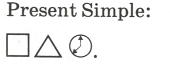 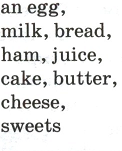 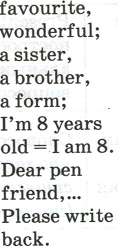 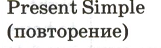 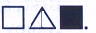 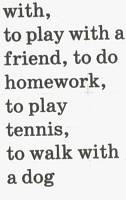 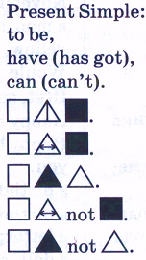 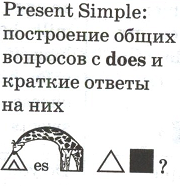 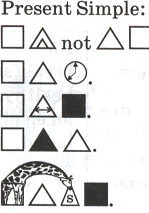 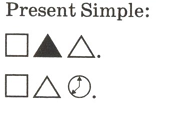 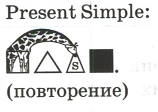 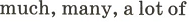 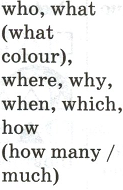 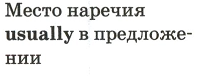 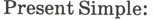 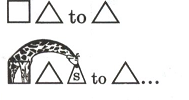 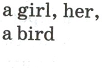 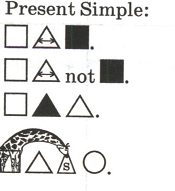 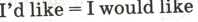 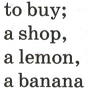 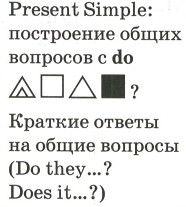 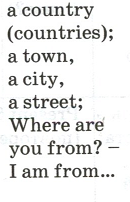 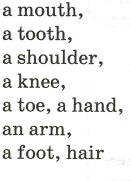 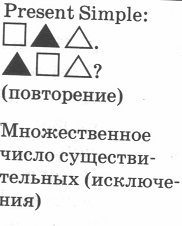 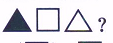 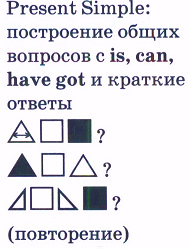 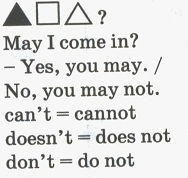 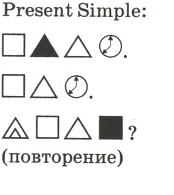 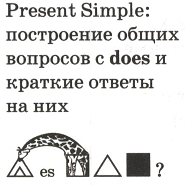 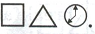 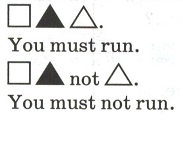 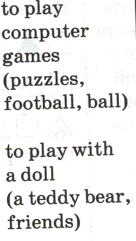 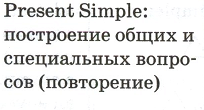 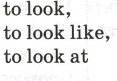 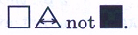 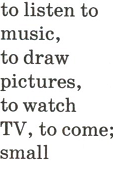 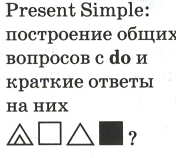 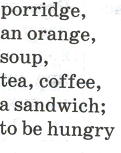 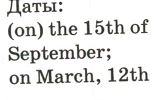 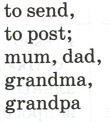 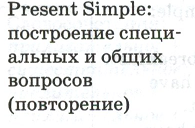 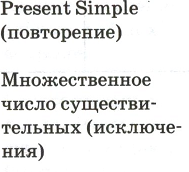 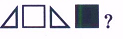 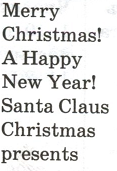 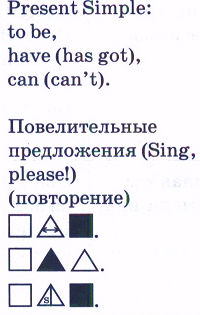 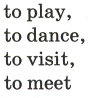 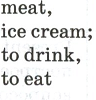 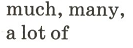 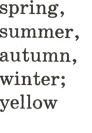 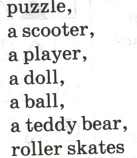 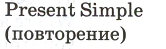 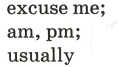 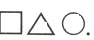 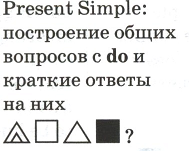 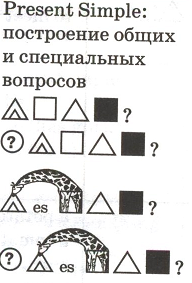 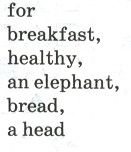 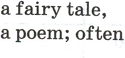 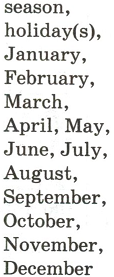 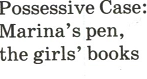 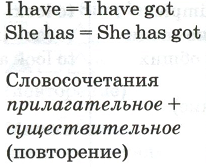 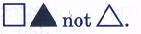 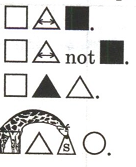 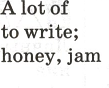 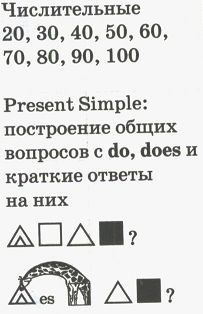 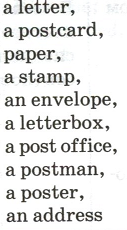 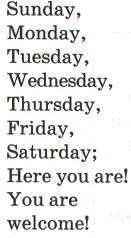 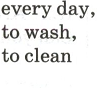 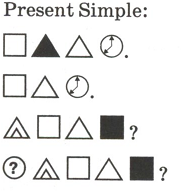 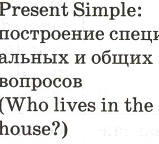 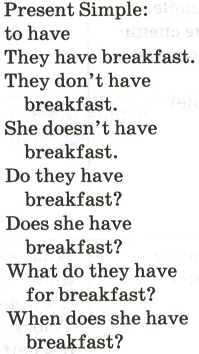 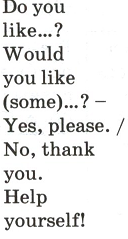 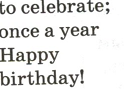 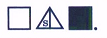 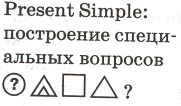 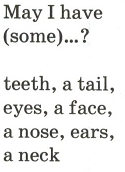 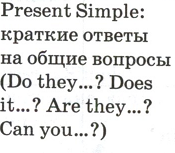 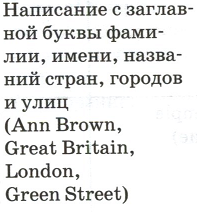 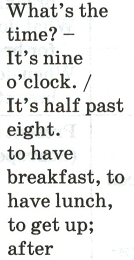 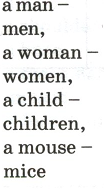 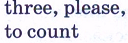 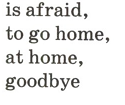 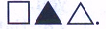 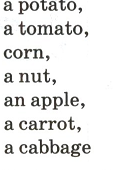 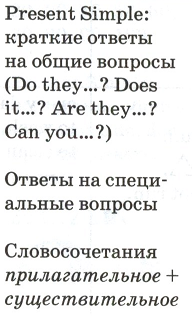 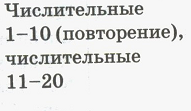 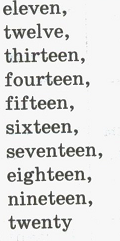 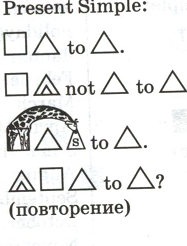 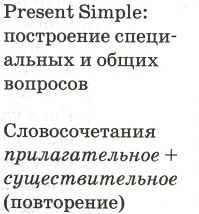 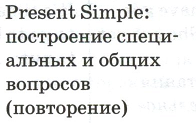 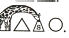 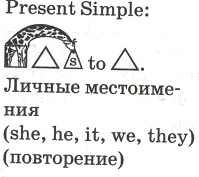 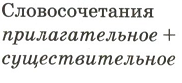 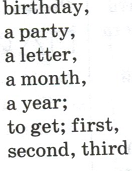 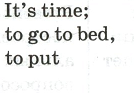 